Kriteriji ocjenjivanja i vrednovanja znanja i vještina učenikaINFORMATIKA - 5. razred(šk.god. 2017./2018.)Nastavne cjeline:Jezik računalaSpremnici i datotekeBojanjeProgramiranjeObrada tekstaInternet i elektronička poštaJelena DomacKriteriji vrednovanja i ocjenjivanja učenika 6. razred iz izbornog predmeta informatika (šk.god. 2017./2018.)Nastavne cjeline:1. Obrada teksta2. Računalne mreže 
3. Internet4. Multimediji5. Izrada prezentacijaJelena DomacKriteriji ocjenjivanja učenika 7.razred iz predmeta informatika  (šk.god. 2017./2018.)Nastavne cjeline:Proračunske tabliceIzrada prezentacija Izrada webaInternet	Jelena Domac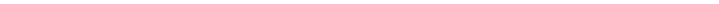 Kriteriji	ocjenjivanja8.razred(šk.god. 2017./2018.)Nastavne cjeline:Osnove informatikePohranjivanje multimedijalnih sadržaja, obrada zvukaBaze podataka - MS AccessIzrada prezentacijeTimska izrada web straniceKritički odnos prema InternetuSudjelovanje u Internet/školskim projektimaJelena DomacKriteriji vrednovanja i ocjenjivanjaAKTIVNOST I ZALAGANJE, DOMAĆE ZADAĆE, PROJEKTI, ODNOS PREMA RADUučenika na satu INFORMATIKE (5. – 8.r)Nastavna cjelina: JEZIK RAČUNALANastavna cjelina: JEZIK RAČUNALANastavna cjelina: JEZIK RAČUNALAUsvojenost  i razumijevanje nastavnih sadržajaPrimjena znanja – rad na računaluNedovoljan (1)Učenik nije usvojio značenje niti najosnovnijih ključnih pojmova    -     bit    -     bajt    -     datotekaNiti uz poticaj učitelja ne želi sudjelovati u radu, a povremeno ometa i druge učenike u radu.Dovoljan (2)Prisjeća se osnovnih pojmova uz pomoć učitelja:Bit, bajt, četvorka bitovaKodiranje, kodTablice ASCII kodaRadi uz  pomoć i samostalno ne uočava pogreške.Prepoznati osnovne uređaje za spremanje podatakaSamostalno pokretati programe pomoću prečacaDobar (3)Poznaje osnovne pojmove:Bit, bajt, četvorka bitovaKodiranje, kodTablice ASCII kodaRadi uz povremenu pomoć učitelja, pogreške uočava i ispravlja ih uz pomoć učitelja.Uz pomoć izračunavati težine binarnih mjesta za četvorku bitovaKodirati jednostavniji tekstVrlo dobar (4)Poznaje sve nastavne sadržaje, ali ih ne povezuje sa sličnim sadržajima:Bit, bajt, četvorka bitovaKodiranje, kodTablice ASCII kodaPrimjenjuje stečeno znanje, samostalno uočava pogreške.Samostalno izračunavati težine binarnih mjesta za 8 bitovaOdličan (5)Povezuje usvojeno znanje s drugim sličnim sadržajim:Bit, bajt, četvorka bitovaKodiranje, kodTablice ASCII kodaKreativno primjenjuje usvojene vještine u novim situacijama.Samostalno otkriti i izračunavati težine binarnih mjesta za više od 8 bitovaNastavna cjelina: SPREMNICI I DATOTEKENastavna cjelina: SPREMNICI I DATOTEKENastavna cjelina: SPREMNICI I DATOTEKEUsvojenost  i razumijevanje nastavnih sadržajaPrimjena znanja – rad na računaluNedovoljan (1)Učenik nije usvojio značenje najosnovnijih ključnih pojmova (spremnici računala, hardware, software, datoteka, mapa).Zadatke na računalu ne rješava. Nezainteresiran za rad i suradnju.Dovoljan (2)Prisjeća se osnovnih pojmova uz pomoć učitelja:Datoteka, mapaSpremnici – središnji i pomoćniOperativni sustavPrimjenski programiIkona, radna površinaRadi uz pomoć i samostalno ne uočava pogreške:Uključiti i isključiti računaloIzraditi novu datotekuObrisati datotekuOtvoriti i zatvoriti programDobar (3)Poznaje osnovne pojmove:Datoteka, mapaSpremnici – središnji i pomoćniOperativni sustavPrimjenski programiIkona, radna površinaRadi uz povremenu pomoć učitelja, pogreške uočava i ispravlja ih uz pomoć učitelja:Kopirati, premjestiti datotekuMinimizirati i maksimizirati programski prozor Vrlo dobar (4)Poznaje sve nastavne sadržaje, ali ih ne povezuje sa sličnim sadržajima:Datoteka, mapaSpremnici – središnji i pomoćniOperativni sustavPrimjenski programiIkona, radna površinaPrimjenjuje stečeno znanje, samostalno uočava pogreške:Preimenovati datotekuIzvaditi iz „koša za smeće“Odličan (5)Povezuje usvojeno znanje s drugim sličnim sadržajima:Datoteka, mapaSpremnici – središnji i pomoćniOperativni sustavPrimjenski programiIkona, radna površinaKreativno primjenjuje usvojene vještine u novim situacijama:Samostalno i sigurno baratati datotekama, mapamaNastavna cjelina: BOJANJENastavna cjelina: BOJANJENastavna cjelina: BOJANJEUsvojenost  i razumijevanje nastavnih sadržajaPrimjena znanja – rad na računalunedovoljan (1)Učenik nije usvojio značenje niti najosnovnijih ključnih pojmova značenje alata: KistBrisalokanticaZadatke na računalu ne rješava. Nezainteresiran za rad i suradnjune zna i ne želi pokrenuti program BojanjeDovoljan (2)Prisjeća se osnovnih pojmova uz pomoć učitelja:Osnovni alati za bojanjePikselDijelovi prozora programa BojanjeRadi uz pomoć i samostalno ne uočava pogreške:Pokrenuti programSpremati i otvarati radoveCrtati uz pomoć osnovnih alataDobar (3)Poznaje osnovne pojmove:Kopiranje, izrezivanje – opisati postupakRadi uz povremenu pomoć učitelja, pogreške uočava i ispravlja ih uz pomoć učitelja:Kopirati slikeIzrezati dio slikePokazati naredbe za korištenje međuspremnikaVrlo dobar (4)Poznaje sve nastavne sadržaje, ali ih ne povezuje sa sličnim sadržajima:Format slikeRazlučivostDubina bojePrimjenjuje stečeno znanje, samostalno uočava pogreške:Samostalno izraditi crtežSamostalno koristiti alate, izbornike i mišKopirati i premještati dijelove crteža između dvije datotekeOdličan (5)Povezuje usvojeno znanje s drugim sličnim sadržajima:Povezati alateBitmapaKreativno primjenjuje usvojene vještine u novim situacijama:Mijenjati svojstva crtežaKombinirati crtež između dva programaDemonstrirati i analizirati odabir različitih formata zapisa slikeNastavna cjelina: PROGRAMIRANJENastavna cjelina: PROGRAMIRANJENastavna cjelina: PROGRAMIRANJEUsvojenost  i razumijevanje nastavnih sadržajaPrimjena znanja – rad na računalunedovoljan (1)Učenik nije usvojio značenje niti najosnovnijih ključnih pojmova (naredba za naprijed, nazad, lijevo, desno, dizanje pera, spuštanje pera).Zadatke na računalu ne rješava. Nezainteresiran za rad i suradnju.Dovoljan (2)Učenik neprecizno iskazuje značenje najosnovnijih ključnih pojmova (naredba za naprijed, nazad, lijevo, desno, dizanje pera, spuštanje pera, naredba REPEAT). U radu na računalu ne primjenjuje naučeno.Učenik prepisuje kod programa s nizom pogrešaka i potrebna mu je pomoć pri njihovom ispravljanju. Ne može samostalno sastaviti niti najjednostavniji program. Potrebna mu je stalna pomoć u radu.Dobar (3)Poznaje osnovne pojmove: FD, BK, RT, LT, PU, PD, PE, PPT, CS, HOME, HT, ST, REPEAT, TO, END, IF i IFELSERadi uz povremenu pomoć učitelja, pogreške uočava i ispravlja ih uz pomoć učitelja:Vrlo dobar (4)Poznaje sve nastavne sadržaje, ali ih ne povezuje sa sličnim sadržajima:Primjenjuje stečeno znanje, samostalno uočava pogreške:Odličan (5)Povezuje usvojeno znanje s drugim sličnim sadržajima:Svojom kreativnošću i znanjem uočava rješenja u novim, sličnim situacijamaZnačenja ključnih pojmova usvojio s potpunim razumijevanjemKreativno primjenjuje usvojene vještine u novim situacijama:Samostalno rješava zadatke i u novim situacijamaUčenik se u programiranju vješto služi naredbama FD, BK, RT, LT, PU, PD, PE, PPT, CS, HOME, HT, ST, REPEAT, TO, END, IF i IFELSENastavna cjelina: OBRADA TEKSTANastavna cjelina: OBRADA TEKSTANastavna cjelina: OBRADA TEKSTAUsvojenost  i razumijevanje nastavnih sadržajaPrimjena znanja – rad na računalunedovoljan (1)Učenik nije usvojio značenje niti najosnovnijih ključnih pojmova (značenje alata za oblikovanje teksta: B, I, U, vrsta fonta, veličina fonta).Zadatke na računalu ne rješava. Nezainteresiran za rad i suradnju. Ni uz poticaj učitelja ne želi sudjelovati u raduDovoljan (2)Prisjeća se osnovnih pojmova uz pomoć učitelja:Dijelovi programskog prozoraOsnovna oblikovanja B,I,URad na tipkovniciRadi uz pomoć i samostalno ne uočava pogreške:Primijeniti osnovna oblikovanjaIspisati dokumentDobar (3)Poznaje osnovne pojmove:Prepoznati zaglavlje i podnožjeUmetanje slikaRadi uz povremenu pomoć učitelja, pogreške uočava i ispravlja ih uz pomoć učitelja:Grafičke oznake, numeričke oznakeUmetnuti slikuVrlo dobar (4)Poznaje sve nastavne sadržaje, ali ih ne povezuje sa sličnim sadržajima:Oblikovane straniceOdlomakStupciPrimjenjuje stečeno znanje, samostalno uočava pogreške:Odrediti margineOrijentacija papiraOdličan (5)Povezuje usvojeno znanje s drugim sličnim sadržajima:Samostalno istražuje alateKreativno primjenjuje usvojene vještine u novim situacijama:Primjena dodatno istraženih alataKreirati zaglavlje i podnožjeNastavna cjelina: INTERNET I ELEKTRONIČKA POŠTANastavna cjelina: INTERNET I ELEKTRONIČKA POŠTANastavna cjelina: INTERNET I ELEKTRONIČKA POŠTAUsvojenost  i razumijevanje nastavnih sadržajaPrimjena znanja – rad na računalunedovoljan (1)Učenik nije usvojio značenje niti najosnovnijih ključnih pojmova (Internet, www preglednik, elektronička pošta).Zadatke na računalu ne rješava. Nezainteresiran za rad i suradnju. Ni uz poticaj učitelja ne želi sudjelovati u raduDovoljan (2)Prisjeća se osnovnih pojmova uz pomoć učitelja:InternetElektronička poštaOsnovne usluge InternetaRadi uz pomoć i samostalno ne uočava pogreške:Otvoriti web preglednikUpisati web adresuOtvoriti web mailDobar (3)Poznaje osnovne pojmove:Web pregledniciOpisati osnovne uslugeRadi uz povremenu pomoć učitelja, pogreške uočava i ispravlja ih uz pomoć učitelja:PretraživatiPoslati e-mail, odgovoriti na e-mailVrlo dobar (4)Poznaje sve nastavne sadržaje, ali ih ne povezuje sa sličnim sadržajima:Razlika između web adrese i mail adresePrimjenjuje stečeno znanje, samostalno uočava pogreške:Složiti početnu stranicuE-mail s prilozimaOdličan (5)Povezuje usvojeno znanje s drugim sličnim sadržajima:Adresa web stranicePrednosti i nedostaci InternetaKreativno primjenjuje usvojene vještine u novim situacijama:Napredno pretraživanje InternetaKreirati adresarKreirati korisnički računNastavna cjelina: OBRADA TEKSTANastavna cjelina: OBRADA TEKSTANastavna cjelina: OBRADA TEKSTANastavna cjelina: OBRADA TEKSTANastavna cjelina: OBRADA TEKSTANastavna cjelina: OBRADA TEKSTANastavna cjelina: OBRADA TEKSTANastavna cjelina: OBRADA TEKSTANastavna cjelina: OBRADA TEKSTAUsvojenost sadržaja i razumijevanje nastavnih sadržajaUsvojenost sadržaja i razumijevanje nastavnih sadržajaUsvojenost sadržaja i razumijevanje nastavnih sadržajaPrimjena znanja – rad na računaluPrimjena znanja – rad na računaluPrimjena znanja – rad na računaluPrimjena znanja – rad na računaluPrimjena znanja – rad na računalunedovoljan (1)Ne prisjeća se osnovnih pojmova ni uz pomoć nastavnikani uz pomoć nastavnika ne rješava jednostavnije zadatkeNe prisjeća se osnovnih pojmova ni uz pomoć nastavnikani uz pomoć nastavnika ne rješava jednostavnije zadatkeNe prisjeća se osnovnih pojmova ni uz pomoć nastavnikani uz pomoć nastavnika ne rješava jednostavnije zadatkeNezainteresiran i neaktivan na satuZadatke na računalu ne rješava i ne obavlja svoje obaveze na satu.Nezainteresiran i neaktivan na satuZadatke na računalu ne rješava i ne obavlja svoje obaveze na satu.Nezainteresiran i neaktivan na satuZadatke na računalu ne rješava i ne obavlja svoje obaveze na satu.Nezainteresiran i neaktivan na satuZadatke na računalu ne rješava i ne obavlja svoje obaveze na satu.Nezainteresiran i neaktivan na satuZadatke na računalu ne rješava i ne obavlja svoje obaveze na satu.dovoljan (2)Prisjeća se osnovnih pojmova uz pomoć nastavnikaprepoznaje datoteke i mapeprisjeća se što čini sliku na monitoru prepoznaje ulogu monitora u radu sračunalomuz pomoć nastavnika može objasniti pojam pisačauz pomoć nastavnika zna objasniti što je to tablicaprisjeća se pojmova redak i stupac nabraja barem dva svojstva tablicekoja se mogu postavljatinabraja barem 5 različitih alata u alatnoj traci za crtanjePrisjeća se osnovnih pojmova uz pomoć nastavnikaprepoznaje datoteke i mapeprisjeća se što čini sliku na monitoru prepoznaje ulogu monitora u radu sračunalomuz pomoć nastavnika može objasniti pojam pisačauz pomoć nastavnika zna objasniti što je to tablicaprisjeća se pojmova redak i stupac nabraja barem dva svojstva tablicekoja se mogu postavljatinabraja barem 5 različitih alata u alatnoj traci za crtanjePrisjeća se osnovnih pojmova uz pomoć nastavnikaprepoznaje datoteke i mapeprisjeća se što čini sliku na monitoru prepoznaje ulogu monitora u radu sračunalomuz pomoć nastavnika može objasniti pojam pisačauz pomoć nastavnika zna objasniti što je to tablicaprisjeća se pojmova redak i stupac nabraja barem dva svojstva tablicekoja se mogu postavljatinabraja barem 5 različitih alata u alatnoj traci za crtanjeRadi uz pomoć i samostalno ne uočava pogrješkeuz pomoć nastavnika može izvesti barem jedan primjer uobičajenih zadataka vezanih uz datotekeprepoznaje promjenu zrnatosti slike kod različitih razlučivostisamostalno kreira tabliceuz pomoć može dodatno oblikovati tablicesamostalno može promijeniti barem dva svojstva tabliceprepoznaje barem 5 različitih alata u alatnoj traci za crtanjeRadi uz pomoć i samostalno ne uočava pogrješkeuz pomoć nastavnika može izvesti barem jedan primjer uobičajenih zadataka vezanih uz datotekeprepoznaje promjenu zrnatosti slike kod različitih razlučivostisamostalno kreira tabliceuz pomoć može dodatno oblikovati tablicesamostalno može promijeniti barem dva svojstva tabliceprepoznaje barem 5 različitih alata u alatnoj traci za crtanjeRadi uz pomoć i samostalno ne uočava pogrješkeuz pomoć nastavnika može izvesti barem jedan primjer uobičajenih zadataka vezanih uz datotekeprepoznaje promjenu zrnatosti slike kod različitih razlučivostisamostalno kreira tabliceuz pomoć može dodatno oblikovati tablicesamostalno može promijeniti barem dva svojstva tabliceprepoznaje barem 5 različitih alata u alatnoj traci za crtanjeRadi uz pomoć i samostalno ne uočava pogrješkeuz pomoć nastavnika može izvesti barem jedan primjer uobičajenih zadataka vezanih uz datotekeprepoznaje promjenu zrnatosti slike kod različitih razlučivostisamostalno kreira tabliceuz pomoć može dodatno oblikovati tablicesamostalno može promijeniti barem dva svojstva tabliceprepoznaje barem 5 različitih alata u alatnoj traci za crtanjeRadi uz pomoć i samostalno ne uočava pogrješkeuz pomoć nastavnika može izvesti barem jedan primjer uobičajenih zadataka vezanih uz datotekeprepoznaje promjenu zrnatosti slike kod različitih razlučivostisamostalno kreira tabliceuz pomoć može dodatno oblikovati tablicesamostalno može promijeniti barem dva svojstva tabliceprepoznaje barem 5 različitih alata u alatnoj traci za crtanjeDobar (3)Poznaje osnovne pojmove.Radi uz povremenu pomoć nastavnika,Radi uz povremenu pomoć nastavnika,Dobar (3)razvrstava i imenuje vrste datoteka, te navodi barem jedan primjeropisuje više primjera uobičajenih zadataka vezanih uz datotekeopisuje pojam pikselaopisuje pojam razlučivost imenuje vrste pisačaopisuje barem tri svojstva tablice koja se mogu postavljatiimenuje barem 7 različitih alata u alatnoj traci za crtanjeopisuje značenje alataobjašnjava što je to tablicarazlikuje pojmove redak i stupacrazvrstava i imenuje vrste datoteka, te navodi barem jedan primjeropisuje više primjera uobičajenih zadataka vezanih uz datotekeopisuje pojam pikselaopisuje pojam razlučivost imenuje vrste pisačaopisuje barem tri svojstva tablice koja se mogu postavljatiimenuje barem 7 različitih alata u alatnoj traci za crtanjeopisuje značenje alataobjašnjava što je to tablicarazlikuje pojmove redak i stupacrazvrstava i imenuje vrste datoteka, te navodi barem jedan primjeropisuje više primjera uobičajenih zadataka vezanih uz datotekeopisuje pojam pikselaopisuje pojam razlučivost imenuje vrste pisačaopisuje barem tri svojstva tablice koja se mogu postavljatiimenuje barem 7 različitih alata u alatnoj traci za crtanjeopisuje značenje alataobjašnjava što je to tablicarazlikuje pojmove redak i stupacpogrješke uočava i ispravlja ih uz pomoćpogrješke uočava i ispravlja ih uz pomoćpogrješke uočava i ispravlja ih uz pomoćDobar (3)razvrstava i imenuje vrste datoteka, te navodi barem jedan primjeropisuje više primjera uobičajenih zadataka vezanih uz datotekeopisuje pojam pikselaopisuje pojam razlučivost imenuje vrste pisačaopisuje barem tri svojstva tablice koja se mogu postavljatiimenuje barem 7 različitih alata u alatnoj traci za crtanjeopisuje značenje alataobjašnjava što je to tablicarazlikuje pojmove redak i stupacrazvrstava i imenuje vrste datoteka, te navodi barem jedan primjeropisuje više primjera uobičajenih zadataka vezanih uz datotekeopisuje pojam pikselaopisuje pojam razlučivost imenuje vrste pisačaopisuje barem tri svojstva tablice koja se mogu postavljatiimenuje barem 7 različitih alata u alatnoj traci za crtanjeopisuje značenje alataobjašnjava što je to tablicarazlikuje pojmove redak i stupacrazvrstava i imenuje vrste datoteka, te navodi barem jedan primjeropisuje više primjera uobičajenih zadataka vezanih uz datotekeopisuje pojam pikselaopisuje pojam razlučivost imenuje vrste pisačaopisuje barem tri svojstva tablice koja se mogu postavljatiimenuje barem 7 različitih alata u alatnoj traci za crtanjeopisuje značenje alataobjašnjava što je to tablicarazlikuje pojmove redak i stupacnastavnika.Dobar (3)razvrstava i imenuje vrste datoteka, te navodi barem jedan primjeropisuje više primjera uobičajenih zadataka vezanih uz datotekeopisuje pojam pikselaopisuje pojam razlučivost imenuje vrste pisačaopisuje barem tri svojstva tablice koja se mogu postavljatiimenuje barem 7 različitih alata u alatnoj traci za crtanjeopisuje značenje alataobjašnjava što je to tablicarazlikuje pojmove redak i stupacrazvrstava i imenuje vrste datoteka, te navodi barem jedan primjeropisuje više primjera uobičajenih zadataka vezanih uz datotekeopisuje pojam pikselaopisuje pojam razlučivost imenuje vrste pisačaopisuje barem tri svojstva tablice koja se mogu postavljatiimenuje barem 7 različitih alata u alatnoj traci za crtanjeopisuje značenje alataobjašnjava što je to tablicarazlikuje pojmove redak i stupacrazvrstava i imenuje vrste datoteka, te navodi barem jedan primjeropisuje više primjera uobičajenih zadataka vezanih uz datotekeopisuje pojam pikselaopisuje pojam razlučivost imenuje vrste pisačaopisuje barem tri svojstva tablice koja se mogu postavljatiimenuje barem 7 različitih alata u alatnoj traci za crtanjeopisuje značenje alataobjašnjava što je to tablicarazlikuje pojmove redak i stupacpokazuje više primjera uobičajenih zadataka vezanih uz datotekeuz pomoć može doći do promjena postavki razlučivosti zaslonauz pomoć može kreirati tablice i dodatna oblikovanjauz pomoć može izraditi složenije tablice i promijeniti barem tri svojstva tabliceprimijeniti može barem 7 različitih alata u alatnoj traci za crtanjepokazuje više primjera uobičajenih zadataka vezanih uz datotekeuz pomoć može doći do promjena postavki razlučivosti zaslonauz pomoć može kreirati tablice i dodatna oblikovanjauz pomoć može izraditi složenije tablice i promijeniti barem tri svojstva tabliceprimijeniti može barem 7 različitih alata u alatnoj traci za crtanjepokazuje više primjera uobičajenih zadataka vezanih uz datotekeuz pomoć može doći do promjena postavki razlučivosti zaslonauz pomoć može kreirati tablice i dodatna oblikovanjauz pomoć može izraditi složenije tablice i promijeniti barem tri svojstva tabliceprimijeniti može barem 7 različitih alata u alatnoj traci za crtanjepokazuje više primjera uobičajenih zadataka vezanih uz datotekeuz pomoć može doći do promjena postavki razlučivosti zaslonauz pomoć može kreirati tablice i dodatna oblikovanjauz pomoć može izraditi složenije tablice i promijeniti barem tri svojstva tabliceprimijeniti može barem 7 različitih alata u alatnoj traci za crtanjepokazuje više primjera uobičajenih zadataka vezanih uz datotekeuz pomoć može doći do promjena postavki razlučivosti zaslonauz pomoć može kreirati tablice i dodatna oblikovanjauz pomoć može izraditi složenije tablice i promijeniti barem tri svojstva tabliceprimijeniti može barem 7 različitih alata u alatnoj traci za crtanjeUsvojenost sadržaja i razumijevanje nastavnih sadržajaUsvojenost sadržaja i razumijevanje nastavnih sadržajaUsvojenost sadržaja i razumijevanje nastavnih sadržajaUsvojenost sadržaja i razumijevanje nastavnih sadržajaUsvojenost sadržaja i razumijevanje nastavnih sadržajaUsvojenost sadržaja i razumijevanje nastavnih sadržajaPrimjena znanja – rad na računaluPrimjena znanja – rad na računaluPrimjena znanja – rad na računaluPrimjena znanja – rad na računaluPrimjena znanja – rad na računaluPrimjena znanja – rad na računaluVrlo dobar(4)Poznaje sve nastavne sadržaje, ali ih nePoznaje sve nastavne sadržaje, ali ih nePoznaje sve nastavne sadržaje, ali ih nePoznaje sve nastavne sadržaje, ali ih nePrimjenjuje stečeno znanje, samostalnoPrimjenjuje stečeno znanje, samostalnoPrimjenjuje stečeno znanje, samostalnoVrlo dobar(4)povezuje sa sličnim sadržajima.povezuje sa sličnim sadržajima.uočava pogrješke.Vrlo dobar(4)može opisati ulogu i važnost operacijskog sustavaopisuje pojmove znakovna datoteka, programska datoteka i datoteka dokumentapoznaje od čega se sastoji piksel objašnjava stanje zrnatosti slikeobjašnjava pojam piknja ili barem jedinicu razlučivosti otiska na pisačuobjašnjava barem četiri svojstva tablice koja se mogu postavljatiobjašnjava barem 9 različitih alata u alatnoj traci za crtanje i objasniti njihovo značenjeuključuje alatnu traku za crtanje, ukoliko je nema objašnjava pojam grupiranje grafičkih objekatamože opisati ulogu i važnost operacijskog sustavaopisuje pojmove znakovna datoteka, programska datoteka i datoteka dokumentapoznaje od čega se sastoji piksel objašnjava stanje zrnatosti slikeobjašnjava pojam piknja ili barem jedinicu razlučivosti otiska na pisačuobjašnjava barem četiri svojstva tablice koja se mogu postavljatiobjašnjava barem 9 različitih alata u alatnoj traci za crtanje i objasniti njihovo značenjeuključuje alatnu traku za crtanje, ukoliko je nema objašnjava pojam grupiranje grafičkih objekatamože opisati ulogu i važnost operacijskog sustavaopisuje pojmove znakovna datoteka, programska datoteka i datoteka dokumentapoznaje od čega se sastoji piksel objašnjava stanje zrnatosti slikeobjašnjava pojam piknja ili barem jedinicu razlučivosti otiska na pisačuobjašnjava barem četiri svojstva tablice koja se mogu postavljatiobjašnjava barem 9 različitih alata u alatnoj traci za crtanje i objasniti njihovo značenjeuključuje alatnu traku za crtanje, ukoliko je nema objašnjava pojam grupiranje grafičkih objekatamože opisati ulogu i važnost operacijskog sustavaopisuje pojmove znakovna datoteka, programska datoteka i datoteka dokumentapoznaje od čega se sastoji piksel objašnjava stanje zrnatosti slikeobjašnjava pojam piknja ili barem jedinicu razlučivosti otiska na pisačuobjašnjava barem četiri svojstva tablice koja se mogu postavljatiobjašnjava barem 9 različitih alata u alatnoj traci za crtanje i objasniti njihovo značenjeuključuje alatnu traku za crtanje, ukoliko je nema objašnjava pojam grupiranje grafičkih objekatamože opisati ulogu i važnost operacijskog sustavaopisuje pojmove znakovna datoteka, programska datoteka i datoteka dokumentapoznaje od čega se sastoji piksel objašnjava stanje zrnatosti slikeobjašnjava pojam piknja ili barem jedinicu razlučivosti otiska na pisačuobjašnjava barem četiri svojstva tablice koja se mogu postavljatiobjašnjava barem 9 različitih alata u alatnoj traci za crtanje i objasniti njihovo značenjeuključuje alatnu traku za crtanje, ukoliko je nema objašnjava pojam grupiranje grafičkih objekatamože opisati ulogu i važnost operacijskog sustavaopisuje pojmove znakovna datoteka, programska datoteka i datoteka dokumentapoznaje od čega se sastoji piksel objašnjava stanje zrnatosti slikeobjašnjava pojam piknja ili barem jedinicu razlučivosti otiska na pisačuobjašnjava barem četiri svojstva tablice koja se mogu postavljatiobjašnjava barem 9 različitih alata u alatnoj traci za crtanje i objasniti njihovo značenjeuključuje alatnu traku za crtanje, ukoliko je nema objašnjava pojam grupiranje grafičkih objekataodređuje datoteku prema nastavku (ekstenziji)samostalno promjenjuje moguće razlučivosti zaslonasamostalno kreira tablice i dodatna oblikovanjasamostalno može izraditi jednostavne i složenije tabliceslužiti se sa barem 9 različitih alata u alatnoj traci za crtanjeprimjenjuje grupiranje grafičkih objekatasamostalno promjenjuje barem četiri svojstva tablicesamostalno dodaje redak i stupacodređuje datoteku prema nastavku (ekstenziji)samostalno promjenjuje moguće razlučivosti zaslonasamostalno kreira tablice i dodatna oblikovanjasamostalno može izraditi jednostavne i složenije tabliceslužiti se sa barem 9 različitih alata u alatnoj traci za crtanjeprimjenjuje grupiranje grafičkih objekatasamostalno promjenjuje barem četiri svojstva tablicesamostalno dodaje redak i stupacodređuje datoteku prema nastavku (ekstenziji)samostalno promjenjuje moguće razlučivosti zaslonasamostalno kreira tablice i dodatna oblikovanjasamostalno može izraditi jednostavne i složenije tabliceslužiti se sa barem 9 različitih alata u alatnoj traci za crtanjeprimjenjuje grupiranje grafičkih objekatasamostalno promjenjuje barem četiri svojstva tablicesamostalno dodaje redak i stupacodređuje datoteku prema nastavku (ekstenziji)samostalno promjenjuje moguće razlučivosti zaslonasamostalno kreira tablice i dodatna oblikovanjasamostalno može izraditi jednostavne i složenije tabliceslužiti se sa barem 9 različitih alata u alatnoj traci za crtanjeprimjenjuje grupiranje grafičkih objekatasamostalno promjenjuje barem četiri svojstva tablicesamostalno dodaje redak i stupacodređuje datoteku prema nastavku (ekstenziji)samostalno promjenjuje moguće razlučivosti zaslonasamostalno kreira tablice i dodatna oblikovanjasamostalno može izraditi jednostavne i složenije tabliceslužiti se sa barem 9 različitih alata u alatnoj traci za crtanjeprimjenjuje grupiranje grafičkih objekatasamostalno promjenjuje barem četiri svojstva tablicesamostalno dodaje redak i stupacodređuje datoteku prema nastavku (ekstenziji)samostalno promjenjuje moguće razlučivosti zaslonasamostalno kreira tablice i dodatna oblikovanjasamostalno može izraditi jednostavne i složenije tabliceslužiti se sa barem 9 različitih alata u alatnoj traci za crtanjeprimjenjuje grupiranje grafičkih objekatasamostalno promjenjuje barem četiri svojstva tablicesamostalno dodaje redak i stupacOdličan (5)Povezuje usvojeno znanje s drugimPovezuje usvojeno znanje s drugimPovezuje usvojeno znanje s drugimKreativno primjenjuje usvojene vještine uKreativno primjenjuje usvojene vještine uKreativno primjenjuje usvojene vještine uKreativno primjenjuje usvojene vještine uOdličan (5)sličnim sadržajima.novim situacijama.novim situacijama.Odličan (5)povezuje vrste datoteka s programima za obradu teksta, bojankom, slikovne datoteke,analizira pojmove znakovna datoteka, programska datoteka i datoteka dokumentapovezuje pojam piknja i jedinicu razlučivosti otiska na pisačuanalizira pojam rasteranabraja barem pet svojstva tablice koja se mogu postavljati poznaje sortiranje i uvlačenje tablice s lijevasamostalno može nabrojiti barem 11 različitih alata u alatnoj traci za crtanjeobjašnjava značenje alata na alatnoj traci samostalno uključuje alatnu traku za crtanje, ukoliko je nemaobjašnjava što je to tablicapovezuje vrste datoteka s programima za obradu teksta, bojankom, slikovne datoteke,analizira pojmove znakovna datoteka, programska datoteka i datoteka dokumentapovezuje pojam piknja i jedinicu razlučivosti otiska na pisačuanalizira pojam rasteranabraja barem pet svojstva tablice koja se mogu postavljati poznaje sortiranje i uvlačenje tablice s lijevasamostalno može nabrojiti barem 11 različitih alata u alatnoj traci za crtanjeobjašnjava značenje alata na alatnoj traci samostalno uključuje alatnu traku za crtanje, ukoliko je nemaobjašnjava što je to tablicapovezuje vrste datoteka s programima za obradu teksta, bojankom, slikovne datoteke,analizira pojmove znakovna datoteka, programska datoteka i datoteka dokumentapovezuje pojam piknja i jedinicu razlučivosti otiska na pisačuanalizira pojam rasteranabraja barem pet svojstva tablice koja se mogu postavljati poznaje sortiranje i uvlačenje tablice s lijevasamostalno može nabrojiti barem 11 različitih alata u alatnoj traci za crtanjeobjašnjava značenje alata na alatnoj traci samostalno uključuje alatnu traku za crtanje, ukoliko je nemaobjašnjava što je to tablicapovezuje vrste datoteka s programima za obradu teksta, bojankom, slikovne datoteke,analizira pojmove znakovna datoteka, programska datoteka i datoteka dokumentapovezuje pojam piknja i jedinicu razlučivosti otiska na pisačuanalizira pojam rasteranabraja barem pet svojstva tablice koja se mogu postavljati poznaje sortiranje i uvlačenje tablice s lijevasamostalno može nabrojiti barem 11 različitih alata u alatnoj traci za crtanjeobjašnjava značenje alata na alatnoj traci samostalno uključuje alatnu traku za crtanje, ukoliko je nemaobjašnjava što je to tablicapovezuje vrste datoteka s programima za obradu teksta, bojankom, slikovne datoteke,analizira pojmove znakovna datoteka, programska datoteka i datoteka dokumentapovezuje pojam piknja i jedinicu razlučivosti otiska na pisačuanalizira pojam rasteranabraja barem pet svojstva tablice koja se mogu postavljati poznaje sortiranje i uvlačenje tablice s lijevasamostalno može nabrojiti barem 11 različitih alata u alatnoj traci za crtanjeobjašnjava značenje alata na alatnoj traci samostalno uključuje alatnu traku za crtanje, ukoliko je nemaobjašnjava što je to tablicapovezuje vrste datoteka s programima za obradu teksta, bojankom, slikovne datoteke,analizira pojmove znakovna datoteka, programska datoteka i datoteka dokumentapovezuje pojam piknja i jedinicu razlučivosti otiska na pisačuanalizira pojam rasteranabraja barem pet svojstva tablice koja se mogu postavljati poznaje sortiranje i uvlačenje tablice s lijevasamostalno može nabrojiti barem 11 različitih alata u alatnoj traci za crtanjeobjašnjava značenje alata na alatnoj traci samostalno uključuje alatnu traku za crtanje, ukoliko je nemaobjašnjava što je to tablicaprepoznaje mnoštvo datoteka prema nastavku (ekstenziji)demonstrira postavke kvalitete otiska na pisačumože kreirati tablice i dodatno oblikovati preoblikuje tablicu (na bilo koji način) bez imalo teškoćapovezuje tablicu s podatcimamože preoblikovati tablicu, zna postaviti uvlačenje tablice s lijeva i sortirati podatke, te ih okružiti tekstomkreativno primjenjuje barem 11 različitih alata u alatnoj traci za crtanjeprimjenjuje grupiranje grafičkih objekata također može postavljati različite postavke grafičkih objekataprimjenjuje u novim situacijama dodavanje retka i stupca prema dodanim podatcimaprepoznaje mnoštvo datoteka prema nastavku (ekstenziji)demonstrira postavke kvalitete otiska na pisačumože kreirati tablice i dodatno oblikovati preoblikuje tablicu (na bilo koji način) bez imalo teškoćapovezuje tablicu s podatcimamože preoblikovati tablicu, zna postaviti uvlačenje tablice s lijeva i sortirati podatke, te ih okružiti tekstomkreativno primjenjuje barem 11 različitih alata u alatnoj traci za crtanjeprimjenjuje grupiranje grafičkih objekata također može postavljati različite postavke grafičkih objekataprimjenjuje u novim situacijama dodavanje retka i stupca prema dodanim podatcimaprepoznaje mnoštvo datoteka prema nastavku (ekstenziji)demonstrira postavke kvalitete otiska na pisačumože kreirati tablice i dodatno oblikovati preoblikuje tablicu (na bilo koji način) bez imalo teškoćapovezuje tablicu s podatcimamože preoblikovati tablicu, zna postaviti uvlačenje tablice s lijeva i sortirati podatke, te ih okružiti tekstomkreativno primjenjuje barem 11 različitih alata u alatnoj traci za crtanjeprimjenjuje grupiranje grafičkih objekata također može postavljati različite postavke grafičkih objekataprimjenjuje u novim situacijama dodavanje retka i stupca prema dodanim podatcimaprepoznaje mnoštvo datoteka prema nastavku (ekstenziji)demonstrira postavke kvalitete otiska na pisačumože kreirati tablice i dodatno oblikovati preoblikuje tablicu (na bilo koji način) bez imalo teškoćapovezuje tablicu s podatcimamože preoblikovati tablicu, zna postaviti uvlačenje tablice s lijeva i sortirati podatke, te ih okružiti tekstomkreativno primjenjuje barem 11 različitih alata u alatnoj traci za crtanjeprimjenjuje grupiranje grafičkih objekata također može postavljati različite postavke grafičkih objekataprimjenjuje u novim situacijama dodavanje retka i stupca prema dodanim podatcimaprepoznaje mnoštvo datoteka prema nastavku (ekstenziji)demonstrira postavke kvalitete otiska na pisačumože kreirati tablice i dodatno oblikovati preoblikuje tablicu (na bilo koji način) bez imalo teškoćapovezuje tablicu s podatcimamože preoblikovati tablicu, zna postaviti uvlačenje tablice s lijeva i sortirati podatke, te ih okružiti tekstomkreativno primjenjuje barem 11 različitih alata u alatnoj traci za crtanjeprimjenjuje grupiranje grafičkih objekata također može postavljati različite postavke grafičkih objekataprimjenjuje u novim situacijama dodavanje retka i stupca prema dodanim podatcimaprepoznaje mnoštvo datoteka prema nastavku (ekstenziji)demonstrira postavke kvalitete otiska na pisačumože kreirati tablice i dodatno oblikovati preoblikuje tablicu (na bilo koji način) bez imalo teškoćapovezuje tablicu s podatcimamože preoblikovati tablicu, zna postaviti uvlačenje tablice s lijeva i sortirati podatke, te ih okružiti tekstomkreativno primjenjuje barem 11 različitih alata u alatnoj traci za crtanjeprimjenjuje grupiranje grafičkih objekata također može postavljati različite postavke grafičkih objekataprimjenjuje u novim situacijama dodavanje retka i stupca prema dodanim podatcimaNastavna cjelina: RAČUNALNE MREŽENastavna cjelina: RAČUNALNE MREŽENastavna cjelina: RAČUNALNE MREŽENastavna cjelina: RAČUNALNE MREŽENastavna cjelina: RAČUNALNE MREŽENastavna cjelina: RAČUNALNE MREŽENastavna cjelina: RAČUNALNE MREŽENastavna cjelina: RAČUNALNE MREŽENastavna cjelina: RAČUNALNE MREŽENastavna cjelina: RAČUNALNE MREŽENastavna cjelina: RAČUNALNE MREŽENastavna cjelina: RAČUNALNE MREŽENastavna cjelina: RAČUNALNE MREŽENastavna cjelina: RAČUNALNE MREŽENastavna cjelina: RAČUNALNE MREŽENastavna cjelina: RAČUNALNE MREŽENastavna cjelina: RAČUNALNE MREŽEUsvojenost sadržaja i razumijevanje nastavnih sadržajaUsvojenost sadržaja i razumijevanje nastavnih sadržajaUsvojenost sadržaja i razumijevanje nastavnih sadržajaUsvojenost sadržaja i razumijevanje nastavnih sadržajaUsvojenost sadržaja i razumijevanje nastavnih sadržajaUsvojenost sadržaja i razumijevanje nastavnih sadržajaUsvojenost sadržaja i razumijevanje nastavnih sadržajaPrimjena znanja – rad na računaluPrimjena znanja – rad na računaluPrimjena znanja – rad na računaluPrimjena znanja – rad na računaluPrimjena znanja – rad na računaluPrimjena znanja – rad na računaluPrimjena znanja – rad na računaluPrimjena znanja – rad na računaluPrimjena znanja – rad na računalunedovoljan (1)Učenik se ne prisjeća osnovnih pojmova ni uz pomoć nastavnikaUčenik se ne prisjeća osnovnih pojmova ni uz pomoć nastavnikaUčenik se ne prisjeća osnovnih pojmova ni uz pomoć nastavnikaUčenik se ne prisjeća osnovnih pojmova ni uz pomoć nastavnikaUčenik se ne prisjeća osnovnih pojmova ni uz pomoć nastavnikaUčenik se ne prisjeća osnovnih pojmova ni uz pomoć nastavnikaUčenik se ne prisjeća osnovnih pojmova ni uz pomoć nastavnikaUčenik uopće ne pokazuje interes za rad na računalu. Uz pomoć nastavnika ne rješava ni jednostavnije zadatke.Učenik uopće ne pokazuje interes za rad na računalu. Uz pomoć nastavnika ne rješava ni jednostavnije zadatke.Učenik uopće ne pokazuje interes za rad na računalu. Uz pomoć nastavnika ne rješava ni jednostavnije zadatke.Učenik uopće ne pokazuje interes za rad na računalu. Uz pomoć nastavnika ne rješava ni jednostavnije zadatke.Učenik uopće ne pokazuje interes za rad na računalu. Uz pomoć nastavnika ne rješava ni jednostavnije zadatke.Učenik uopće ne pokazuje interes za rad na računalu. Uz pomoć nastavnika ne rješava ni jednostavnije zadatke.Učenik uopće ne pokazuje interes za rad na računalu. Uz pomoć nastavnika ne rješava ni jednostavnije zadatke.Učenik uopće ne pokazuje interes za rad na računalu. Uz pomoć nastavnika ne rješava ni jednostavnije zadatke.Učenik uopće ne pokazuje interes za rad na računalu. Uz pomoć nastavnika ne rješava ni jednostavnije zadatke.dovoljan (2)Prisjeća se osnovnih pojmova uz pomoć nastavnikaprisjeća se pojma LAN-a koji označava lokalnu mrežu računalauz pomoć može objasniti spoj računala priključenog na mrežu računala i njihove adresene koristi izraz IP adresa, ali se prisjeća da svako računalo ima svoju jedinstvenu adresuPrisjeća se osnovnih pojmova uz pomoć nastavnikaprisjeća se pojma LAN-a koji označava lokalnu mrežu računalauz pomoć može objasniti spoj računala priključenog na mrežu računala i njihove adresene koristi izraz IP adresa, ali se prisjeća da svako računalo ima svoju jedinstvenu adresuPrisjeća se osnovnih pojmova uz pomoć nastavnikaprisjeća se pojma LAN-a koji označava lokalnu mrežu računalauz pomoć može objasniti spoj računala priključenog na mrežu računala i njihove adresene koristi izraz IP adresa, ali se prisjeća da svako računalo ima svoju jedinstvenu adresuPrisjeća se osnovnih pojmova uz pomoć nastavnikaprisjeća se pojma LAN-a koji označava lokalnu mrežu računalauz pomoć može objasniti spoj računala priključenog na mrežu računala i njihove adresene koristi izraz IP adresa, ali se prisjeća da svako računalo ima svoju jedinstvenu adresuPrisjeća se osnovnih pojmova uz pomoć nastavnikaprisjeća se pojma LAN-a koji označava lokalnu mrežu računalauz pomoć može objasniti spoj računala priključenog na mrežu računala i njihove adresene koristi izraz IP adresa, ali se prisjeća da svako računalo ima svoju jedinstvenu adresuPrisjeća se osnovnih pojmova uz pomoć nastavnikaprisjeća se pojma LAN-a koji označava lokalnu mrežu računalauz pomoć može objasniti spoj računala priključenog na mrežu računala i njihove adresene koristi izraz IP adresa, ali se prisjeća da svako računalo ima svoju jedinstvenu adresuPrisjeća se osnovnih pojmova uz pomoć nastavnikaprisjeća se pojma LAN-a koji označava lokalnu mrežu računalauz pomoć može objasniti spoj računala priključenog na mrežu računala i njihove adresene koristi izraz IP adresa, ali se prisjeća da svako računalo ima svoju jedinstvenu adresuRadi uz pomoć i samostalno ne uočava pogrješke.uz pomoć, može doći do mape računala koja služi za mrežu računala (Microsoft Windows Network), ne zna se služiti njomeRadi uz pomoć i samostalno ne uočava pogrješke.uz pomoć, može doći do mape računala koja služi za mrežu računala (Microsoft Windows Network), ne zna se služiti njomeRadi uz pomoć i samostalno ne uočava pogrješke.uz pomoć, može doći do mape računala koja služi za mrežu računala (Microsoft Windows Network), ne zna se služiti njomeRadi uz pomoć i samostalno ne uočava pogrješke.uz pomoć, može doći do mape računala koja služi za mrežu računala (Microsoft Windows Network), ne zna se služiti njomeRadi uz pomoć i samostalno ne uočava pogrješke.uz pomoć, može doći do mape računala koja služi za mrežu računala (Microsoft Windows Network), ne zna se služiti njomeRadi uz pomoć i samostalno ne uočava pogrješke.uz pomoć, može doći do mape računala koja služi za mrežu računala (Microsoft Windows Network), ne zna se služiti njomeRadi uz pomoć i samostalno ne uočava pogrješke.uz pomoć, može doći do mape računala koja služi za mrežu računala (Microsoft Windows Network), ne zna se služiti njomeRadi uz pomoć i samostalno ne uočava pogrješke.uz pomoć, može doći do mape računala koja služi za mrežu računala (Microsoft Windows Network), ne zna se služiti njomeRadi uz pomoć i samostalno ne uočava pogrješke.uz pomoć, može doći do mape računala koja služi za mrežu računala (Microsoft Windows Network), ne zna se služiti njomeDobar (3)Poznaje osnovne pojmovePoznaje osnovne pojmoveRadi uz povremenu pomoć nastavnika,Radi uz povremenu pomoć nastavnika,Radi uz povremenu pomoć nastavnika,Radi uz povremenu pomoć nastavnika,Dobar (3)opisuje pojam poslužitelj i klijentprepoznaje ulogu poslužitelj-klijentopisuje jedinstvenu ip adresu računala spojenih na mrežuopisuje pojam poslužitelj i klijentprepoznaje ulogu poslužitelj-klijentopisuje jedinstvenu ip adresu računala spojenih na mrežuopisuje pojam poslužitelj i klijentprepoznaje ulogu poslužitelj-klijentopisuje jedinstvenu ip adresu računala spojenih na mrežuopisuje pojam poslužitelj i klijentprepoznaje ulogu poslužitelj-klijentopisuje jedinstvenu ip adresu računala spojenih na mrežuopisuje pojam poslužitelj i klijentprepoznaje ulogu poslužitelj-klijentopisuje jedinstvenu ip adresu računala spojenih na mrežuopisuje pojam poslužitelj i klijentprepoznaje ulogu poslužitelj-klijentopisuje jedinstvenu ip adresu računala spojenih na mrežuopisuje pojam poslužitelj i klijentprepoznaje ulogu poslužitelj-klijentopisuje jedinstvenu ip adresu računala spojenih na mrežupogrješke uočava i ispravlja ih uz pomoćpogrješke uočava i ispravlja ih uz pomoćpogrješke uočava i ispravlja ih uz pomoćpogrješke uočava i ispravlja ih uz pomoćpogrješke uočava i ispravlja ih uz pomoćpogrješke uočava i ispravlja ih uz pomoćDobar (3)opisuje pojam poslužitelj i klijentprepoznaje ulogu poslužitelj-klijentopisuje jedinstvenu ip adresu računala spojenih na mrežuopisuje pojam poslužitelj i klijentprepoznaje ulogu poslužitelj-klijentopisuje jedinstvenu ip adresu računala spojenih na mrežuopisuje pojam poslužitelj i klijentprepoznaje ulogu poslužitelj-klijentopisuje jedinstvenu ip adresu računala spojenih na mrežuopisuje pojam poslužitelj i klijentprepoznaje ulogu poslužitelj-klijentopisuje jedinstvenu ip adresu računala spojenih na mrežuopisuje pojam poslužitelj i klijentprepoznaje ulogu poslužitelj-klijentopisuje jedinstvenu ip adresu računala spojenih na mrežuopisuje pojam poslužitelj i klijentprepoznaje ulogu poslužitelj-klijentopisuje jedinstvenu ip adresu računala spojenih na mrežuopisuje pojam poslužitelj i klijentprepoznaje ulogu poslužitelj-klijentopisuje jedinstvenu ip adresu računala spojenih na mrežunastavnikaDobar (3)opisuje pojam poslužitelj i klijentprepoznaje ulogu poslužitelj-klijentopisuje jedinstvenu ip adresu računala spojenih na mrežuopisuje pojam poslužitelj i klijentprepoznaje ulogu poslužitelj-klijentopisuje jedinstvenu ip adresu računala spojenih na mrežuopisuje pojam poslužitelj i klijentprepoznaje ulogu poslužitelj-klijentopisuje jedinstvenu ip adresu računala spojenih na mrežuopisuje pojam poslužitelj i klijentprepoznaje ulogu poslužitelj-klijentopisuje jedinstvenu ip adresu računala spojenih na mrežuopisuje pojam poslužitelj i klijentprepoznaje ulogu poslužitelj-klijentopisuje jedinstvenu ip adresu računala spojenih na mrežuopisuje pojam poslužitelj i klijentprepoznaje ulogu poslužitelj-klijentopisuje jedinstvenu ip adresu računala spojenih na mrežuopisuje pojam poslužitelj i klijentprepoznaje ulogu poslužitelj-klijentopisuje jedinstvenu ip adresu računala spojenih na mrežupokazuje kako doći do mape računala koja služi za mrežu računala (Microsoft Windows Network) Uporabljuje mrežupokazuje IP adresu svog računalapokazuje kako doći do mape računala koja služi za mrežu računala (Microsoft Windows Network) Uporabljuje mrežupokazuje IP adresu svog računalapokazuje kako doći do mape računala koja služi za mrežu računala (Microsoft Windows Network) Uporabljuje mrežupokazuje IP adresu svog računalapokazuje kako doći do mape računala koja služi za mrežu računala (Microsoft Windows Network) Uporabljuje mrežupokazuje IP adresu svog računalapokazuje kako doći do mape računala koja služi za mrežu računala (Microsoft Windows Network) Uporabljuje mrežupokazuje IP adresu svog računalapokazuje kako doći do mape računala koja služi za mrežu računala (Microsoft Windows Network) Uporabljuje mrežupokazuje IP adresu svog računalapokazuje kako doći do mape računala koja služi za mrežu računala (Microsoft Windows Network) Uporabljuje mrežupokazuje IP adresu svog računalapokazuje kako doći do mape računala koja služi za mrežu računala (Microsoft Windows Network) Uporabljuje mrežupokazuje IP adresu svog računalapokazuje kako doći do mape računala koja služi za mrežu računala (Microsoft Windows Network) Uporabljuje mrežupokazuje IP adresu svog računalaVrlo dobar(4)Poznaje sve nastavne sadržaje, ali ih nePoznaje sve nastavne sadržaje, ali ih nePoznaje sve nastavne sadržaje, ali ih nePoznaje sve nastavne sadržaje, ali ih nePoznaje sve nastavne sadržaje, ali ih nePrimjenjuje stečeno znanje, samostalnoPrimjenjuje stečeno znanje, samostalnoPrimjenjuje stečeno znanje, samostalnoPrimjenjuje stečeno znanje, samostalnoPrimjenjuje stečeno znanje, samostalnoVrlo dobar(4)povezuje sa sličnim sadržajimapovezuje sa sličnim sadržajimapovezuje sa sličnim sadržajimauočava pogrješkeuočava pogrješkeVrlo dobar(4)objašnjava pojam široko rasprostranjena mreža računala – WANobjašnjava ADSL, ISDN i modem te čemu služeobjašnjava IP adresuobjašnjava prijenos podataka mrežom prenose preko paketa te poznaje razlogobjašnjava pojam široko rasprostranjena mreža računala – WANobjašnjava ADSL, ISDN i modem te čemu služeobjašnjava IP adresuobjašnjava prijenos podataka mrežom prenose preko paketa te poznaje razlogobjašnjava pojam široko rasprostranjena mreža računala – WANobjašnjava ADSL, ISDN i modem te čemu služeobjašnjava IP adresuobjašnjava prijenos podataka mrežom prenose preko paketa te poznaje razlogobjašnjava pojam široko rasprostranjena mreža računala – WANobjašnjava ADSL, ISDN i modem te čemu služeobjašnjava IP adresuobjašnjava prijenos podataka mrežom prenose preko paketa te poznaje razlogobjašnjava pojam široko rasprostranjena mreža računala – WANobjašnjava ADSL, ISDN i modem te čemu služeobjašnjava IP adresuobjašnjava prijenos podataka mrežom prenose preko paketa te poznaje razlogobjašnjava pojam široko rasprostranjena mreža računala – WANobjašnjava ADSL, ISDN i modem te čemu služeobjašnjava IP adresuobjašnjava prijenos podataka mrežom prenose preko paketa te poznaje razlogobjašnjava pojam široko rasprostranjena mreža računala – WANobjašnjava ADSL, ISDN i modem te čemu služeobjašnjava IP adresuobjašnjava prijenos podataka mrežom prenose preko paketa te poznaje razlogsamostalno dolazi do mape računala koja služi za mrežu računala (Microsoft Windows Network) Zna se samostalno služiti njomesamostalno može pokrenuti prozor u kojem se vidi status i postavke mrežne veze te ih samostalno uključiti i isključitisamostalno dolazi do mape računala koja služi za mrežu računala (Microsoft Windows Network) Zna se samostalno služiti njomesamostalno može pokrenuti prozor u kojem se vidi status i postavke mrežne veze te ih samostalno uključiti i isključitisamostalno dolazi do mape računala koja služi za mrežu računala (Microsoft Windows Network) Zna se samostalno služiti njomesamostalno može pokrenuti prozor u kojem se vidi status i postavke mrežne veze te ih samostalno uključiti i isključitisamostalno dolazi do mape računala koja služi za mrežu računala (Microsoft Windows Network) Zna se samostalno služiti njomesamostalno može pokrenuti prozor u kojem se vidi status i postavke mrežne veze te ih samostalno uključiti i isključitisamostalno dolazi do mape računala koja služi za mrežu računala (Microsoft Windows Network) Zna se samostalno služiti njomesamostalno može pokrenuti prozor u kojem se vidi status i postavke mrežne veze te ih samostalno uključiti i isključitisamostalno dolazi do mape računala koja služi za mrežu računala (Microsoft Windows Network) Zna se samostalno služiti njomesamostalno može pokrenuti prozor u kojem se vidi status i postavke mrežne veze te ih samostalno uključiti i isključitisamostalno dolazi do mape računala koja služi za mrežu računala (Microsoft Windows Network) Zna se samostalno služiti njomesamostalno može pokrenuti prozor u kojem se vidi status i postavke mrežne veze te ih samostalno uključiti i isključitisamostalno dolazi do mape računala koja služi za mrežu računala (Microsoft Windows Network) Zna se samostalno služiti njomesamostalno može pokrenuti prozor u kojem se vidi status i postavke mrežne veze te ih samostalno uključiti i isključitisamostalno dolazi do mape računala koja služi za mrežu računala (Microsoft Windows Network) Zna se samostalno služiti njomesamostalno može pokrenuti prozor u kojem se vidi status i postavke mrežne veze te ih samostalno uključiti i isključitiOdličan (5)Povezuje usvojeno znanje s drugimPovezuje usvojeno znanje s drugimPovezuje usvojeno znanje s drugimPovezuje usvojeno znanje s drugimKreativno primjenjuje usvojene vještine uKreativno primjenjuje usvojene vještine uKreativno primjenjuje usvojene vještine uKreativno primjenjuje usvojene vještine uKreativno primjenjuje usvojene vještine uKreativno primjenjuje usvojene vještine uKreativno primjenjuje usvojene vještine uOdličan (5)sličnim sadržajimanovim situacijamanovim situacijamanovim situacijamaOdličan (5)povezuje pojmove koje poznaje i na engleskom jezikuobjašnjava pojam birana veza i zakupljena vezaanalizira što je mrežni protokol (norma)analizira što sve zadrži poruka (zaglavlje i sadržaj)povezuje pojmove koje poznaje i na engleskom jezikuobjašnjava pojam birana veza i zakupljena vezaanalizira što je mrežni protokol (norma)analizira što sve zadrži poruka (zaglavlje i sadržaj)povezuje pojmove koje poznaje i na engleskom jezikuobjašnjava pojam birana veza i zakupljena vezaanalizira što je mrežni protokol (norma)analizira što sve zadrži poruka (zaglavlje i sadržaj)povezuje pojmove koje poznaje i na engleskom jezikuobjašnjava pojam birana veza i zakupljena vezaanalizira što je mrežni protokol (norma)analizira što sve zadrži poruka (zaglavlje i sadržaj)povezuje pojmove koje poznaje i na engleskom jezikuobjašnjava pojam birana veza i zakupljena vezaanalizira što je mrežni protokol (norma)analizira što sve zadrži poruka (zaglavlje i sadržaj)povezuje pojmove koje poznaje i na engleskom jezikuobjašnjava pojam birana veza i zakupljena vezaanalizira što je mrežni protokol (norma)analizira što sve zadrži poruka (zaglavlje i sadržaj)povezuje pojmove koje poznaje i na engleskom jezikuobjašnjava pojam birana veza i zakupljena vezaanalizira što je mrežni protokol (norma)analizira što sve zadrži poruka (zaglavlje i sadržaj)demonstrira kako doći do mape računala koja služi za mrežu računala (Microsoft Windows Network) te se uspješno služiti njomedemonstrira pokretanje prozora u kojem se vidi status i postavke mrežne vezedemonstrira kako doći do mape računala koja služi za mrežu računala (Microsoft Windows Network) te se uspješno služiti njomedemonstrira pokretanje prozora u kojem se vidi status i postavke mrežne vezedemonstrira kako doći do mape računala koja služi za mrežu računala (Microsoft Windows Network) te se uspješno služiti njomedemonstrira pokretanje prozora u kojem se vidi status i postavke mrežne vezedemonstrira kako doći do mape računala koja služi za mrežu računala (Microsoft Windows Network) te se uspješno služiti njomedemonstrira pokretanje prozora u kojem se vidi status i postavke mrežne vezedemonstrira kako doći do mape računala koja služi za mrežu računala (Microsoft Windows Network) te se uspješno služiti njomedemonstrira pokretanje prozora u kojem se vidi status i postavke mrežne vezedemonstrira kako doći do mape računala koja služi za mrežu računala (Microsoft Windows Network) te se uspješno služiti njomedemonstrira pokretanje prozora u kojem se vidi status i postavke mrežne vezedemonstrira kako doći do mape računala koja služi za mrežu računala (Microsoft Windows Network) te se uspješno služiti njomedemonstrira pokretanje prozora u kojem se vidi status i postavke mrežne vezedemonstrira kako doći do mape računala koja služi za mrežu računala (Microsoft Windows Network) te se uspješno služiti njomedemonstrira pokretanje prozora u kojem se vidi status i postavke mrežne vezedemonstrira kako doći do mape računala koja služi za mrežu računala (Microsoft Windows Network) te se uspješno služiti njomedemonstrira pokretanje prozora u kojem se vidi status i postavke mrežne vezeNastavna cjelina: INTERNETNastavna cjelina: INTERNETNastavna cjelina: INTERNETNastavna cjelina: INTERNETNastavna cjelina: INTERNETNastavna cjelina: INTERNETNastavna cjelina: INTERNETNastavna cjelina: INTERNETNastavna cjelina: INTERNETNastavna cjelina: INTERNETNastavna cjelina: INTERNETNastavna cjelina: INTERNETNastavna cjelina: INTERNETNastavna cjelina: INTERNETNastavna cjelina: INTERNETNastavna cjelina: INTERNETNastavna cjelina: INTERNETNastavna cjelina: INTERNETNastavna cjelina: INTERNETUsvojenost sadržaja i razumijevanje nastavnih sadržajaUsvojenost sadržaja i razumijevanje nastavnih sadržajaUsvojenost sadržaja i razumijevanje nastavnih sadržajaUsvojenost sadržaja i razumijevanje nastavnih sadržajaUsvojenost sadržaja i razumijevanje nastavnih sadržajaUsvojenost sadržaja i razumijevanje nastavnih sadržajaUsvojenost sadržaja i razumijevanje nastavnih sadržajaUsvojenost sadržaja i razumijevanje nastavnih sadržajaPrimjena znanja – rad na računaluPrimjena znanja – rad na računaluPrimjena znanja – rad na računaluPrimjena znanja – rad na računaluPrimjena znanja – rad na računaluPrimjena znanja – rad na računaluPrimjena znanja – rad na računaluPrimjena znanja – rad na računaluPrimjena znanja – rad na računaluPrimjena znanja – rad na računaluNedovoljan (1)Učenik nije usvojio značenje niti najosnovnijih ključnih pojmova niti na razini prepoznavanja.Učenik nije usvojio značenje niti najosnovnijih ključnih pojmova niti na razini prepoznavanja.Učenik nije usvojio značenje niti najosnovnijih ključnih pojmova niti na razini prepoznavanja.Učenik nije usvojio značenje niti najosnovnijih ključnih pojmova niti na razini prepoznavanja.Učenik nije usvojio značenje niti najosnovnijih ključnih pojmova niti na razini prepoznavanja.Učenik nije usvojio značenje niti najosnovnijih ključnih pojmova niti na razini prepoznavanja.Učenik nije usvojio značenje niti najosnovnijih ključnih pojmova niti na razini prepoznavanja.Učenik nije usvojio značenje niti najosnovnijih ključnih pojmova niti na razini prepoznavanja.Ne želi niti uz poticaj učitelja sudjelovati na satu u radu.Ne želi niti uz poticaj učitelja sudjelovati na satu u radu.Ne želi niti uz poticaj učitelja sudjelovati na satu u radu.Ne želi niti uz poticaj učitelja sudjelovati na satu u radu.Ne želi niti uz poticaj učitelja sudjelovati na satu u radu.Ne želi niti uz poticaj učitelja sudjelovati na satu u radu.Ne želi niti uz poticaj učitelja sudjelovati na satu u radu.Ne želi niti uz poticaj učitelja sudjelovati na satu u radu.Ne želi niti uz poticaj učitelja sudjelovati na satu u radu.Ne želi niti uz poticaj učitelja sudjelovati na satu u radu.Dovoljan (2)Prisjeća se osnovnih pojmova uz pomoćPrisjeća se osnovnih pojmova uz pomoćPrisjeća se osnovnih pojmova uz pomoćPrisjeća se osnovnih pojmova uz pomoćPrisjeća se osnovnih pojmova uz pomoćPrisjeća se osnovnih pojmova uz pomoćRadi uz pomoć i samostalno ne uočavaRadi uz pomoć i samostalno ne uočavaRadi uz pomoć i samostalno ne uočavaRadi uz pomoć i samostalno ne uočavaRadi uz pomoć i samostalno ne uočavaDovoljan (2)nastavnikapogrješkeDovoljan (2)Prisjeća se osnovnih pojmova uz pomoć nastavnikaprepoznaje Google i čemu služiuz pomoć može objasniti što su to tražilicePrisjeća se osnovnih pojmova uz pomoć nastavnikaprepoznaje Google i čemu služiuz pomoć može objasniti što su to tražilicePrisjeća se osnovnih pojmova uz pomoć nastavnikaprepoznaje Google i čemu služiuz pomoć može objasniti što su to tražilicePrisjeća se osnovnih pojmova uz pomoć nastavnikaprepoznaje Google i čemu služiuz pomoć može objasniti što su to tražilicePrisjeća se osnovnih pojmova uz pomoć nastavnikaprepoznaje Google i čemu služiuz pomoć može objasniti što su to tražilicePrisjeća se osnovnih pojmova uz pomoć nastavnikaprepoznaje Google i čemu služiuz pomoć može objasniti što su to tražilicePrisjeća se osnovnih pojmova uz pomoć nastavnikaprepoznaje Google i čemu služiuz pomoć može objasniti što su to tražilicePrisjeća se osnovnih pojmova uz pomoć nastavnikaprepoznaje Google i čemu služiuz pomoć može objasniti što su to tražilicepokreće pretraživanje web stranice, no ključne pojmove ne upisuje u nominativu, već u drugim padežima, odnosno zapisuje cijelu rečenicu kao ključni pojampokreće pretraživanje web stranice, no ključne pojmove ne upisuje u nominativu, već u drugim padežima, odnosno zapisuje cijelu rečenicu kao ključni pojampokreće pretraživanje web stranice, no ključne pojmove ne upisuje u nominativu, već u drugim padežima, odnosno zapisuje cijelu rečenicu kao ključni pojampokreće pretraživanje web stranice, no ključne pojmove ne upisuje u nominativu, već u drugim padežima, odnosno zapisuje cijelu rečenicu kao ključni pojampokreće pretraživanje web stranice, no ključne pojmove ne upisuje u nominativu, već u drugim padežima, odnosno zapisuje cijelu rečenicu kao ključni pojampokreće pretraživanje web stranice, no ključne pojmove ne upisuje u nominativu, već u drugim padežima, odnosno zapisuje cijelu rečenicu kao ključni pojampokreće pretraživanje web stranice, no ključne pojmove ne upisuje u nominativu, već u drugim padežima, odnosno zapisuje cijelu rečenicu kao ključni pojampokreće pretraživanje web stranice, no ključne pojmove ne upisuje u nominativu, već u drugim padežima, odnosno zapisuje cijelu rečenicu kao ključni pojampokreće pretraživanje web stranice, no ključne pojmove ne upisuje u nominativu, već u drugim padežima, odnosno zapisuje cijelu rečenicu kao ključni pojampokreće pretraživanje web stranice, no ključne pojmove ne upisuje u nominativu, već u drugim padežima, odnosno zapisuje cijelu rečenicu kao ključni pojamDobar (3)Poznaje osnovne pojmovePoznaje osnovne pojmovePoznaje osnovne pojmoveRadi uz povremenu pomoć nastavnika,Radi uz povremenu pomoć nastavnika,Radi uz povremenu pomoć nastavnika,Radi uz povremenu pomoć nastavnika,Radi uz povremenu pomoć nastavnika,Dobar (3)opisuje što su tražilice i čemu služe služi Imenuje Google kao tražilicu, nabraja ostale tražiliceopisuje što su tražilice i čemu služe služi Imenuje Google kao tražilicu, nabraja ostale tražiliceopisuje što su tražilice i čemu služe služi Imenuje Google kao tražilicu, nabraja ostale tražiliceopisuje što su tražilice i čemu služe služi Imenuje Google kao tražilicu, nabraja ostale tražiliceopisuje što su tražilice i čemu služe služi Imenuje Google kao tražilicu, nabraja ostale tražiliceopisuje što su tražilice i čemu služe služi Imenuje Google kao tražilicu, nabraja ostale tražiliceopisuje što su tražilice i čemu služe služi Imenuje Google kao tražilicu, nabraja ostale tražiliceopisuje što su tražilice i čemu služe služi Imenuje Google kao tražilicu, nabraja ostale tražilicepogrješke uočava i ispravlja ih uz pomoćpogrješke uočava i ispravlja ih uz pomoćpogrješke uočava i ispravlja ih uz pomoćpogrješke uočava i ispravlja ih uz pomoćpogrješke uočava i ispravlja ih uz pomoćpogrješke uočava i ispravlja ih uz pomoćpogrješke uočava i ispravlja ih uz pomoćDobar (3)opisuje što su tražilice i čemu služe služi Imenuje Google kao tražilicu, nabraja ostale tražiliceopisuje što su tražilice i čemu služe služi Imenuje Google kao tražilicu, nabraja ostale tražiliceopisuje što su tražilice i čemu služe služi Imenuje Google kao tražilicu, nabraja ostale tražiliceopisuje što su tražilice i čemu služe služi Imenuje Google kao tražilicu, nabraja ostale tražiliceopisuje što su tražilice i čemu služe služi Imenuje Google kao tražilicu, nabraja ostale tražiliceopisuje što su tražilice i čemu služe služi Imenuje Google kao tražilicu, nabraja ostale tražiliceopisuje što su tražilice i čemu služe služi Imenuje Google kao tražilicu, nabraja ostale tražiliceopisuje što su tražilice i čemu služe služi Imenuje Google kao tražilicu, nabraja ostale tražilicenastavnikanastavnikaDobar (3)opisuje što su tražilice i čemu služe služi Imenuje Google kao tražilicu, nabraja ostale tražiliceopisuje što su tražilice i čemu služe služi Imenuje Google kao tražilicu, nabraja ostale tražiliceopisuje što su tražilice i čemu služe služi Imenuje Google kao tražilicu, nabraja ostale tražiliceopisuje što su tražilice i čemu služe služi Imenuje Google kao tražilicu, nabraja ostale tražiliceopisuje što su tražilice i čemu služe služi Imenuje Google kao tražilicu, nabraja ostale tražiliceopisuje što su tražilice i čemu služe služi Imenuje Google kao tražilicu, nabraja ostale tražiliceopisuje što su tražilice i čemu služe služi Imenuje Google kao tražilicu, nabraja ostale tražiliceopisuje što su tražilice i čemu služe služi Imenuje Google kao tražilicu, nabraja ostale tražilicemože pokazati pretraživanje web stranicemože pokazati pretraživanje web stranicemože pokazati pretraživanje web stranicemože pokazati pretraživanje web stranicemože pokazati pretraživanje web stranicemože pokazati pretraživanje web stranicemože pokazati pretraživanje web stranicemože pokazati pretraživanje web stranicemože pokazati pretraživanje web stranicemože pokazati pretraživanje web straniceVrlo dobar(4)Poznaje sve nastavne sadržaje, ali ih nePoznaje sve nastavne sadržaje, ali ih nePoznaje sve nastavne sadržaje, ali ih nePoznaje sve nastavne sadržaje, ali ih nePoznaje sve nastavne sadržaje, ali ih nePoznaje sve nastavne sadržaje, ali ih nePrimjenjuje stečeno znanje, samostalnoPrimjenjuje stečeno znanje, samostalnoPrimjenjuje stečeno znanje, samostalnoPrimjenjuje stečeno znanje, samostalnoPrimjenjuje stečeno znanje, samostalnoPrimjenjuje stečeno znanje, samostalnoVrlo dobar(4)povezuje sa sličnim sadržajimapovezuje sa sličnim sadržajimapovezuje sa sličnim sadržajimapovezuje sa sličnim sadržajimauočava pogrješkeuočava pogrješkeuočava pogrješkeVrlo dobar(4)zaključuje što su tražilice, može objasniti što su kataloziobjašnjava pojam dobavljanje sadržaja (download)zaključuje što su tražilice, može objasniti što su kataloziobjašnjava pojam dobavljanje sadržaja (download)zaključuje što su tražilice, može objasniti što su kataloziobjašnjava pojam dobavljanje sadržaja (download)zaključuje što su tražilice, može objasniti što su kataloziobjašnjava pojam dobavljanje sadržaja (download)zaključuje što su tražilice, može objasniti što su kataloziobjašnjava pojam dobavljanje sadržaja (download)zaključuje što su tražilice, može objasniti što su kataloziobjašnjava pojam dobavljanje sadržaja (download)zaključuje što su tražilice, može objasniti što su kataloziobjašnjava pojam dobavljanje sadržaja (download)zaključuje što su tražilice, može objasniti što su kataloziobjašnjava pojam dobavljanje sadržaja (download)samostalno pretražuje web stranice primjenjuje znanje za dobavljanjesadržaja na svoje računalo (download)samostalno pretražuje web stranice primjenjuje znanje za dobavljanjesadržaja na svoje računalo (download)samostalno pretražuje web stranice primjenjuje znanje za dobavljanjesadržaja na svoje računalo (download)samostalno pretražuje web stranice primjenjuje znanje za dobavljanjesadržaja na svoje računalo (download)samostalno pretražuje web stranice primjenjuje znanje za dobavljanjesadržaja na svoje računalo (download)samostalno pretražuje web stranice primjenjuje znanje za dobavljanjesadržaja na svoje računalo (download)samostalno pretražuje web stranice primjenjuje znanje za dobavljanjesadržaja na svoje računalo (download)samostalno pretražuje web stranice primjenjuje znanje za dobavljanjesadržaja na svoje računalo (download)samostalno pretražuje web stranice primjenjuje znanje za dobavljanjesadržaja na svoje računalo (download)samostalno pretražuje web stranice primjenjuje znanje za dobavljanjesadržaja na svoje računalo (download)Odličan (5)Povezuje usvojeno znanje s drugimPovezuje usvojeno znanje s drugimPovezuje usvojeno znanje s drugimPovezuje usvojeno znanje s drugimPovezuje usvojeno znanje s drugimKreativno primjenjuje usvojene vještine uKreativno primjenjuje usvojene vještine uKreativno primjenjuje usvojene vještine uKreativno primjenjuje usvojene vještine uKreativno primjenjuje usvojene vještine uKreativno primjenjuje usvojene vještine uKreativno primjenjuje usvojene vještine uKreativno primjenjuje usvojene vještine uOdličan (5)sličnim sadržajimasličnim sadržajimanovim situacijamanovim situacijamanovim situacijamanovim situacijamaOdličan (5)povezuje Google s drugim tražilicama poznaje i pojam katalog, te može povezati s primjerom kataloga -Yahooanalizira opasnosti od virusapovezuje Google s drugim tražilicama poznaje i pojam katalog, te može povezati s primjerom kataloga -Yahooanalizira opasnosti od virusapovezuje Google s drugim tražilicama poznaje i pojam katalog, te može povezati s primjerom kataloga -Yahooanalizira opasnosti od virusapovezuje Google s drugim tražilicama poznaje i pojam katalog, te može povezati s primjerom kataloga -Yahooanalizira opasnosti od virusapovezuje Google s drugim tražilicama poznaje i pojam katalog, te može povezati s primjerom kataloga -Yahooanalizira opasnosti od virusapovezuje Google s drugim tražilicama poznaje i pojam katalog, te može povezati s primjerom kataloga -Yahooanalizira opasnosti od virusapovezuje Google s drugim tražilicama poznaje i pojam katalog, te može povezati s primjerom kataloga -Yahooanalizira opasnosti od virusapovezuje Google s drugim tražilicama poznaje i pojam katalog, te može povezati s primjerom kataloga -Yahooanalizira opasnosti od virusademonstrira pretraživanje i preuzimanja sadržaja Primijeniti znanje u novim situacijama za izdvajanje dijela stranice – tekst, sliku te ih spremiti na računalodemonstrira pretraživanje i preuzimanja sadržaja Primijeniti znanje u novim situacijama za izdvajanje dijela stranice – tekst, sliku te ih spremiti na računalodemonstrira pretraživanje i preuzimanja sadržaja Primijeniti znanje u novim situacijama za izdvajanje dijela stranice – tekst, sliku te ih spremiti na računalodemonstrira pretraživanje i preuzimanja sadržaja Primijeniti znanje u novim situacijama za izdvajanje dijela stranice – tekst, sliku te ih spremiti na računalodemonstrira pretraživanje i preuzimanja sadržaja Primijeniti znanje u novim situacijama za izdvajanje dijela stranice – tekst, sliku te ih spremiti na računalodemonstrira pretraživanje i preuzimanja sadržaja Primijeniti znanje u novim situacijama za izdvajanje dijela stranice – tekst, sliku te ih spremiti na računalodemonstrira pretraživanje i preuzimanja sadržaja Primijeniti znanje u novim situacijama za izdvajanje dijela stranice – tekst, sliku te ih spremiti na računalodemonstrira pretraživanje i preuzimanja sadržaja Primijeniti znanje u novim situacijama za izdvajanje dijela stranice – tekst, sliku te ih spremiti na računalodemonstrira pretraživanje i preuzimanja sadržaja Primijeniti znanje u novim situacijama za izdvajanje dijela stranice – tekst, sliku te ih spremiti na računalodemonstrira pretraživanje i preuzimanja sadržaja Primijeniti znanje u novim situacijama za izdvajanje dijela stranice – tekst, sliku te ih spremiti na računaloNastavna cjelina: MULTIMEDIJANastavna cjelina: MULTIMEDIJANastavna cjelina: MULTIMEDIJANastavna cjelina: MULTIMEDIJANastavna cjelina: MULTIMEDIJANastavna cjelina: MULTIMEDIJANastavna cjelina: MULTIMEDIJANastavna cjelina: MULTIMEDIJANastavna cjelina: MULTIMEDIJANastavna cjelina: MULTIMEDIJANastavna cjelina: MULTIMEDIJANastavna cjelina: MULTIMEDIJAUsvojenost sadržaja i razumijevanje nastavnih sadržajaUsvojenost sadržaja i razumijevanje nastavnih sadržajaUsvojenost sadržaja i razumijevanje nastavnih sadržajaUsvojenost sadržaja i razumijevanje nastavnih sadržajaUsvojenost sadržaja i razumijevanje nastavnih sadržajaPrimjena znanja – rad na računaluPrimjena znanja – rad na računaluPrimjena znanja – rad na računaluPrimjena znanja – rad na računaluPrimjena znanja – rad na računaluPrimjena znanja – rad na računaluNedovoljan (1)Učenik nije usvojio značenje niti najosnovnijih ključnih pojmova niti na razini prepoznavanja. Učenik nije usvojio značenje niti najosnovnijih ključnih pojmova niti na razini prepoznavanja. Učenik nije usvojio značenje niti najosnovnijih ključnih pojmova niti na razini prepoznavanja. Učenik nije usvojio značenje niti najosnovnijih ključnih pojmova niti na razini prepoznavanja. Učenik nije usvojio značenje niti najosnovnijih ključnih pojmova niti na razini prepoznavanja.  Ni uz pomoć učitelja ne trudi se napraviti jednostavniji video uradak Ni uz pomoć učitelja ne trudi se napraviti jednostavniji video uradak Ni uz pomoć učitelja ne trudi se napraviti jednostavniji video uradak Ni uz pomoć učitelja ne trudi se napraviti jednostavniji video uradak Ni uz pomoć učitelja ne trudi se napraviti jednostavniji video uradak Ni uz pomoć učitelja ne trudi se napraviti jednostavniji video uradakDovoljan (2)Prisjeća se osnovnih pojmova uz pomoćPrisjeća se osnovnih pojmova uz pomoćPrisjeća se osnovnih pojmova uz pomoćRadi uz pomoć i samostalno ne uočavaRadi uz pomoć i samostalno ne uočavaRadi uz pomoć i samostalno ne uočavaDovoljan (2)nastavnikapogrješkeDovoljan (2)nabraja što sve treba za snimanje i obradu zvuka (mikrofon i program za snimanje i obradu zvuka)prepoznaje komprimirani format zvuka (MP3)prisjeća se što čini video zapis (izmjenjivanje sličica)uz pomoć može objasniti vremenski niz u programu za obradu videozapisanabraja što sve treba za snimanje i obradu zvuka (mikrofon i program za snimanje i obradu zvuka)prepoznaje komprimirani format zvuka (MP3)prisjeća se što čini video zapis (izmjenjivanje sličica)uz pomoć može objasniti vremenski niz u programu za obradu videozapisanabraja što sve treba za snimanje i obradu zvuka (mikrofon i program za snimanje i obradu zvuka)prepoznaje komprimirani format zvuka (MP3)prisjeća se što čini video zapis (izmjenjivanje sličica)uz pomoć može objasniti vremenski niz u programu za obradu videozapisanabraja što sve treba za snimanje i obradu zvuka (mikrofon i program za snimanje i obradu zvuka)prepoznaje komprimirani format zvuka (MP3)prisjeća se što čini video zapis (izmjenjivanje sličica)uz pomoć može objasniti vremenski niz u programu za obradu videozapisanabraja što sve treba za snimanje i obradu zvuka (mikrofon i program za snimanje i obradu zvuka)prepoznaje komprimirani format zvuka (MP3)prisjeća se što čini video zapis (izmjenjivanje sličica)uz pomoć može objasniti vremenski niz u programu za obradu videozapisapokreće i uz pomoć radi u programu za snimanje zvukaprisjeća se, ali ne može koristiti efekte uz pomoć koristi program zareprodukciju zvuka, ne koristi se programom za oblikovanje zvukauz pomoć može raditi jednostavna oblikovanja u programu za obradu videozapisauz pomoć zna umetnuti sadržaj u program za obradu videozapisa, no ne zna dalje oblikovatiuz pomoć zna raditi u programu za obradu videozapisa Uspijeva izraditi jednostavni (uz pogreške) videozapisauz pomoć može izraditi jednostavni (uz pogreške) videozapispokreće i uz pomoć radi u programu za snimanje zvukaprisjeća se, ali ne može koristiti efekte uz pomoć koristi program zareprodukciju zvuka, ne koristi se programom za oblikovanje zvukauz pomoć može raditi jednostavna oblikovanja u programu za obradu videozapisauz pomoć zna umetnuti sadržaj u program za obradu videozapisa, no ne zna dalje oblikovatiuz pomoć zna raditi u programu za obradu videozapisa Uspijeva izraditi jednostavni (uz pogreške) videozapisauz pomoć može izraditi jednostavni (uz pogreške) videozapispokreće i uz pomoć radi u programu za snimanje zvukaprisjeća se, ali ne može koristiti efekte uz pomoć koristi program zareprodukciju zvuka, ne koristi se programom za oblikovanje zvukauz pomoć može raditi jednostavna oblikovanja u programu za obradu videozapisauz pomoć zna umetnuti sadržaj u program za obradu videozapisa, no ne zna dalje oblikovatiuz pomoć zna raditi u programu za obradu videozapisa Uspijeva izraditi jednostavni (uz pogreške) videozapisauz pomoć može izraditi jednostavni (uz pogreške) videozapispokreće i uz pomoć radi u programu za snimanje zvukaprisjeća se, ali ne može koristiti efekte uz pomoć koristi program zareprodukciju zvuka, ne koristi se programom za oblikovanje zvukauz pomoć može raditi jednostavna oblikovanja u programu za obradu videozapisauz pomoć zna umetnuti sadržaj u program za obradu videozapisa, no ne zna dalje oblikovatiuz pomoć zna raditi u programu za obradu videozapisa Uspijeva izraditi jednostavni (uz pogreške) videozapisauz pomoć može izraditi jednostavni (uz pogreške) videozapispokreće i uz pomoć radi u programu za snimanje zvukaprisjeća se, ali ne može koristiti efekte uz pomoć koristi program zareprodukciju zvuka, ne koristi se programom za oblikovanje zvukauz pomoć može raditi jednostavna oblikovanja u programu za obradu videozapisauz pomoć zna umetnuti sadržaj u program za obradu videozapisa, no ne zna dalje oblikovatiuz pomoć zna raditi u programu za obradu videozapisa Uspijeva izraditi jednostavni (uz pogreške) videozapisauz pomoć može izraditi jednostavni (uz pogreške) videozapispokreće i uz pomoć radi u programu za snimanje zvukaprisjeća se, ali ne može koristiti efekte uz pomoć koristi program zareprodukciju zvuka, ne koristi se programom za oblikovanje zvukauz pomoć može raditi jednostavna oblikovanja u programu za obradu videozapisauz pomoć zna umetnuti sadržaj u program za obradu videozapisa, no ne zna dalje oblikovatiuz pomoć zna raditi u programu za obradu videozapisa Uspijeva izraditi jednostavni (uz pogreške) videozapisauz pomoć može izraditi jednostavni (uz pogreške) videozapisDobar (3)Poznaje osnovne pojmovePoznaje osnovne pojmoveRadi uz povremenu pomoć nastavnika,Radi uz povremenu pomoć nastavnika,Radi uz povremenu pomoć nastavnika,Dobar (3)opisuje program za snimanje zvuka u Windowsu – Snimač zvuka (Sound recorder)opisuje formate MP3, WAV poznaje program za obraduvideozapisa – Windows Movie Maker uz pomoć može opisati vremenski nizu programu za obradu videozapisaopisuje kako se može umetnuti slika u video zapisopisuje pojam: ili najava ili odjavaopisuje program za snimanje zvuka u Windowsu – Snimač zvuka (Sound recorder)opisuje formate MP3, WAV poznaje program za obraduvideozapisa – Windows Movie Maker uz pomoć može opisati vremenski nizu programu za obradu videozapisaopisuje kako se može umetnuti slika u video zapisopisuje pojam: ili najava ili odjavaopisuje program za snimanje zvuka u Windowsu – Snimač zvuka (Sound recorder)opisuje formate MP3, WAV poznaje program za obraduvideozapisa – Windows Movie Maker uz pomoć može opisati vremenski nizu programu za obradu videozapisaopisuje kako se može umetnuti slika u video zapisopisuje pojam: ili najava ili odjavaopisuje program za snimanje zvuka u Windowsu – Snimač zvuka (Sound recorder)opisuje formate MP3, WAV poznaje program za obraduvideozapisa – Windows Movie Maker uz pomoć može opisati vremenski nizu programu za obradu videozapisaopisuje kako se može umetnuti slika u video zapisopisuje pojam: ili najava ili odjavaopisuje program za snimanje zvuka u Windowsu – Snimač zvuka (Sound recorder)opisuje formate MP3, WAV poznaje program za obraduvideozapisa – Windows Movie Maker uz pomoć može opisati vremenski nizu programu za obradu videozapisaopisuje kako se može umetnuti slika u video zapisopisuje pojam: ili najava ili odjavapogrješke uočava i ispravlja ih uz pomoćpogrješke uočava i ispravlja ih uz pomoćpogrješke uočava i ispravlja ih uz pomoćpogrješke uočava i ispravlja ih uz pomoćDobar (3)opisuje program za snimanje zvuka u Windowsu – Snimač zvuka (Sound recorder)opisuje formate MP3, WAV poznaje program za obraduvideozapisa – Windows Movie Maker uz pomoć može opisati vremenski nizu programu za obradu videozapisaopisuje kako se može umetnuti slika u video zapisopisuje pojam: ili najava ili odjavaopisuje program za snimanje zvuka u Windowsu – Snimač zvuka (Sound recorder)opisuje formate MP3, WAV poznaje program za obraduvideozapisa – Windows Movie Maker uz pomoć može opisati vremenski nizu programu za obradu videozapisaopisuje kako se može umetnuti slika u video zapisopisuje pojam: ili najava ili odjavaopisuje program za snimanje zvuka u Windowsu – Snimač zvuka (Sound recorder)opisuje formate MP3, WAV poznaje program za obraduvideozapisa – Windows Movie Maker uz pomoć može opisati vremenski nizu programu za obradu videozapisaopisuje kako se može umetnuti slika u video zapisopisuje pojam: ili najava ili odjavaopisuje program za snimanje zvuka u Windowsu – Snimač zvuka (Sound recorder)opisuje formate MP3, WAV poznaje program za obraduvideozapisa – Windows Movie Maker uz pomoć može opisati vremenski nizu programu za obradu videozapisaopisuje kako se može umetnuti slika u video zapisopisuje pojam: ili najava ili odjavaopisuje program za snimanje zvuka u Windowsu – Snimač zvuka (Sound recorder)opisuje formate MP3, WAV poznaje program za obraduvideozapisa – Windows Movie Maker uz pomoć može opisati vremenski nizu programu za obradu videozapisaopisuje kako se može umetnuti slika u video zapisopisuje pojam: ili najava ili odjavanastavnikanastavnikaDobar (3)opisuje program za snimanje zvuka u Windowsu – Snimač zvuka (Sound recorder)opisuje formate MP3, WAV poznaje program za obraduvideozapisa – Windows Movie Maker uz pomoć može opisati vremenski nizu programu za obradu videozapisaopisuje kako se može umetnuti slika u video zapisopisuje pojam: ili najava ili odjavaopisuje program za snimanje zvuka u Windowsu – Snimač zvuka (Sound recorder)opisuje formate MP3, WAV poznaje program za obraduvideozapisa – Windows Movie Maker uz pomoć može opisati vremenski nizu programu za obradu videozapisaopisuje kako se može umetnuti slika u video zapisopisuje pojam: ili najava ili odjavaopisuje program za snimanje zvuka u Windowsu – Snimač zvuka (Sound recorder)opisuje formate MP3, WAV poznaje program za obraduvideozapisa – Windows Movie Maker uz pomoć može opisati vremenski nizu programu za obradu videozapisaopisuje kako se može umetnuti slika u video zapisopisuje pojam: ili najava ili odjavaopisuje program za snimanje zvuka u Windowsu – Snimač zvuka (Sound recorder)opisuje formate MP3, WAV poznaje program za obraduvideozapisa – Windows Movie Maker uz pomoć može opisati vremenski nizu programu za obradu videozapisaopisuje kako se može umetnuti slika u video zapisopisuje pojam: ili najava ili odjavaopisuje program za snimanje zvuka u Windowsu – Snimač zvuka (Sound recorder)opisuje formate MP3, WAV poznaje program za obraduvideozapisa – Windows Movie Maker uz pomoć može opisati vremenski nizu programu za obradu videozapisaopisuje kako se može umetnuti slika u video zapisopisuje pojam: ili najava ili odjavauz pomoć zna radi u programu za snimanje zvuka Uz manju pomoć zna koristiti efektepokreće i raditi u programu za reprodukciju zvukauz pomoć može oblikovati zvuk uz manju pomoć može raditijednostavna oblikovanja u programu za obradu videozapisazna pokazati ubacivanje sadržaja u programu za obradu videozapisa, a potrebna je pomoć pri daljnjem oblikovanjuu programu za obradu videozapisa zna primijeniti umetanje slike i spremiti takav videozapisuz pomoć zna radi u programu za snimanje zvuka Uz manju pomoć zna koristiti efektepokreće i raditi u programu za reprodukciju zvukauz pomoć može oblikovati zvuk uz manju pomoć može raditijednostavna oblikovanja u programu za obradu videozapisazna pokazati ubacivanje sadržaja u programu za obradu videozapisa, a potrebna je pomoć pri daljnjem oblikovanjuu programu za obradu videozapisa zna primijeniti umetanje slike i spremiti takav videozapisuz pomoć zna radi u programu za snimanje zvuka Uz manju pomoć zna koristiti efektepokreće i raditi u programu za reprodukciju zvukauz pomoć može oblikovati zvuk uz manju pomoć može raditijednostavna oblikovanja u programu za obradu videozapisazna pokazati ubacivanje sadržaja u programu za obradu videozapisa, a potrebna je pomoć pri daljnjem oblikovanjuu programu za obradu videozapisa zna primijeniti umetanje slike i spremiti takav videozapisuz pomoć zna radi u programu za snimanje zvuka Uz manju pomoć zna koristiti efektepokreće i raditi u programu za reprodukciju zvukauz pomoć može oblikovati zvuk uz manju pomoć može raditijednostavna oblikovanja u programu za obradu videozapisazna pokazati ubacivanje sadržaja u programu za obradu videozapisa, a potrebna je pomoć pri daljnjem oblikovanjuu programu za obradu videozapisa zna primijeniti umetanje slike i spremiti takav videozapisuz pomoć zna radi u programu za snimanje zvuka Uz manju pomoć zna koristiti efektepokreće i raditi u programu za reprodukciju zvukauz pomoć može oblikovati zvuk uz manju pomoć može raditijednostavna oblikovanja u programu za obradu videozapisazna pokazati ubacivanje sadržaja u programu za obradu videozapisa, a potrebna je pomoć pri daljnjem oblikovanjuu programu za obradu videozapisa zna primijeniti umetanje slike i spremiti takav videozapisuz pomoć zna radi u programu za snimanje zvuka Uz manju pomoć zna koristiti efektepokreće i raditi u programu za reprodukciju zvukauz pomoć može oblikovati zvuk uz manju pomoć može raditijednostavna oblikovanja u programu za obradu videozapisazna pokazati ubacivanje sadržaja u programu za obradu videozapisa, a potrebna je pomoć pri daljnjem oblikovanjuu programu za obradu videozapisa zna primijeniti umetanje slike i spremiti takav videozapisUsvojenost sadržaja i razumijevanje nastavnih sadržajaUsvojenost sadržaja i razumijevanje nastavnih sadržajaUsvojenost sadržaja i razumijevanje nastavnih sadržajaUsvojenost sadržaja i razumijevanje nastavnih sadržajaUsvojenost sadržaja i razumijevanje nastavnih sadržajaUsvojenost sadržaja i razumijevanje nastavnih sadržajaPrimjena znanja – rad na računaluPrimjena znanja – rad na računaluPrimjena znanja – rad na računaluPrimjena znanja – rad na računaluPrimjena znanja – rad na računaluPrimjena znanja – rad na računaluVrlo dobar(4)Poznaje sve nastavne sadržaje, ali ih nePoznaje sve nastavne sadržaje, ali ih nePoznaje sve nastavne sadržaje, ali ih nePoznaje sve nastavne sadržaje, ali ih nePrimjenjuje stečeno znanje, samostalnoPrimjenjuje stečeno znanje, samostalnoPrimjenjuje stečeno znanje, samostalnoVrlo dobar(4)povezuje sa sličnim sadržajimapovezuje sa sličnim sadržajimauočava pogrješkeVrlo dobar(4)objašnjava zvučnu datoteku i format (nastavak, ekstenzija) wav, mp3, wma itd…uspoređuje MP3 i WAV, WMAobjašnjava kadar, te što predstavlja u videozapisu Može objasniti pojam videozahvat (capture)zaključuje što je vremenski niz u programu za obradu video zapisaobjašnjava umetanje drugog videozapisaobjašnjava pojmove najava i odjava u videozapisuobjašnjava značenje najave i odjave u videozapisuobjašnjava zvučnu datoteku i format (nastavak, ekstenzija) wav, mp3, wma itd…uspoređuje MP3 i WAV, WMAobjašnjava kadar, te što predstavlja u videozapisu Može objasniti pojam videozahvat (capture)zaključuje što je vremenski niz u programu za obradu video zapisaobjašnjava umetanje drugog videozapisaobjašnjava pojmove najava i odjava u videozapisuobjašnjava značenje najave i odjave u videozapisuobjašnjava zvučnu datoteku i format (nastavak, ekstenzija) wav, mp3, wma itd…uspoređuje MP3 i WAV, WMAobjašnjava kadar, te što predstavlja u videozapisu Može objasniti pojam videozahvat (capture)zaključuje što je vremenski niz u programu za obradu video zapisaobjašnjava umetanje drugog videozapisaobjašnjava pojmove najava i odjava u videozapisuobjašnjava značenje najave i odjave u videozapisuobjašnjava zvučnu datoteku i format (nastavak, ekstenzija) wav, mp3, wma itd…uspoređuje MP3 i WAV, WMAobjašnjava kadar, te što predstavlja u videozapisu Može objasniti pojam videozahvat (capture)zaključuje što je vremenski niz u programu za obradu video zapisaobjašnjava umetanje drugog videozapisaobjašnjava pojmove najava i odjava u videozapisuobjašnjava značenje najave i odjave u videozapisuobjašnjava zvučnu datoteku i format (nastavak, ekstenzija) wav, mp3, wma itd…uspoređuje MP3 i WAV, WMAobjašnjava kadar, te što predstavlja u videozapisu Može objasniti pojam videozahvat (capture)zaključuje što je vremenski niz u programu za obradu video zapisaobjašnjava umetanje drugog videozapisaobjašnjava pojmove najava i odjava u videozapisuobjašnjava značenje najave i odjave u videozapisuobjašnjava zvučnu datoteku i format (nastavak, ekstenzija) wav, mp3, wma itd…uspoređuje MP3 i WAV, WMAobjašnjava kadar, te što predstavlja u videozapisu Može objasniti pojam videozahvat (capture)zaključuje što je vremenski niz u programu za obradu video zapisaobjašnjava umetanje drugog videozapisaobjašnjava pojmove najava i odjava u videozapisuobjašnjava značenje najave i odjave u videozapisusamostalno koristi program za snimanje zvukasamostalno koristi efektesamostalno koristi program za reprodukciju zvukaizvodi neka oblikovanja zvukaprimjenjuje složenija oblikovanja u programu za obradu videozapisaizvodi umetanje sadržaja u programu za obradu videozapisa te oblikuje po potrebisamostalno umeće drugi videozapis te zna spremiti takav videozapissamostalno dodaje i oblikuje tekst u videozapisprimjenjuje manje i više kvalitetan videozapissamostalno koristi program za snimanje zvukasamostalno koristi efektesamostalno koristi program za reprodukciju zvukaizvodi neka oblikovanja zvukaprimjenjuje složenija oblikovanja u programu za obradu videozapisaizvodi umetanje sadržaja u programu za obradu videozapisa te oblikuje po potrebisamostalno umeće drugi videozapis te zna spremiti takav videozapissamostalno dodaje i oblikuje tekst u videozapisprimjenjuje manje i više kvalitetan videozapissamostalno koristi program za snimanje zvukasamostalno koristi efektesamostalno koristi program za reprodukciju zvukaizvodi neka oblikovanja zvukaprimjenjuje složenija oblikovanja u programu za obradu videozapisaizvodi umetanje sadržaja u programu za obradu videozapisa te oblikuje po potrebisamostalno umeće drugi videozapis te zna spremiti takav videozapissamostalno dodaje i oblikuje tekst u videozapisprimjenjuje manje i više kvalitetan videozapissamostalno koristi program za snimanje zvukasamostalno koristi efektesamostalno koristi program za reprodukciju zvukaizvodi neka oblikovanja zvukaprimjenjuje složenija oblikovanja u programu za obradu videozapisaizvodi umetanje sadržaja u programu za obradu videozapisa te oblikuje po potrebisamostalno umeće drugi videozapis te zna spremiti takav videozapissamostalno dodaje i oblikuje tekst u videozapisprimjenjuje manje i više kvalitetan videozapissamostalno koristi program za snimanje zvukasamostalno koristi efektesamostalno koristi program za reprodukciju zvukaizvodi neka oblikovanja zvukaprimjenjuje složenija oblikovanja u programu za obradu videozapisaizvodi umetanje sadržaja u programu za obradu videozapisa te oblikuje po potrebisamostalno umeće drugi videozapis te zna spremiti takav videozapissamostalno dodaje i oblikuje tekst u videozapisprimjenjuje manje i više kvalitetan videozapissamostalno koristi program za snimanje zvukasamostalno koristi efektesamostalno koristi program za reprodukciju zvukaizvodi neka oblikovanja zvukaprimjenjuje složenija oblikovanja u programu za obradu videozapisaizvodi umetanje sadržaja u programu za obradu videozapisa te oblikuje po potrebisamostalno umeće drugi videozapis te zna spremiti takav videozapissamostalno dodaje i oblikuje tekst u videozapisprimjenjuje manje i više kvalitetan videozapisOdličan (5)Povezuje usvojeno znanje s drugimPovezuje usvojeno znanje s drugimPovezuje usvojeno znanje s drugimKreativno primjenjuje usvojene vještine uKreativno primjenjuje usvojene vještine uKreativno primjenjuje usvojene vještine uKreativno primjenjuje usvojene vještine uOdličan (5)sličnim sadržajimanovim situacijamanovim situacijamaOdličan (5)analizira što treba sve za obradu zvuka na računalu (mikrofon, program, zvučna kartica, zvučniciobjašnjava formate zvuka, listu (playlist) u nekom programu za reprodukciju zvukapovezuje Windows Movie Maker kao program za obradu slika, poznaje i druge programe za obradu videozapisapovezuje projektnu datoteku u Windows Movie Maker-u sa nastavkom msvmmanalizira pojam vremenskog niza u programu za obradu video zapisapovezuje pojmove statički i dinamički kadarpovezuje mogućnosti programa za obradu videa (umetanje slika i drugi videozapis)povezuje pojmove najava i odjava u videozapisu te zna objasniti njihovo značenjeanalizira što treba sve za obradu zvuka na računalu (mikrofon, program, zvučna kartica, zvučniciobjašnjava formate zvuka, listu (playlist) u nekom programu za reprodukciju zvukapovezuje Windows Movie Maker kao program za obradu slika, poznaje i druge programe za obradu videozapisapovezuje projektnu datoteku u Windows Movie Maker-u sa nastavkom msvmmanalizira pojam vremenskog niza u programu za obradu video zapisapovezuje pojmove statički i dinamički kadarpovezuje mogućnosti programa za obradu videa (umetanje slika i drugi videozapis)povezuje pojmove najava i odjava u videozapisu te zna objasniti njihovo značenjeanalizira što treba sve za obradu zvuka na računalu (mikrofon, program, zvučna kartica, zvučniciobjašnjava formate zvuka, listu (playlist) u nekom programu za reprodukciju zvukapovezuje Windows Movie Maker kao program za obradu slika, poznaje i druge programe za obradu videozapisapovezuje projektnu datoteku u Windows Movie Maker-u sa nastavkom msvmmanalizira pojam vremenskog niza u programu za obradu video zapisapovezuje pojmove statički i dinamički kadarpovezuje mogućnosti programa za obradu videa (umetanje slika i drugi videozapis)povezuje pojmove najava i odjava u videozapisu te zna objasniti njihovo značenjeanalizira što treba sve za obradu zvuka na računalu (mikrofon, program, zvučna kartica, zvučniciobjašnjava formate zvuka, listu (playlist) u nekom programu za reprodukciju zvukapovezuje Windows Movie Maker kao program za obradu slika, poznaje i druge programe za obradu videozapisapovezuje projektnu datoteku u Windows Movie Maker-u sa nastavkom msvmmanalizira pojam vremenskog niza u programu za obradu video zapisapovezuje pojmove statički i dinamički kadarpovezuje mogućnosti programa za obradu videa (umetanje slika i drugi videozapis)povezuje pojmove najava i odjava u videozapisu te zna objasniti njihovo značenjeanalizira što treba sve za obradu zvuka na računalu (mikrofon, program, zvučna kartica, zvučniciobjašnjava formate zvuka, listu (playlist) u nekom programu za reprodukciju zvukapovezuje Windows Movie Maker kao program za obradu slika, poznaje i druge programe za obradu videozapisapovezuje projektnu datoteku u Windows Movie Maker-u sa nastavkom msvmmanalizira pojam vremenskog niza u programu za obradu video zapisapovezuje pojmove statički i dinamički kadarpovezuje mogućnosti programa za obradu videa (umetanje slika i drugi videozapis)povezuje pojmove najava i odjava u videozapisu te zna objasniti njihovo značenjeanalizira što treba sve za obradu zvuka na računalu (mikrofon, program, zvučna kartica, zvučniciobjašnjava formate zvuka, listu (playlist) u nekom programu za reprodukciju zvukapovezuje Windows Movie Maker kao program za obradu slika, poznaje i druge programe za obradu videozapisapovezuje projektnu datoteku u Windows Movie Maker-u sa nastavkom msvmmanalizira pojam vremenskog niza u programu za obradu video zapisapovezuje pojmove statički i dinamički kadarpovezuje mogućnosti programa za obradu videa (umetanje slika i drugi videozapis)povezuje pojmove najava i odjava u videozapisu te zna objasniti njihovo značenjeprimjenjuje program za snimanje zvuka, i demonstrira rad u drugim programima za obradu zvukaprimjenjuje vještine u novim situacijama kada treba samostalno priključiti mikrofon i zvučnike na zvučnu karticudemonstrira rad u programu za reprodukciju i oblikovanje zvukaprimjenjuje vještine i na druge programe za reprodukciju i obradu zvukabez problema može raditi jednostavna i složena preoblikovanja u programu za obradu videozapisaosim navedenog demonstrira i ostale prisutne efekte u programuvještine u novim situacijama zna primijeniti na umetanje slika i drugih videozapisademonstrira izradu manje i više kvalitetnih videozapisa primjenjuje program za snimanje zvuka, i demonstrira rad u drugim programima za obradu zvukaprimjenjuje vještine u novim situacijama kada treba samostalno priključiti mikrofon i zvučnike na zvučnu karticudemonstrira rad u programu za reprodukciju i oblikovanje zvukaprimjenjuje vještine i na druge programe za reprodukciju i obradu zvukabez problema može raditi jednostavna i složena preoblikovanja u programu za obradu videozapisaosim navedenog demonstrira i ostale prisutne efekte u programuvještine u novim situacijama zna primijeniti na umetanje slika i drugih videozapisademonstrira izradu manje i više kvalitetnih videozapisa primjenjuje program za snimanje zvuka, i demonstrira rad u drugim programima za obradu zvukaprimjenjuje vještine u novim situacijama kada treba samostalno priključiti mikrofon i zvučnike na zvučnu karticudemonstrira rad u programu za reprodukciju i oblikovanje zvukaprimjenjuje vještine i na druge programe za reprodukciju i obradu zvukabez problema može raditi jednostavna i složena preoblikovanja u programu za obradu videozapisaosim navedenog demonstrira i ostale prisutne efekte u programuvještine u novim situacijama zna primijeniti na umetanje slika i drugih videozapisademonstrira izradu manje i više kvalitetnih videozapisa primjenjuje program za snimanje zvuka, i demonstrira rad u drugim programima za obradu zvukaprimjenjuje vještine u novim situacijama kada treba samostalno priključiti mikrofon i zvučnike na zvučnu karticudemonstrira rad u programu za reprodukciju i oblikovanje zvukaprimjenjuje vještine i na druge programe za reprodukciju i obradu zvukabez problema može raditi jednostavna i složena preoblikovanja u programu za obradu videozapisaosim navedenog demonstrira i ostale prisutne efekte u programuvještine u novim situacijama zna primijeniti na umetanje slika i drugih videozapisademonstrira izradu manje i više kvalitetnih videozapisa primjenjuje program za snimanje zvuka, i demonstrira rad u drugim programima za obradu zvukaprimjenjuje vještine u novim situacijama kada treba samostalno priključiti mikrofon i zvučnike na zvučnu karticudemonstrira rad u programu za reprodukciju i oblikovanje zvukaprimjenjuje vještine i na druge programe za reprodukciju i obradu zvukabez problema može raditi jednostavna i složena preoblikovanja u programu za obradu videozapisaosim navedenog demonstrira i ostale prisutne efekte u programuvještine u novim situacijama zna primijeniti na umetanje slika i drugih videozapisademonstrira izradu manje i više kvalitetnih videozapisa primjenjuje program za snimanje zvuka, i demonstrira rad u drugim programima za obradu zvukaprimjenjuje vještine u novim situacijama kada treba samostalno priključiti mikrofon i zvučnike na zvučnu karticudemonstrira rad u programu za reprodukciju i oblikovanje zvukaprimjenjuje vještine i na druge programe za reprodukciju i obradu zvukabez problema može raditi jednostavna i složena preoblikovanja u programu za obradu videozapisaosim navedenog demonstrira i ostale prisutne efekte u programuvještine u novim situacijama zna primijeniti na umetanje slika i drugih videozapisademonstrira izradu manje i više kvalitetnih videozapisa Nastavna cjelina: IZRADA PREZENTACIJANastavna cjelina: IZRADA PREZENTACIJANastavna cjelina: IZRADA PREZENTACIJANastavna cjelina: IZRADA PREZENTACIJANastavna cjelina: IZRADA PREZENTACIJANastavna cjelina: IZRADA PREZENTACIJANastavna cjelina: IZRADA PREZENTACIJANastavna cjelina: IZRADA PREZENTACIJANastavna cjelina: IZRADA PREZENTACIJANastavna cjelina: IZRADA PREZENTACIJANastavna cjelina: IZRADA PREZENTACIJANastavna cjelina: IZRADA PREZENTACIJAUsvojenost sadržaja i razumijevanje nastavnih sadržajaUsvojenost sadržaja i razumijevanje nastavnih sadržajaUsvojenost sadržaja i razumijevanje nastavnih sadržajaUsvojenost sadržaja i razumijevanje nastavnih sadržajaUsvojenost sadržaja i razumijevanje nastavnih sadržajaPrimjena znanja – rad na računaluPrimjena znanja – rad na računaluPrimjena znanja – rad na računaluPrimjena znanja – rad na računaluPrimjena znanja – rad na računaluPrimjena znanja – rad na računaluNedovoljan (1)Nedoovoljan (1)Učenik nije usvojio značenje niti najosnovnijih pojmova niti na razini prepoznavanja.Učenik nije usvojio značenje niti najosnovnijih pojmova niti na razini prepoznavanja.Učenik nije usvojio značenje niti najosnovnijih pojmova niti na razini prepoznavanja.Učenik nije usvojio značenje niti najosnovnijih pojmova niti na razini prepoznavanja.Učenik nije usvojio značenje niti najosnovnijih pojmova niti na razini prepoznavanja.Ne želi, niti uz poticaj učitelja, sudjelovati u raduNe želi, niti uz poticaj učitelja, sudjelovati u raduNe želi, niti uz poticaj učitelja, sudjelovati u raduNe želi, niti uz poticaj učitelja, sudjelovati u raduNe želi, niti uz poticaj učitelja, sudjelovati u raduNe želi, niti uz poticaj učitelja, sudjelovati u raduDovoljan (2)Prisjeća se osnovnih pojmova uz pomoćPrisjeća se osnovnih pojmova uz pomoćPrisjeća se osnovnih pojmova uz pomoćRadi uz pomoć i samostalno ne uočavaRadi uz pomoć i samostalno ne uočavaRadi uz pomoć i samostalno ne uočavaDovoljan (2)nastavnikapogrješkeDovoljan (2)prepoznaje program PowerPoint i prisjeća se čemu služiprepoznaje slajdnabraja nekoliko oblikovanja teksta prisjeća se da su ilustracije slikeprisjeća se barem jednog uređivanja slajdova u prezentacijiprisjeća se pojma animacijskog učinka – efektanabraja neke animacijske učinke pri ulazu pojedinog elementaprepoznaje program PowerPoint i prisjeća se čemu služiprepoznaje slajdnabraja nekoliko oblikovanja teksta prisjeća se da su ilustracije slikeprisjeća se barem jednog uređivanja slajdova u prezentacijiprisjeća se pojma animacijskog učinka – efektanabraja neke animacijske učinke pri ulazu pojedinog elementaprepoznaje program PowerPoint i prisjeća se čemu služiprepoznaje slajdnabraja nekoliko oblikovanja teksta prisjeća se da su ilustracije slikeprisjeća se barem jednog uređivanja slajdova u prezentacijiprisjeća se pojma animacijskog učinka – efektanabraja neke animacijske učinke pri ulazu pojedinog elementaprepoznaje program PowerPoint i prisjeća se čemu služiprepoznaje slajdnabraja nekoliko oblikovanja teksta prisjeća se da su ilustracije slikeprisjeća se barem jednog uređivanja slajdova u prezentacijiprisjeća se pojma animacijskog učinka – efektanabraja neke animacijske učinke pri ulazu pojedinog elementaprepoznaje program PowerPoint i prisjeća se čemu služiprepoznaje slajdnabraja nekoliko oblikovanja teksta prisjeća se da su ilustracije slikeprisjeća se barem jednog uređivanja slajdova u prezentacijiprisjeća se pojma animacijskog učinka – efektanabraja neke animacijske učinke pri ulazu pojedinog elementasamostalno pokreće program za izradu prezentacijaumeće novi slajduz pomoć može oblikovati pojedini slajd može postaviti barem jedno oblikovanjenovog teksta na slajdovimauz pomoć izvodi oblikovanje postojećeg teksta na slajdovimauz pomoć može umetnuti ilustraciju u prezentacijuNe razlikuje umetanje isječka crteža i slikauz pomoć može obaviti barem jednu vrstu uređivanja slajdova u prezentaciji (premještanje, kopiranje, brisanje), ulazni efektsamostalno pokreće program za izradu prezentacijaumeće novi slajduz pomoć može oblikovati pojedini slajd može postaviti barem jedno oblikovanjenovog teksta na slajdovimauz pomoć izvodi oblikovanje postojećeg teksta na slajdovimauz pomoć može umetnuti ilustraciju u prezentacijuNe razlikuje umetanje isječka crteža i slikauz pomoć može obaviti barem jednu vrstu uređivanja slajdova u prezentaciji (premještanje, kopiranje, brisanje), ulazni efektsamostalno pokreće program za izradu prezentacijaumeće novi slajduz pomoć može oblikovati pojedini slajd može postaviti barem jedno oblikovanjenovog teksta na slajdovimauz pomoć izvodi oblikovanje postojećeg teksta na slajdovimauz pomoć može umetnuti ilustraciju u prezentacijuNe razlikuje umetanje isječka crteža i slikauz pomoć može obaviti barem jednu vrstu uređivanja slajdova u prezentaciji (premještanje, kopiranje, brisanje), ulazni efektsamostalno pokreće program za izradu prezentacijaumeće novi slajduz pomoć može oblikovati pojedini slajd može postaviti barem jedno oblikovanjenovog teksta na slajdovimauz pomoć izvodi oblikovanje postojećeg teksta na slajdovimauz pomoć može umetnuti ilustraciju u prezentacijuNe razlikuje umetanje isječka crteža i slikauz pomoć može obaviti barem jednu vrstu uređivanja slajdova u prezentaciji (premještanje, kopiranje, brisanje), ulazni efektsamostalno pokreće program za izradu prezentacijaumeće novi slajduz pomoć može oblikovati pojedini slajd može postaviti barem jedno oblikovanjenovog teksta na slajdovimauz pomoć izvodi oblikovanje postojećeg teksta na slajdovimauz pomoć može umetnuti ilustraciju u prezentacijuNe razlikuje umetanje isječka crteža i slikauz pomoć može obaviti barem jednu vrstu uređivanja slajdova u prezentaciji (premještanje, kopiranje, brisanje), ulazni efektsamostalno pokreće program za izradu prezentacijaumeće novi slajduz pomoć može oblikovati pojedini slajd može postaviti barem jedno oblikovanjenovog teksta na slajdovimauz pomoć izvodi oblikovanje postojećeg teksta na slajdovimauz pomoć može umetnuti ilustraciju u prezentacijuNe razlikuje umetanje isječka crteža i slikauz pomoć može obaviti barem jednu vrstu uređivanja slajdova u prezentaciji (premještanje, kopiranje, brisanje), ulazni efektDobar (3)Poznaje osnovne pojmovePoznaje osnovne pojmoveRadi uz povremenu pomoć nastavnika,Radi uz povremenu pomoć nastavnika,Radi uz povremenu pomoć nastavnika,Dobar (3)opisuje barem dva dijela prozora programa za izradu prezentacijarazumije pojam slajdimenuje više oblikovanja teksta opisuje što su ilustracijeimenuje nekoliko uređivanja slajdova u prezentacijiopisuje animacijski učinakimenuje efekte pri ulazu i efekte pri izlazu pojedinog elementaopisuje barem dva dijela prozora programa za izradu prezentacijarazumije pojam slajdimenuje više oblikovanja teksta opisuje što su ilustracijeimenuje nekoliko uređivanja slajdova u prezentacijiopisuje animacijski učinakimenuje efekte pri ulazu i efekte pri izlazu pojedinog elementaopisuje barem dva dijela prozora programa za izradu prezentacijarazumije pojam slajdimenuje više oblikovanja teksta opisuje što su ilustracijeimenuje nekoliko uređivanja slajdova u prezentacijiopisuje animacijski učinakimenuje efekte pri ulazu i efekte pri izlazu pojedinog elementaopisuje barem dva dijela prozora programa za izradu prezentacijarazumije pojam slajdimenuje više oblikovanja teksta opisuje što su ilustracijeimenuje nekoliko uređivanja slajdova u prezentacijiopisuje animacijski učinakimenuje efekte pri ulazu i efekte pri izlazu pojedinog elementaopisuje barem dva dijela prozora programa za izradu prezentacijarazumije pojam slajdimenuje više oblikovanja teksta opisuje što su ilustracijeimenuje nekoliko uređivanja slajdova u prezentacijiopisuje animacijski učinakimenuje efekte pri ulazu i efekte pri izlazu pojedinog elementapogrješke uočava i ispravlja ih uz pomoćpogrješke uočava i ispravlja ih uz pomoćpogrješke uočava i ispravlja ih uz pomoćpogrješke uočava i ispravlja ih uz pomoćDobar (3)opisuje barem dva dijela prozora programa za izradu prezentacijarazumije pojam slajdimenuje više oblikovanja teksta opisuje što su ilustracijeimenuje nekoliko uređivanja slajdova u prezentacijiopisuje animacijski učinakimenuje efekte pri ulazu i efekte pri izlazu pojedinog elementaopisuje barem dva dijela prozora programa za izradu prezentacijarazumije pojam slajdimenuje više oblikovanja teksta opisuje što su ilustracijeimenuje nekoliko uređivanja slajdova u prezentacijiopisuje animacijski učinakimenuje efekte pri ulazu i efekte pri izlazu pojedinog elementaopisuje barem dva dijela prozora programa za izradu prezentacijarazumije pojam slajdimenuje više oblikovanja teksta opisuje što su ilustracijeimenuje nekoliko uređivanja slajdova u prezentacijiopisuje animacijski učinakimenuje efekte pri ulazu i efekte pri izlazu pojedinog elementaopisuje barem dva dijela prozora programa za izradu prezentacijarazumije pojam slajdimenuje više oblikovanja teksta opisuje što su ilustracijeimenuje nekoliko uređivanja slajdova u prezentacijiopisuje animacijski učinakimenuje efekte pri ulazu i efekte pri izlazu pojedinog elementaopisuje barem dva dijela prozora programa za izradu prezentacijarazumije pojam slajdimenuje više oblikovanja teksta opisuje što su ilustracijeimenuje nekoliko uređivanja slajdova u prezentacijiopisuje animacijski učinakimenuje efekte pri ulazu i efekte pri izlazu pojedinog elementanastavnikanastavnikaDobar (3)opisuje barem dva dijela prozora programa za izradu prezentacijarazumije pojam slajdimenuje više oblikovanja teksta opisuje što su ilustracijeimenuje nekoliko uređivanja slajdova u prezentacijiopisuje animacijski učinakimenuje efekte pri ulazu i efekte pri izlazu pojedinog elementaopisuje barem dva dijela prozora programa za izradu prezentacijarazumije pojam slajdimenuje više oblikovanja teksta opisuje što su ilustracijeimenuje nekoliko uređivanja slajdova u prezentacijiopisuje animacijski učinakimenuje efekte pri ulazu i efekte pri izlazu pojedinog elementaopisuje barem dva dijela prozora programa za izradu prezentacijarazumije pojam slajdimenuje više oblikovanja teksta opisuje što su ilustracijeimenuje nekoliko uređivanja slajdova u prezentacijiopisuje animacijski učinakimenuje efekte pri ulazu i efekte pri izlazu pojedinog elementaopisuje barem dva dijela prozora programa za izradu prezentacijarazumije pojam slajdimenuje više oblikovanja teksta opisuje što su ilustracijeimenuje nekoliko uređivanja slajdova u prezentacijiopisuje animacijski učinakimenuje efekte pri ulazu i efekte pri izlazu pojedinog elementaopisuje barem dva dijela prozora programa za izradu prezentacijarazumije pojam slajdimenuje više oblikovanja teksta opisuje što su ilustracijeimenuje nekoliko uređivanja slajdova u prezentacijiopisuje animacijski učinakimenuje efekte pri ulazu i efekte pri izlazu pojedinog elementasamostalno pokreće program za izradu prezentacijapokazuje umetanje novog slajdauz pomoć može oblikovati pojedi slajd uz pomoć može napraviti složenijaoblikovanjapokazuje više oblikovanja teksta na slajdovimamože pokazati umetanje ilustracije u prezentacijuuz pomoći zna koristiti postavke pri pretraživanju isječka crtežaprimjenjuje barem dvije vrste uređivanja slajdova u prezentacijipokazuje ispis prezentacijeupotrebljava ulazni i izlazni efekt kod nekog elementauz pomoći oblikuje efektsamostalno pokreće program za izradu prezentacijapokazuje umetanje novog slajdauz pomoć može oblikovati pojedi slajd uz pomoć može napraviti složenijaoblikovanjapokazuje više oblikovanja teksta na slajdovimamože pokazati umetanje ilustracije u prezentacijuuz pomoći zna koristiti postavke pri pretraživanju isječka crtežaprimjenjuje barem dvije vrste uređivanja slajdova u prezentacijipokazuje ispis prezentacijeupotrebljava ulazni i izlazni efekt kod nekog elementauz pomoći oblikuje efektsamostalno pokreće program za izradu prezentacijapokazuje umetanje novog slajdauz pomoć može oblikovati pojedi slajd uz pomoć može napraviti složenijaoblikovanjapokazuje više oblikovanja teksta na slajdovimamože pokazati umetanje ilustracije u prezentacijuuz pomoći zna koristiti postavke pri pretraživanju isječka crtežaprimjenjuje barem dvije vrste uređivanja slajdova u prezentacijipokazuje ispis prezentacijeupotrebljava ulazni i izlazni efekt kod nekog elementauz pomoći oblikuje efektsamostalno pokreće program za izradu prezentacijapokazuje umetanje novog slajdauz pomoć može oblikovati pojedi slajd uz pomoć može napraviti složenijaoblikovanjapokazuje više oblikovanja teksta na slajdovimamože pokazati umetanje ilustracije u prezentacijuuz pomoći zna koristiti postavke pri pretraživanju isječka crtežaprimjenjuje barem dvije vrste uređivanja slajdova u prezentacijipokazuje ispis prezentacijeupotrebljava ulazni i izlazni efekt kod nekog elementauz pomoći oblikuje efektsamostalno pokreće program za izradu prezentacijapokazuje umetanje novog slajdauz pomoć može oblikovati pojedi slajd uz pomoć može napraviti složenijaoblikovanjapokazuje više oblikovanja teksta na slajdovimamože pokazati umetanje ilustracije u prezentacijuuz pomoći zna koristiti postavke pri pretraživanju isječka crtežaprimjenjuje barem dvije vrste uređivanja slajdova u prezentacijipokazuje ispis prezentacijeupotrebljava ulazni i izlazni efekt kod nekog elementauz pomoći oblikuje efektsamostalno pokreće program za izradu prezentacijapokazuje umetanje novog slajdauz pomoć može oblikovati pojedi slajd uz pomoć može napraviti složenijaoblikovanjapokazuje više oblikovanja teksta na slajdovimamože pokazati umetanje ilustracije u prezentacijuuz pomoći zna koristiti postavke pri pretraživanju isječka crtežaprimjenjuje barem dvije vrste uređivanja slajdova u prezentacijipokazuje ispis prezentacijeupotrebljava ulazni i izlazni efekt kod nekog elementauz pomoći oblikuje efektUsvojenost sadržaja i razumijevanje nastavnih sadržajaUsvojenost sadržaja i razumijevanje nastavnih sadržajaUsvojenost sadržaja i razumijevanje nastavnih sadržajaUsvojenost sadržaja i razumijevanje nastavnih sadržajaUsvojenost sadržaja i razumijevanje nastavnih sadržajaUsvojenost sadržaja i razumijevanje nastavnih sadržajaPrimjena znanja – rad na računaluPrimjena znanja – rad na računaluPrimjena znanja – rad na računaluPrimjena znanja – rad na računaluPrimjena znanja – rad na računaluPrimjena znanja – rad na računaluVrlo dobar(4)Poznaje sve nastavne sadržaje, ali ih nePoznaje sve nastavne sadržaje, ali ih nePoznaje sve nastavne sadržaje, ali ih nePoznaje sve nastavne sadržaje, ali ih nePrimjenjuje stečeno znanje, samostalnoPrimjenjuje stečeno znanje, samostalnoPrimjenjuje stečeno znanje, samostalnoVrlo dobar(4)povezuje sa sličnim sadržajimapovezuje sa sličnim sadržajimauočava pogrješkeVrlo dobar(4)Izdvaja i objašnjava dijelove prozora programa za izradu prezentacijaizdvaja i objašnjava vrste slajdaobjašnjava oblikovanje glavnog slajda sa oblikovanjem prezentacijeobjašnjava način kako možemo umetnuti ilustracije u prezentacijuobjašnjava uređivanja slajdova u prezentacijiobjašnjava animacijske učinke kod efekata pri ulazu, izlazu i isticanju pojedinog elementaIzdvaja i objašnjava dijelove prozora programa za izradu prezentacijaizdvaja i objašnjava vrste slajdaobjašnjava oblikovanje glavnog slajda sa oblikovanjem prezentacijeobjašnjava način kako možemo umetnuti ilustracije u prezentacijuobjašnjava uređivanja slajdova u prezentacijiobjašnjava animacijske učinke kod efekata pri ulazu, izlazu i isticanju pojedinog elementaIzdvaja i objašnjava dijelove prozora programa za izradu prezentacijaizdvaja i objašnjava vrste slajdaobjašnjava oblikovanje glavnog slajda sa oblikovanjem prezentacijeobjašnjava način kako možemo umetnuti ilustracije u prezentacijuobjašnjava uređivanja slajdova u prezentacijiobjašnjava animacijske učinke kod efekata pri ulazu, izlazu i isticanju pojedinog elementaIzdvaja i objašnjava dijelove prozora programa za izradu prezentacijaizdvaja i objašnjava vrste slajdaobjašnjava oblikovanje glavnog slajda sa oblikovanjem prezentacijeobjašnjava način kako možemo umetnuti ilustracije u prezentacijuobjašnjava uređivanja slajdova u prezentacijiobjašnjava animacijske učinke kod efekata pri ulazu, izlazu i isticanju pojedinog elementaIzdvaja i objašnjava dijelove prozora programa za izradu prezentacijaizdvaja i objašnjava vrste slajdaobjašnjava oblikovanje glavnog slajda sa oblikovanjem prezentacijeobjašnjava način kako možemo umetnuti ilustracije u prezentacijuobjašnjava uređivanja slajdova u prezentacijiobjašnjava animacijske učinke kod efekata pri ulazu, izlazu i isticanju pojedinog elementaIzdvaja i objašnjava dijelove prozora programa za izradu prezentacijaizdvaja i objašnjava vrste slajdaobjašnjava oblikovanje glavnog slajda sa oblikovanjem prezentacijeobjašnjava način kako možemo umetnuti ilustracije u prezentacijuobjašnjava uređivanja slajdova u prezentacijiobjašnjava animacijske učinke kod efekata pri ulazu, izlazu i isticanju pojedinog elementasamostalno uključuje/isključuje pojedine dijelove programa za izradu prezentacijasamostalno zna promijeniti izgled slajdova, te boju podlogeprimjenjuje kombinaciju tipaka CTRL i M za umetanje novog slajdasamostalno izvoditi složenija oblikovanja teksta na slajdovimasamostalno koristi tipkovničke kratice za pojedina oblikovanjasamostalno umeče ilustracije u prezentaciju, te samostalno koristiti postavke pri pretraživanju isječka crtežazna samostalno primijeniti oblikovanja u alatnoj traci za obradu slikesamostalno uređuje slajdove u prezentaciji Zna samostalno ispisati prezentacijusamostalno postavlja ulazni, izlazni efekt te efekt za isticanje kod nekog elementasamostalno rješava oblikovanje efekatasamostalno uključuje/isključuje pojedine dijelove programa za izradu prezentacijasamostalno zna promijeniti izgled slajdova, te boju podlogeprimjenjuje kombinaciju tipaka CTRL i M za umetanje novog slajdasamostalno izvoditi složenija oblikovanja teksta na slajdovimasamostalno koristi tipkovničke kratice za pojedina oblikovanjasamostalno umeče ilustracije u prezentaciju, te samostalno koristiti postavke pri pretraživanju isječka crtežazna samostalno primijeniti oblikovanja u alatnoj traci za obradu slikesamostalno uređuje slajdove u prezentaciji Zna samostalno ispisati prezentacijusamostalno postavlja ulazni, izlazni efekt te efekt za isticanje kod nekog elementasamostalno rješava oblikovanje efekatasamostalno uključuje/isključuje pojedine dijelove programa za izradu prezentacijasamostalno zna promijeniti izgled slajdova, te boju podlogeprimjenjuje kombinaciju tipaka CTRL i M za umetanje novog slajdasamostalno izvoditi složenija oblikovanja teksta na slajdovimasamostalno koristi tipkovničke kratice za pojedina oblikovanjasamostalno umeče ilustracije u prezentaciju, te samostalno koristiti postavke pri pretraživanju isječka crtežazna samostalno primijeniti oblikovanja u alatnoj traci za obradu slikesamostalno uređuje slajdove u prezentaciji Zna samostalno ispisati prezentacijusamostalno postavlja ulazni, izlazni efekt te efekt za isticanje kod nekog elementasamostalno rješava oblikovanje efekatasamostalno uključuje/isključuje pojedine dijelove programa za izradu prezentacijasamostalno zna promijeniti izgled slajdova, te boju podlogeprimjenjuje kombinaciju tipaka CTRL i M za umetanje novog slajdasamostalno izvoditi složenija oblikovanja teksta na slajdovimasamostalno koristi tipkovničke kratice za pojedina oblikovanjasamostalno umeče ilustracije u prezentaciju, te samostalno koristiti postavke pri pretraživanju isječka crtežazna samostalno primijeniti oblikovanja u alatnoj traci za obradu slikesamostalno uređuje slajdove u prezentaciji Zna samostalno ispisati prezentacijusamostalno postavlja ulazni, izlazni efekt te efekt za isticanje kod nekog elementasamostalno rješava oblikovanje efekatasamostalno uključuje/isključuje pojedine dijelove programa za izradu prezentacijasamostalno zna promijeniti izgled slajdova, te boju podlogeprimjenjuje kombinaciju tipaka CTRL i M za umetanje novog slajdasamostalno izvoditi složenija oblikovanja teksta na slajdovimasamostalno koristi tipkovničke kratice za pojedina oblikovanjasamostalno umeče ilustracije u prezentaciju, te samostalno koristiti postavke pri pretraživanju isječka crtežazna samostalno primijeniti oblikovanja u alatnoj traci za obradu slikesamostalno uređuje slajdove u prezentaciji Zna samostalno ispisati prezentacijusamostalno postavlja ulazni, izlazni efekt te efekt za isticanje kod nekog elementasamostalno rješava oblikovanje efekatasamostalno uključuje/isključuje pojedine dijelove programa za izradu prezentacijasamostalno zna promijeniti izgled slajdova, te boju podlogeprimjenjuje kombinaciju tipaka CTRL i M za umetanje novog slajdasamostalno izvoditi složenija oblikovanja teksta na slajdovimasamostalno koristi tipkovničke kratice za pojedina oblikovanjasamostalno umeče ilustracije u prezentaciju, te samostalno koristiti postavke pri pretraživanju isječka crtežazna samostalno primijeniti oblikovanja u alatnoj traci za obradu slikesamostalno uređuje slajdove u prezentaciji Zna samostalno ispisati prezentacijusamostalno postavlja ulazni, izlazni efekt te efekt za isticanje kod nekog elementasamostalno rješava oblikovanje efekataOdličan (5)Povezuje usvojeno znanje s drugimPovezuje usvojeno znanje s drugimPovezuje usvojeno znanje s drugimKreativno primjenjuje usvojene vještine uKreativno primjenjuje usvojene vještine uKreativno primjenjuje usvojene vještine uKreativno primjenjuje usvojene vještine uOdličan (5)sličnim sadržajimanovim situacijamanovim situacijamaOdličan (5)analizira dijelove prozora programa za izradu prezentacijaobjašnjava pojam dizajniranog predloškazaključuje čemu služe pojedini pogledi na slajdoveanalizira načine umetanja ilustracije u prezentacijupovezuje znanje pri uređivanja slajdova u prezentacijiobjašnjava različite oblike pri ispisu prezentacijenavoditi i opisuje primjere animacijskih učinaka i efekata pri ulazu, izlazu, isticanju te putovi animiranja pojedinog elementaanalizira gotovu animacijsku shemuanalizira dijelove prozora programa za izradu prezentacijaobjašnjava pojam dizajniranog predloškazaključuje čemu služe pojedini pogledi na slajdoveanalizira načine umetanja ilustracije u prezentacijupovezuje znanje pri uređivanja slajdova u prezentacijiobjašnjava različite oblike pri ispisu prezentacijenavoditi i opisuje primjere animacijskih učinaka i efekata pri ulazu, izlazu, isticanju te putovi animiranja pojedinog elementaanalizira gotovu animacijsku shemuanalizira dijelove prozora programa za izradu prezentacijaobjašnjava pojam dizajniranog predloškazaključuje čemu služe pojedini pogledi na slajdoveanalizira načine umetanja ilustracije u prezentacijupovezuje znanje pri uređivanja slajdova u prezentacijiobjašnjava različite oblike pri ispisu prezentacijenavoditi i opisuje primjere animacijskih učinaka i efekata pri ulazu, izlazu, isticanju te putovi animiranja pojedinog elementaanalizira gotovu animacijsku shemuanalizira dijelove prozora programa za izradu prezentacijaobjašnjava pojam dizajniranog predloškazaključuje čemu služe pojedini pogledi na slajdoveanalizira načine umetanja ilustracije u prezentacijupovezuje znanje pri uređivanja slajdova u prezentacijiobjašnjava različite oblike pri ispisu prezentacijenavoditi i opisuje primjere animacijskih učinaka i efekata pri ulazu, izlazu, isticanju te putovi animiranja pojedinog elementaanalizira gotovu animacijsku shemuanalizira dijelove prozora programa za izradu prezentacijaobjašnjava pojam dizajniranog predloškazaključuje čemu služe pojedini pogledi na slajdoveanalizira načine umetanja ilustracije u prezentacijupovezuje znanje pri uređivanja slajdova u prezentacijiobjašnjava različite oblike pri ispisu prezentacijenavoditi i opisuje primjere animacijskih učinaka i efekata pri ulazu, izlazu, isticanju te putovi animiranja pojedinog elementaanalizira gotovu animacijsku shemuanalizira dijelove prozora programa za izradu prezentacijaobjašnjava pojam dizajniranog predloškazaključuje čemu služe pojedini pogledi na slajdoveanalizira načine umetanja ilustracije u prezentacijupovezuje znanje pri uređivanja slajdova u prezentacijiobjašnjava različite oblike pri ispisu prezentacijenavoditi i opisuje primjere animacijskih učinaka i efekata pri ulazu, izlazu, isticanju te putovi animiranja pojedinog elementaanalizira gotovu animacijsku shemupovezuje format (nastavak) ppt primjenjuje uspješno vještineoblikovanja na točno određene slajdove Primjenjuje različite načine pogleda naslajdovedemonstrira umetanje ilustracije u prezentaciju te Primjenjuje postavke pri pretraživanju isječka crtežaprimjenjuje većinu oblikovanja u alatnoj traci za obradu slikeprikazuje različit raspored elemenata na prezentaciji korištenjem izbornika Izgled slajdovaosim uređivanja i ispisa prezentacije, zna preoblikovati ispis u brošuru prezentacije, stranice bilježaka i pogled strukturedemonstrira postavljanje bilo kojeg efekta kod nekog elementapovezuje format (nastavak) ppt primjenjuje uspješno vještineoblikovanja na točno određene slajdove Primjenjuje različite načine pogleda naslajdovedemonstrira umetanje ilustracije u prezentaciju te Primjenjuje postavke pri pretraživanju isječka crtežaprimjenjuje većinu oblikovanja u alatnoj traci za obradu slikeprikazuje različit raspored elemenata na prezentaciji korištenjem izbornika Izgled slajdovaosim uređivanja i ispisa prezentacije, zna preoblikovati ispis u brošuru prezentacije, stranice bilježaka i pogled strukturedemonstrira postavljanje bilo kojeg efekta kod nekog elementapovezuje format (nastavak) ppt primjenjuje uspješno vještineoblikovanja na točno određene slajdove Primjenjuje različite načine pogleda naslajdovedemonstrira umetanje ilustracije u prezentaciju te Primjenjuje postavke pri pretraživanju isječka crtežaprimjenjuje većinu oblikovanja u alatnoj traci za obradu slikeprikazuje različit raspored elemenata na prezentaciji korištenjem izbornika Izgled slajdovaosim uređivanja i ispisa prezentacije, zna preoblikovati ispis u brošuru prezentacije, stranice bilježaka i pogled strukturedemonstrira postavljanje bilo kojeg efekta kod nekog elementapovezuje format (nastavak) ppt primjenjuje uspješno vještineoblikovanja na točno određene slajdove Primjenjuje različite načine pogleda naslajdovedemonstrira umetanje ilustracije u prezentaciju te Primjenjuje postavke pri pretraživanju isječka crtežaprimjenjuje većinu oblikovanja u alatnoj traci za obradu slikeprikazuje različit raspored elemenata na prezentaciji korištenjem izbornika Izgled slajdovaosim uređivanja i ispisa prezentacije, zna preoblikovati ispis u brošuru prezentacije, stranice bilježaka i pogled strukturedemonstrira postavljanje bilo kojeg efekta kod nekog elementapovezuje format (nastavak) ppt primjenjuje uspješno vještineoblikovanja na točno određene slajdove Primjenjuje različite načine pogleda naslajdovedemonstrira umetanje ilustracije u prezentaciju te Primjenjuje postavke pri pretraživanju isječka crtežaprimjenjuje većinu oblikovanja u alatnoj traci za obradu slikeprikazuje različit raspored elemenata na prezentaciji korištenjem izbornika Izgled slajdovaosim uređivanja i ispisa prezentacije, zna preoblikovati ispis u brošuru prezentacije, stranice bilježaka i pogled strukturedemonstrira postavljanje bilo kojeg efekta kod nekog elementapovezuje format (nastavak) ppt primjenjuje uspješno vještineoblikovanja na točno određene slajdove Primjenjuje različite načine pogleda naslajdovedemonstrira umetanje ilustracije u prezentaciju te Primjenjuje postavke pri pretraživanju isječka crtežaprimjenjuje većinu oblikovanja u alatnoj traci za obradu slikeprikazuje različit raspored elemenata na prezentaciji korištenjem izbornika Izgled slajdovaosim uređivanja i ispisa prezentacije, zna preoblikovati ispis u brošuru prezentacije, stranice bilježaka i pogled strukturedemonstrira postavljanje bilo kojeg efekta kod nekog elementaNastavna cjelina: PRORAČUNSKE TABLICENastavna cjelina: PRORAČUNSKE TABLICENastavna cjelina: PRORAČUNSKE TABLICENastavna cjelina: PRORAČUNSKE TABLICENastavna cjelina: PRORAČUNSKE TABLICENastavna cjelina: PRORAČUNSKE TABLICENastavna cjelina: PRORAČUNSKE TABLICENastavna cjelina: PRORAČUNSKE TABLICEUsvojenost sadržaja i razumijevanje nastavnih sadržajaUsvojenost sadržaja i razumijevanje nastavnih sadržajaUsvojenost sadržaja i razumijevanje nastavnih sadržajaPrimjena znanja – rad na računaluPrimjena znanja – rad na računaluPrimjena znanja – rad na računaluPrimjena znanja – rad na računaluNedovolan (1)Učenik nije usvojio definiciju ni značenje pojma. Učenik nije usvojio definiciju ni značenje pojma. Učenik nije usvojio definiciju ni značenje pojma. Zadatke na računalu ne rješava. Nezainteresiran za suradnju.Zadatke na računalu ne rješava. Nezainteresiran za suradnju.Zadatke na računalu ne rješava. Nezainteresiran za suradnju.Zadatke na računalu ne rješava. Nezainteresiran za suradnju.Dovoljan (2)Prisjeća se osnovnih pojmova uz pomoć nastavnikaprepoznati radnu bilježnicuprepoznati i razlikovati vrste podataka razlikovati uokvirenu i neuokvirenu tablicunabrojati poznatije (češće korištene) formate brojeva (decimalni, postotak, valuta)prepoznati nizprepoznati vrstu prikazaprepoznati osnovne funkcijePrisjeća se osnovnih pojmova uz pomoć nastavnikaprepoznati radnu bilježnicuprepoznati i razlikovati vrste podataka razlikovati uokvirenu i neuokvirenu tablicunabrojati poznatije (češće korištene) formate brojeva (decimalni, postotak, valuta)prepoznati nizprepoznati vrstu prikazaprepoznati osnovne funkcijePrisjeća se osnovnih pojmova uz pomoć nastavnikaprepoznati radnu bilježnicuprepoznati i razlikovati vrste podataka razlikovati uokvirenu i neuokvirenu tablicunabrojati poznatije (češće korištene) formate brojeva (decimalni, postotak, valuta)prepoznati nizprepoznati vrstu prikazaprepoznati osnovne funkcijeRadi uz pomoć i ne uočava greške samostalno.prepoznati ikonu, otvoriti radnu bilježnicuunijeti podatke u odgovarajuću adresu ćelije spremiti radnu bilježnicu na disk pod zadanim imenomobrisati sadržaj ćelijepromijeniti visinu retka i širinu stupca pomoću mišanapraviti niz automatskim punjenjemizraditi najjednostavniji grafikon, uz pomoć učiteljakoristiti gumb za ispis radne bilježniceRadi uz pomoć i ne uočava greške samostalno.prepoznati ikonu, otvoriti radnu bilježnicuunijeti podatke u odgovarajuću adresu ćelije spremiti radnu bilježnicu na disk pod zadanim imenomobrisati sadržaj ćelijepromijeniti visinu retka i širinu stupca pomoću mišanapraviti niz automatskim punjenjemizraditi najjednostavniji grafikon, uz pomoć učiteljakoristiti gumb za ispis radne bilježniceRadi uz pomoć i ne uočava greške samostalno.prepoznati ikonu, otvoriti radnu bilježnicuunijeti podatke u odgovarajuću adresu ćelije spremiti radnu bilježnicu na disk pod zadanim imenomobrisati sadržaj ćelijepromijeniti visinu retka i širinu stupca pomoću mišanapraviti niz automatskim punjenjemizraditi najjednostavniji grafikon, uz pomoć učiteljakoristiti gumb za ispis radne bilježniceRadi uz pomoć i ne uočava greške samostalno.prepoznati ikonu, otvoriti radnu bilježnicuunijeti podatke u odgovarajuću adresu ćelije spremiti radnu bilježnicu na disk pod zadanim imenomobrisati sadržaj ćelijepromijeniti visinu retka i širinu stupca pomoću mišanapraviti niz automatskim punjenjemizraditi najjednostavniji grafikon, uz pomoć učiteljakoristiti gumb za ispis radne bilježniceDobar (3)Poznaje osnovne pojmove.Radi uz povremenu pomoć, greške uočava, iRadi uz povremenu pomoć, greške uočava, iDobar (3)imenovati dijelove proračunske tablice opisati aktivnu delijuopisati vrste podataka i načine poravnanja podataka u delijiimenovati kazalo radne bilježniceopisati način označavanje niza delija (polje) opisati postavljanje formata brojeva delija opisati postavljanje poznatijih formata izalatne trakeprepoznati znak miša za automatsko popunjavanjenabrojati osnovne vrste grafikonadefinirati što de se prvo ispisati pri ispisu prepoznati i imenovati osnovne funkcijeimenovati dijelove proračunske tablice opisati aktivnu delijuopisati vrste podataka i načine poravnanja podataka u delijiimenovati kazalo radne bilježniceopisati način označavanje niza delija (polje) opisati postavljanje formata brojeva delija opisati postavljanje poznatijih formata izalatne trakeprepoznati znak miša za automatsko popunjavanjenabrojati osnovne vrste grafikonadefinirati što de se prvo ispisati pri ispisu prepoznati i imenovati osnovne funkcijeimenovati dijelove proračunske tablice opisati aktivnu delijuopisati vrste podataka i načine poravnanja podataka u delijiimenovati kazalo radne bilježniceopisati način označavanje niza delija (polje) opisati postavljanje formata brojeva delija opisati postavljanje poznatijih formata izalatne trakeprepoznati znak miša za automatsko popunjavanjenabrojati osnovne vrste grafikonadefinirati što de se prvo ispisati pri ispisu prepoznati i imenovati osnovne funkcijeispravlja ih uz pomoć nastavnika.Dobar (3)imenovati dijelove proračunske tablice opisati aktivnu delijuopisati vrste podataka i načine poravnanja podataka u delijiimenovati kazalo radne bilježniceopisati način označavanje niza delija (polje) opisati postavljanje formata brojeva delija opisati postavljanje poznatijih formata izalatne trakeprepoznati znak miša za automatsko popunjavanjenabrojati osnovne vrste grafikonadefinirati što de se prvo ispisati pri ispisu prepoznati i imenovati osnovne funkcijeimenovati dijelove proračunske tablice opisati aktivnu delijuopisati vrste podataka i načine poravnanja podataka u delijiimenovati kazalo radne bilježniceopisati način označavanje niza delija (polje) opisati postavljanje formata brojeva delija opisati postavljanje poznatijih formata izalatne trakeprepoznati znak miša za automatsko popunjavanjenabrojati osnovne vrste grafikonadefinirati što de se prvo ispisati pri ispisu prepoznati i imenovati osnovne funkcijeimenovati dijelove proračunske tablice opisati aktivnu delijuopisati vrste podataka i načine poravnanja podataka u delijiimenovati kazalo radne bilježniceopisati način označavanje niza delija (polje) opisati postavljanje formata brojeva delija opisati postavljanje poznatijih formata izalatne trakeprepoznati znak miša za automatsko popunjavanjenabrojati osnovne vrste grafikonadefinirati što de se prvo ispisati pri ispisu prepoznati i imenovati osnovne funkcije	pokazati aktivnu delijuodabrati deliju sa zadanom adresom označiti redak i stupac	samostalno unijeti podatke, poravnati ih u delijamauz pomoć učitelja pravilno izabrati odgovarajući format	kopirati i premještati sadržaj delijekoristiti strjelice za pomicanje po radnom listu primijeniti mogućnosti poravnanja sadržajadelijekoristiti osnovne formate brojeva (decimalni, postotak, valuta) na konkretnom primjerunapraviti niz s korakomizraditi jednostavni grafikon, uz pomoć 	koristiti pretpregled ispisapostaviti osnovne parametre prije ispisa 	koristiti se osnovnim formulama (+ ; -;*;/) 	označiti radni list, polje	pokazati aktivnu delijuodabrati deliju sa zadanom adresom označiti redak i stupac	samostalno unijeti podatke, poravnati ih u delijamauz pomoć učitelja pravilno izabrati odgovarajući format	kopirati i premještati sadržaj delijekoristiti strjelice za pomicanje po radnom listu primijeniti mogućnosti poravnanja sadržajadelijekoristiti osnovne formate brojeva (decimalni, postotak, valuta) na konkretnom primjerunapraviti niz s korakomizraditi jednostavni grafikon, uz pomoć 	koristiti pretpregled ispisapostaviti osnovne parametre prije ispisa 	koristiti se osnovnim formulama (+ ; -;*;/) 	označiti radni list, polje	pokazati aktivnu delijuodabrati deliju sa zadanom adresom označiti redak i stupac	samostalno unijeti podatke, poravnati ih u delijamauz pomoć učitelja pravilno izabrati odgovarajući format	kopirati i premještati sadržaj delijekoristiti strjelice za pomicanje po radnom listu primijeniti mogućnosti poravnanja sadržajadelijekoristiti osnovne formate brojeva (decimalni, postotak, valuta) na konkretnom primjerunapraviti niz s korakomizraditi jednostavni grafikon, uz pomoć 	koristiti pretpregled ispisapostaviti osnovne parametre prije ispisa 	koristiti se osnovnim formulama (+ ; -;*;/) 	označiti radni list, polje	pokazati aktivnu delijuodabrati deliju sa zadanom adresom označiti redak i stupac	samostalno unijeti podatke, poravnati ih u delijamauz pomoć učitelja pravilno izabrati odgovarajući format	kopirati i premještati sadržaj delijekoristiti strjelice za pomicanje po radnom listu primijeniti mogućnosti poravnanja sadržajadelijekoristiti osnovne formate brojeva (decimalni, postotak, valuta) na konkretnom primjerunapraviti niz s korakomizraditi jednostavni grafikon, uz pomoć 	koristiti pretpregled ispisapostaviti osnovne parametre prije ispisa 	koristiti se osnovnim formulama (+ ; -;*;/) 	označiti radni list, poljeNastavna cjelina: IZRADA PREZENTACIJANastavna cjelina: IZRADA PREZENTACIJANastavna cjelina: IZRADA PREZENTACIJANastavna cjelina: IZRADA PREZENTACIJANastavna cjelina: IZRADA PREZENTACIJANastavna cjelina: IZRADA PREZENTACIJANastavna cjelina: IZRADA PREZENTACIJANastavna cjelina: IZRADA PREZENTACIJANastavna cjelina: IZRADA PREZENTACIJANastavna cjelina: IZRADA PREZENTACIJANastavna cjelina: IZRADA PREZENTACIJANastavna cjelina: IZRADA PREZENTACIJANastavna cjelina: IZRADA PREZENTACIJANastavna cjelina: IZRADA PREZENTACIJANastavna cjelina: IZRADA PREZENTACIJAUsvojenost sadržaja i razumijevanje nastavnih sadržajaUsvojenost sadržaja i razumijevanje nastavnih sadržajaUsvojenost sadržaja i razumijevanje nastavnih sadržajaUsvojenost sadržaja i razumijevanje nastavnih sadržajaUsvojenost sadržaja i razumijevanje nastavnih sadržajaUsvojenost sadržaja i razumijevanje nastavnih sadržajaUsvojenost sadržaja i razumijevanje nastavnih sadržajaPrimjena znanja – rad na računaluPrimjena znanja – rad na računaluPrimjena znanja – rad na računaluPrimjena znanja – rad na računaluPrimjena znanja – rad na računaluPrimjena znanja – rad na računaluPrimjena znanja – rad na računaluNedovoljan (1)Učenik ne prepoznaje ni osnovne pojmove.Učenik ne prepoznaje ni osnovne pojmove.Učenik ne prepoznaje ni osnovne pojmove.Učenik ne prepoznaje ni osnovne pojmove.Učenik ne prepoznaje ni osnovne pojmove.Učenik ne prepoznaje ni osnovne pojmove.Učenik ne prepoznaje ni osnovne pojmove.Za računalom ne radi ni uz pomoć i poticaj nastavnika.Za računalom ne radi ni uz pomoć i poticaj nastavnika.Za računalom ne radi ni uz pomoć i poticaj nastavnika.Za računalom ne radi ni uz pomoć i poticaj nastavnika.Za računalom ne radi ni uz pomoć i poticaj nastavnika.Za računalom ne radi ni uz pomoć i poticaj nastavnika.Za računalom ne radi ni uz pomoć i poticaj nastavnika.Dovoljan (2)Prisjeća se osnovnih pojmova uz pomoćPrisjeća se osnovnih pojmova uz pomoćPrisjeća se osnovnih pojmova uz pomoćPrisjeća se osnovnih pojmova uz pomoćRadi uz pomoć i ne uočava greške samostalno.Radi uz pomoć i ne uočava greške samostalno.Radi uz pomoć i ne uočava greške samostalno.Radi uz pomoć i ne uočava greške samostalno.Radi uz pomoć i ne uočava greške samostalno.Dovoljan (2)nastavnika.umetnuti neki od gotovih grafičkih elemenata na slajdpokazati dugme za umetanje tekstnog okvira uz pomoć, pokazati način umetanja barjednog dodatnog elementa (pronaći predložak)umetnuti neki od gotovih grafičkih elemenata na slajdpokazati dugme za umetanje tekstnog okvira uz pomoć, pokazati način umetanja barjednog dodatnog elementa (pronaći predložak)umetnuti neki od gotovih grafičkih elemenata na slajdpokazati dugme za umetanje tekstnog okvira uz pomoć, pokazati način umetanja barjednog dodatnog elementa (pronaći predložak)umetnuti neki od gotovih grafičkih elemenata na slajdpokazati dugme za umetanje tekstnog okvira uz pomoć, pokazati način umetanja barjednog dodatnog elementa (pronaći predložak)umetnuti neki od gotovih grafičkih elemenata na slajdpokazati dugme za umetanje tekstnog okvira uz pomoć, pokazati način umetanja barjednog dodatnog elementa (pronaći predložak)umetnuti neki od gotovih grafičkih elemenata na slajdpokazati dugme za umetanje tekstnog okvira uz pomoć, pokazati način umetanja barjednog dodatnog elementa (pronaći predložak)umetnuti neki od gotovih grafičkih elemenata na slajdpokazati dugme za umetanje tekstnog okvira uz pomoć, pokazati način umetanja barjednog dodatnog elementa (pronaći predložak)Dovoljan (2)prepoznati i nabrojiti osnovne grafičke oblike prepoznati, uz pomoć i opisati tekstni okvirnabrojiti, uz pomoć, dodatne elemente u prezentacijiprepoznati i nabrojiti osnovne grafičke oblike prepoznati, uz pomoć i opisati tekstni okvirnabrojiti, uz pomoć, dodatne elemente u prezentacijiprepoznati i nabrojiti osnovne grafičke oblike prepoznati, uz pomoć i opisati tekstni okvirnabrojiti, uz pomoć, dodatne elemente u prezentacijiprepoznati i nabrojiti osnovne grafičke oblike prepoznati, uz pomoć i opisati tekstni okvirnabrojiti, uz pomoć, dodatne elemente u prezentacijiprepoznati i nabrojiti osnovne grafičke oblike prepoznati, uz pomoć i opisati tekstni okvirnabrojiti, uz pomoć, dodatne elemente u prezentacijiprepoznati i nabrojiti osnovne grafičke oblike prepoznati, uz pomoć i opisati tekstni okvirnabrojiti, uz pomoć, dodatne elemente u prezentacijiprepoznati i nabrojiti osnovne grafičke oblike prepoznati, uz pomoć i opisati tekstni okvirnabrojiti, uz pomoć, dodatne elemente u prezentacijiumetnuti neki od gotovih grafičkih elemenata na slajdpokazati dugme za umetanje tekstnog okvira uz pomoć, pokazati način umetanja barjednog dodatnog elementa (pronaći predložak)umetnuti neki od gotovih grafičkih elemenata na slajdpokazati dugme za umetanje tekstnog okvira uz pomoć, pokazati način umetanja barjednog dodatnog elementa (pronaći predložak)umetnuti neki od gotovih grafičkih elemenata na slajdpokazati dugme za umetanje tekstnog okvira uz pomoć, pokazati način umetanja barjednog dodatnog elementa (pronaći predložak)umetnuti neki od gotovih grafičkih elemenata na slajdpokazati dugme za umetanje tekstnog okvira uz pomoć, pokazati način umetanja barjednog dodatnog elementa (pronaći predložak)umetnuti neki od gotovih grafičkih elemenata na slajdpokazati dugme za umetanje tekstnog okvira uz pomoć, pokazati način umetanja barjednog dodatnog elementa (pronaći predložak)umetnuti neki od gotovih grafičkih elemenata na slajdpokazati dugme za umetanje tekstnog okvira uz pomoć, pokazati način umetanja barjednog dodatnog elementa (pronaći predložak)umetnuti neki od gotovih grafičkih elemenata na slajdpokazati dugme za umetanje tekstnog okvira uz pomoć, pokazati način umetanja barjednog dodatnog elementa (pronaći predložak)Dobar (3)Poznaje osnovne pojmove.Poznaje osnovne pojmove.Poznaje osnovne pojmove.Radi uz povremenu pomoć, greške uočava, iRadi uz povremenu pomoć, greške uočava, iRadi uz povremenu pomoć, greške uočava, iDobar (3)opisati umetanje grafičkih oblika pomoću predložaka na slajdopisati neke mogućnosti rada s tekstnim okviromopisati mogućnosti primjene dodatnih elemenata (tablica, org. dijagrama, tbl. proračuna)opisati umetanje grafičkih oblika pomoću predložaka na slajdopisati neke mogućnosti rada s tekstnim okviromopisati mogućnosti primjene dodatnih elemenata (tablica, org. dijagrama, tbl. proračuna)opisati umetanje grafičkih oblika pomoću predložaka na slajdopisati neke mogućnosti rada s tekstnim okviromopisati mogućnosti primjene dodatnih elemenata (tablica, org. dijagrama, tbl. proračuna)opisati umetanje grafičkih oblika pomoću predložaka na slajdopisati neke mogućnosti rada s tekstnim okviromopisati mogućnosti primjene dodatnih elemenata (tablica, org. dijagrama, tbl. proračuna)opisati umetanje grafičkih oblika pomoću predložaka na slajdopisati neke mogućnosti rada s tekstnim okviromopisati mogućnosti primjene dodatnih elemenata (tablica, org. dijagrama, tbl. proračuna)opisati umetanje grafičkih oblika pomoću predložaka na slajdopisati neke mogućnosti rada s tekstnim okviromopisati mogućnosti primjene dodatnih elemenata (tablica, org. dijagrama, tbl. proračuna)opisati umetanje grafičkih oblika pomoću predložaka na slajdopisati neke mogućnosti rada s tekstnim okviromopisati mogućnosti primjene dodatnih elemenata (tablica, org. dijagrama, tbl. proračuna)ispravlja ih uz pomoć nastavnika.ispravlja ih uz pomoć nastavnika.Dobar (3)opisati umetanje grafičkih oblika pomoću predložaka na slajdopisati neke mogućnosti rada s tekstnim okviromopisati mogućnosti primjene dodatnih elemenata (tablica, org. dijagrama, tbl. proračuna)opisati umetanje grafičkih oblika pomoću predložaka na slajdopisati neke mogućnosti rada s tekstnim okviromopisati mogućnosti primjene dodatnih elemenata (tablica, org. dijagrama, tbl. proračuna)opisati umetanje grafičkih oblika pomoću predložaka na slajdopisati neke mogućnosti rada s tekstnim okviromopisati mogućnosti primjene dodatnih elemenata (tablica, org. dijagrama, tbl. proračuna)opisati umetanje grafičkih oblika pomoću predložaka na slajdopisati neke mogućnosti rada s tekstnim okviromopisati mogućnosti primjene dodatnih elemenata (tablica, org. dijagrama, tbl. proračuna)opisati umetanje grafičkih oblika pomoću predložaka na slajdopisati neke mogućnosti rada s tekstnim okviromopisati mogućnosti primjene dodatnih elemenata (tablica, org. dijagrama, tbl. proračuna)opisati umetanje grafičkih oblika pomoću predložaka na slajdopisati neke mogućnosti rada s tekstnim okviromopisati mogućnosti primjene dodatnih elemenata (tablica, org. dijagrama, tbl. proračuna)opisati umetanje grafičkih oblika pomoću predložaka na slajdopisati neke mogućnosti rada s tekstnim okviromopisati mogućnosti primjene dodatnih elemenata (tablica, org. dijagrama, tbl. proračuna)	uz pomoć, primijeniti osnovne grafičke elemente na slajdu	primijeniti, uz pomoć umetanje tekstnog okvira na slajd, upisati tekst i oblikovati tekst	uz pomoć, pronaći i umetnuti predloške za umetanje svih dodatnih elemenata	uz pomoć, primijeniti osnovne grafičke elemente na slajdu	primijeniti, uz pomoć umetanje tekstnog okvira na slajd, upisati tekst i oblikovati tekst	uz pomoć, pronaći i umetnuti predloške za umetanje svih dodatnih elemenata	uz pomoć, primijeniti osnovne grafičke elemente na slajdu	primijeniti, uz pomoć umetanje tekstnog okvira na slajd, upisati tekst i oblikovati tekst	uz pomoć, pronaći i umetnuti predloške za umetanje svih dodatnih elemenata	uz pomoć, primijeniti osnovne grafičke elemente na slajdu	primijeniti, uz pomoć umetanje tekstnog okvira na slajd, upisati tekst i oblikovati tekst	uz pomoć, pronaći i umetnuti predloške za umetanje svih dodatnih elemenata	uz pomoć, primijeniti osnovne grafičke elemente na slajdu	primijeniti, uz pomoć umetanje tekstnog okvira na slajd, upisati tekst i oblikovati tekst	uz pomoć, pronaći i umetnuti predloške za umetanje svih dodatnih elemenata	uz pomoć, primijeniti osnovne grafičke elemente na slajdu	primijeniti, uz pomoć umetanje tekstnog okvira na slajd, upisati tekst i oblikovati tekst	uz pomoć, pronaći i umetnuti predloške za umetanje svih dodatnih elemenata	uz pomoć, primijeniti osnovne grafičke elemente na slajdu	primijeniti, uz pomoć umetanje tekstnog okvira na slajd, upisati tekst i oblikovati tekst	uz pomoć, pronaći i umetnuti predloške za umetanje svih dodatnih elemenataVrlo dobar(4)Poznaje sve nastavne sadržaje, ali ih ne povezujePoznaje sve nastavne sadržaje, ali ih ne povezujePoznaje sve nastavne sadržaje, ali ih ne povezujePoznaje sve nastavne sadržaje, ali ih ne povezujePoznaje sve nastavne sadržaje, ali ih ne povezujePrimjenjuje stečeno znanje, samostalno uočavaPrimjenjuje stečeno znanje, samostalno uočavaPrimjenjuje stečeno znanje, samostalno uočavaPrimjenjuje stečeno znanje, samostalno uočavaVrlo dobar(4)sa sličnim sadržajima.sa sličnim sadržajima.pogreške i ispravlja ih.Vrlo dobar(4)objasniti korištenje oblikovanja umetnutih grafičkih elemenataobjasniti barem tri mogućnosti rada s tekstnim okviromobjasniti umetanje jednog od dodatnih elemenata na slajdobjasniti korištenje oblikovanja umetnutih grafičkih elemenataobjasniti barem tri mogućnosti rada s tekstnim okviromobjasniti umetanje jednog od dodatnih elemenata na slajdobjasniti korištenje oblikovanja umetnutih grafičkih elemenataobjasniti barem tri mogućnosti rada s tekstnim okviromobjasniti umetanje jednog od dodatnih elemenata na slajdobjasniti korištenje oblikovanja umetnutih grafičkih elemenataobjasniti barem tri mogućnosti rada s tekstnim okviromobjasniti umetanje jednog od dodatnih elemenata na slajdobjasniti korištenje oblikovanja umetnutih grafičkih elemenataobjasniti barem tri mogućnosti rada s tekstnim okviromobjasniti umetanje jednog od dodatnih elemenata na slajdobjasniti korištenje oblikovanja umetnutih grafičkih elemenataobjasniti barem tri mogućnosti rada s tekstnim okviromobjasniti umetanje jednog od dodatnih elemenata na slajdobjasniti korištenje oblikovanja umetnutih grafičkih elemenataobjasniti barem tri mogućnosti rada s tekstnim okviromobjasniti umetanje jednog od dodatnih elemenata na slajdsamostalno oblikovati umetnute grafičke elemente (boje linije i ispunjenja)oblikovati tekst u tekstnom okviru (boja i veličina)odrediti položaj tekstnog okvira (redoslijed – stavi ispred, premjesti u pozadinu)samostalno umetnuti predložak za tablicu, popuniti tablicu podacimasamostalno oblikovati umetnute grafičke elemente (boje linije i ispunjenja)oblikovati tekst u tekstnom okviru (boja i veličina)odrediti položaj tekstnog okvira (redoslijed – stavi ispred, premjesti u pozadinu)samostalno umetnuti predložak za tablicu, popuniti tablicu podacimasamostalno oblikovati umetnute grafičke elemente (boje linije i ispunjenja)oblikovati tekst u tekstnom okviru (boja i veličina)odrediti položaj tekstnog okvira (redoslijed – stavi ispred, premjesti u pozadinu)samostalno umetnuti predložak za tablicu, popuniti tablicu podacimasamostalno oblikovati umetnute grafičke elemente (boje linije i ispunjenja)oblikovati tekst u tekstnom okviru (boja i veličina)odrediti položaj tekstnog okvira (redoslijed – stavi ispred, premjesti u pozadinu)samostalno umetnuti predložak za tablicu, popuniti tablicu podacimasamostalno oblikovati umetnute grafičke elemente (boje linije i ispunjenja)oblikovati tekst u tekstnom okviru (boja i veličina)odrediti položaj tekstnog okvira (redoslijed – stavi ispred, premjesti u pozadinu)samostalno umetnuti predložak za tablicu, popuniti tablicu podacimasamostalno oblikovati umetnute grafičke elemente (boje linije i ispunjenja)oblikovati tekst u tekstnom okviru (boja i veličina)odrediti položaj tekstnog okvira (redoslijed – stavi ispred, premjesti u pozadinu)samostalno umetnuti predložak za tablicu, popuniti tablicu podacimasamostalno oblikovati umetnute grafičke elemente (boje linije i ispunjenja)oblikovati tekst u tekstnom okviru (boja i veličina)odrediti položaj tekstnog okvira (redoslijed – stavi ispred, premjesti u pozadinu)samostalno umetnuti predložak za tablicu, popuniti tablicu podacimaUsvojenost sadržaja i razumijevanje nastavnih sadržajaUsvojenost sadržaja i razumijevanje nastavnih sadržajaUsvojenost sadržaja i razumijevanje nastavnih sadržajaUsvojenost sadržaja i razumijevanje nastavnih sadržajaPrimjena znanja – rad na računaluPrimjena znanja – rad na računaluPrimjena znanja – rad na računaluPrimjena znanja – rad na računaluOdličan (5)Povezuje usvojeno znanje sa drugim sličnimPovezuje usvojeno znanje sa drugim sličnimKreativno primjenjuje usvojene vještine u novimKreativno primjenjuje usvojene vještine u novimOdličan (5)sadržajima.situacijama.Odličan (5)osmisliti vlastiti primjer: samostalno pronaći odgovarajuće elemente	objasniti sve mogućnosti rada s tekstnim okviromobjasniti način ispunjavanja tekstnog okvira bojom i način uključivanje trodimenzionalnih efekata	objasniti sve mogućnosti umetanja dodatnih elemenata na slajd	analizirati organizacijskepovezati umetanje nekog od dodatnih elemenata s potrebom umetanjaosmisliti vlastiti primjer: samostalno pronaći odgovarajuće elemente	objasniti sve mogućnosti rada s tekstnim okviromobjasniti način ispunjavanja tekstnog okvira bojom i način uključivanje trodimenzionalnih efekata	objasniti sve mogućnosti umetanja dodatnih elemenata na slajd	analizirati organizacijskepovezati umetanje nekog od dodatnih elemenata s potrebom umetanjaosmisliti vlastiti primjer: samostalno pronaći odgovarajuće elemente	objasniti sve mogućnosti rada s tekstnim okviromobjasniti način ispunjavanja tekstnog okvira bojom i način uključivanje trodimenzionalnih efekata	objasniti sve mogućnosti umetanja dodatnih elemenata na slajd	analizirati organizacijskepovezati umetanje nekog od dodatnih elemenata s potrebom umetanjaosmisliti vlastiti primjer: samostalno pronaći odgovarajuće elemente	objasniti sve mogućnosti rada s tekstnim okviromobjasniti način ispunjavanja tekstnog okvira bojom i način uključivanje trodimenzionalnih efekata	objasniti sve mogućnosti umetanja dodatnih elemenata na slajd	analizirati organizacijskepovezati umetanje nekog od dodatnih elemenata s potrebom umetanjanacrtati grafički element, uključiti trodimenzionalne efekte, uključiti neki animacijski efektodrediti redoslijed (stavi ispred, premjesti u pozadinu) grupirati objekt;kreativno izraditi vlastiti crtežpreoblikovati tekstni okvir, dodati ga na slajd, odrediti redoslijedkreativno primijeniti efekte ukrasnog teksta demonstrirati postavljanje animacijskihefekata na tekstni okvirumetnuti predložak za organizacijski dijagram, popuniti ga podacima, promijeniti boju elemenata dijagrama, primijeniti animacijski efektumetnuti predložak za tablicu, popuniti tablicu podacima i kreirati grafikonnacrtati grafički element, uključiti trodimenzionalne efekte, uključiti neki animacijski efektodrediti redoslijed (stavi ispred, premjesti u pozadinu) grupirati objekt;kreativno izraditi vlastiti crtežpreoblikovati tekstni okvir, dodati ga na slajd, odrediti redoslijedkreativno primijeniti efekte ukrasnog teksta demonstrirati postavljanje animacijskihefekata na tekstni okvirumetnuti predložak za organizacijski dijagram, popuniti ga podacima, promijeniti boju elemenata dijagrama, primijeniti animacijski efektumetnuti predložak za tablicu, popuniti tablicu podacima i kreirati grafikonnacrtati grafički element, uključiti trodimenzionalne efekte, uključiti neki animacijski efektodrediti redoslijed (stavi ispred, premjesti u pozadinu) grupirati objekt;kreativno izraditi vlastiti crtežpreoblikovati tekstni okvir, dodati ga na slajd, odrediti redoslijedkreativno primijeniti efekte ukrasnog teksta demonstrirati postavljanje animacijskihefekata na tekstni okvirumetnuti predložak za organizacijski dijagram, popuniti ga podacima, promijeniti boju elemenata dijagrama, primijeniti animacijski efektumetnuti predložak za tablicu, popuniti tablicu podacima i kreirati grafikonnacrtati grafički element, uključiti trodimenzionalne efekte, uključiti neki animacijski efektodrediti redoslijed (stavi ispred, premjesti u pozadinu) grupirati objekt;kreativno izraditi vlastiti crtežpreoblikovati tekstni okvir, dodati ga na slajd, odrediti redoslijedkreativno primijeniti efekte ukrasnog teksta demonstrirati postavljanje animacijskihefekata na tekstni okvirumetnuti predložak za organizacijski dijagram, popuniti ga podacima, promijeniti boju elemenata dijagrama, primijeniti animacijski efektumetnuti predložak za tablicu, popuniti tablicu podacima i kreirati grafikonNastavna cjelina: Internet i izrada webaNastavna cjelina: Internet i izrada webaNastavna cjelina: Internet i izrada webaNastavna cjelina: Internet i izrada webaNastavna cjelina: Internet i izrada webaNastavna cjelina: Internet i izrada webaNastavna cjelina: Internet i izrada webaNastavna cjelina: Internet i izrada webaNastavna cjelina: Internet i izrada webaNastavna cjelina: Internet i izrada webaNastavna cjelina: Internet i izrada webaUsvojenost sadržaja i razumijevanje nastavnih sadržajaUsvojenost sadržaja i razumijevanje nastavnih sadržajaUsvojenost sadržaja i razumijevanje nastavnih sadržajaUsvojenost sadržaja i razumijevanje nastavnih sadržajaUsvojenost sadržaja i razumijevanje nastavnih sadržajaPrimjena znanja – rad na računaluPrimjena znanja – rad na računaluPrimjena znanja – rad na računaluPrimjena znanja – rad na računaluPrimjena znanja – rad na računaluNedovoljan (1)Ne prepoznaje ni osnovne pojmove Ne prepoznaje ni osnovne pojmove Ne prepoznaje ni osnovne pojmove Ne prepoznaje ni osnovne pojmove Ne prepoznaje ni osnovne pojmove Ne radi za računalom ni uz pomoć i poticaj nastavnikaNe radi za računalom ni uz pomoć i poticaj nastavnikaNe radi za računalom ni uz pomoć i poticaj nastavnikaNe radi za računalom ni uz pomoć i poticaj nastavnikaNe radi za računalom ni uz pomoć i poticaj nastavnikaDovoljan (2)Prisjeća se osnovnih pojmova uz pomoćPrisjeća se osnovnih pojmova uz pomoćPrisjeća se osnovnih pojmova uz pomoćRadi uz pomoć i ne uočava greške samostalno.Radi uz pomoć i ne uočava greške samostalno.Radi uz pomoć i ne uočava greške samostalno.Dovoljan (2)nastavnika.prepoznati Web alateuz pomoć učitelja skicirati budući izgled Web straniceuz pomoć, primjenjivati umetanje slikovnog elementa u stranicu, pretvaranje u poveznicuprepoznati i skicirati osnovne elemente straniceprimijeniti osnove oznaka HTML (tagove)prepoznati dijelove stranice preko navedenih oznaka (P, A, IMG)pokrenuti HTML uređivačizabrati uz pomoć nastavnika među ponuđenim odgovorima koja računala su poslužitelji, a koja klijentiprepoznati načine komunikacijepokrenuti program za prijenos datoteka prepoznati davatelja Internet uslugaprepoznati vrstu spajanja na Internetprepoznati Web alateuz pomoć učitelja skicirati budući izgled Web straniceuz pomoć, primjenjivati umetanje slikovnog elementa u stranicu, pretvaranje u poveznicuprepoznati i skicirati osnovne elemente straniceprimijeniti osnove oznaka HTML (tagove)prepoznati dijelove stranice preko navedenih oznaka (P, A, IMG)pokrenuti HTML uređivačizabrati uz pomoć nastavnika među ponuđenim odgovorima koja računala su poslužitelji, a koja klijentiprepoznati načine komunikacijepokrenuti program za prijenos datoteka prepoznati davatelja Internet uslugaprepoznati vrstu spajanja na Internetprepoznati Web alateuz pomoć učitelja skicirati budući izgled Web straniceuz pomoć, primjenjivati umetanje slikovnog elementa u stranicu, pretvaranje u poveznicuprepoznati i skicirati osnovne elemente straniceprimijeniti osnove oznaka HTML (tagove)prepoznati dijelove stranice preko navedenih oznaka (P, A, IMG)pokrenuti HTML uređivačizabrati uz pomoć nastavnika među ponuđenim odgovorima koja računala su poslužitelji, a koja klijentiprepoznati načine komunikacijepokrenuti program za prijenos datoteka prepoznati davatelja Internet uslugaprepoznati vrstu spajanja na Internetprepoznati Web alateuz pomoć učitelja skicirati budući izgled Web straniceuz pomoć, primjenjivati umetanje slikovnog elementa u stranicu, pretvaranje u poveznicuprepoznati i skicirati osnovne elemente straniceprimijeniti osnove oznaka HTML (tagove)prepoznati dijelove stranice preko navedenih oznaka (P, A, IMG)pokrenuti HTML uređivačizabrati uz pomoć nastavnika među ponuđenim odgovorima koja računala su poslužitelji, a koja klijentiprepoznati načine komunikacijepokrenuti program za prijenos datoteka prepoznati davatelja Internet uslugaprepoznati vrstu spajanja na Internetprepoznati Web alateuz pomoć učitelja skicirati budući izgled Web straniceuz pomoć, primjenjivati umetanje slikovnog elementa u stranicu, pretvaranje u poveznicuprepoznati i skicirati osnovne elemente straniceprimijeniti osnove oznaka HTML (tagove)prepoznati dijelove stranice preko navedenih oznaka (P, A, IMG)pokrenuti HTML uređivačizabrati uz pomoć nastavnika među ponuđenim odgovorima koja računala su poslužitelji, a koja klijentiprepoznati načine komunikacijepokrenuti program za prijenos datoteka prepoznati davatelja Internet uslugaprepoznati vrstu spajanja na InternetDovoljan (2)uz pomoć učitelja prisjetiti se značenja osnovnih pojmova kao HTML uređivači, sučelje..nabrojiti ključne pojmoveprepoznati razliku između elemenata stranice	prepoznati strukturu HTML –jezikaprisjetiti se nekih HTML oznaka (tagova) 	prepoznati osnovne oznake ( P, A, IMG)prisjetite se pojmova vezanih za HTML nabrojati nekoliko HTML – uređivača prepoznati ključne pojmove uz pomoćnastavnikanabrojati Internet usluge	nabrojati neke od davatelje usluga pristupa internetu u Hrvatskoj (ISP)prepoznati vrstu konekcije na Internetuz pomoć učitelja prisjetiti se značenja osnovnih pojmova kao HTML uređivači, sučelje..nabrojiti ključne pojmoveprepoznati razliku između elemenata stranice	prepoznati strukturu HTML –jezikaprisjetiti se nekih HTML oznaka (tagova) 	prepoznati osnovne oznake ( P, A, IMG)prisjetite se pojmova vezanih za HTML nabrojati nekoliko HTML – uređivača prepoznati ključne pojmove uz pomoćnastavnikanabrojati Internet usluge	nabrojati neke od davatelje usluga pristupa internetu u Hrvatskoj (ISP)prepoznati vrstu konekcije na Internetuz pomoć učitelja prisjetiti se značenja osnovnih pojmova kao HTML uređivači, sučelje..nabrojiti ključne pojmoveprepoznati razliku između elemenata stranice	prepoznati strukturu HTML –jezikaprisjetiti se nekih HTML oznaka (tagova) 	prepoznati osnovne oznake ( P, A, IMG)prisjetite se pojmova vezanih za HTML nabrojati nekoliko HTML – uređivača prepoznati ključne pojmove uz pomoćnastavnikanabrojati Internet usluge	nabrojati neke od davatelje usluga pristupa internetu u Hrvatskoj (ISP)prepoznati vrstu konekcije na Internetuz pomoć učitelja prisjetiti se značenja osnovnih pojmova kao HTML uređivači, sučelje..nabrojiti ključne pojmoveprepoznati razliku između elemenata stranice	prepoznati strukturu HTML –jezikaprisjetiti se nekih HTML oznaka (tagova) 	prepoznati osnovne oznake ( P, A, IMG)prisjetite se pojmova vezanih za HTML nabrojati nekoliko HTML – uređivača prepoznati ključne pojmove uz pomoćnastavnikanabrojati Internet usluge	nabrojati neke od davatelje usluga pristupa internetu u Hrvatskoj (ISP)prepoznati vrstu konekcije na Internetuz pomoć učitelja prisjetiti se značenja osnovnih pojmova kao HTML uređivači, sučelje..nabrojiti ključne pojmoveprepoznati razliku između elemenata stranice	prepoznati strukturu HTML –jezikaprisjetiti se nekih HTML oznaka (tagova) 	prepoznati osnovne oznake ( P, A, IMG)prisjetite se pojmova vezanih za HTML nabrojati nekoliko HTML – uređivača prepoznati ključne pojmove uz pomoćnastavnikanabrojati Internet usluge	nabrojati neke od davatelje usluga pristupa internetu u Hrvatskoj (ISP)prepoznati vrstu konekcije na Internetprepoznati Web alateuz pomoć učitelja skicirati budući izgled Web straniceuz pomoć, primjenjivati umetanje slikovnog elementa u stranicu, pretvaranje u poveznicuprepoznati i skicirati osnovne elemente straniceprimijeniti osnove oznaka HTML (tagove)prepoznati dijelove stranice preko navedenih oznaka (P, A, IMG)pokrenuti HTML uređivačizabrati uz pomoć nastavnika među ponuđenim odgovorima koja računala su poslužitelji, a koja klijentiprepoznati načine komunikacijepokrenuti program za prijenos datoteka prepoznati davatelja Internet uslugaprepoznati vrstu spajanja na Internetprepoznati Web alateuz pomoć učitelja skicirati budući izgled Web straniceuz pomoć, primjenjivati umetanje slikovnog elementa u stranicu, pretvaranje u poveznicuprepoznati i skicirati osnovne elemente straniceprimijeniti osnove oznaka HTML (tagove)prepoznati dijelove stranice preko navedenih oznaka (P, A, IMG)pokrenuti HTML uređivačizabrati uz pomoć nastavnika među ponuđenim odgovorima koja računala su poslužitelji, a koja klijentiprepoznati načine komunikacijepokrenuti program za prijenos datoteka prepoznati davatelja Internet uslugaprepoznati vrstu spajanja na Internetprepoznati Web alateuz pomoć učitelja skicirati budući izgled Web straniceuz pomoć, primjenjivati umetanje slikovnog elementa u stranicu, pretvaranje u poveznicuprepoznati i skicirati osnovne elemente straniceprimijeniti osnove oznaka HTML (tagove)prepoznati dijelove stranice preko navedenih oznaka (P, A, IMG)pokrenuti HTML uređivačizabrati uz pomoć nastavnika među ponuđenim odgovorima koja računala su poslužitelji, a koja klijentiprepoznati načine komunikacijepokrenuti program za prijenos datoteka prepoznati davatelja Internet uslugaprepoznati vrstu spajanja na Internetprepoznati Web alateuz pomoć učitelja skicirati budući izgled Web straniceuz pomoć, primjenjivati umetanje slikovnog elementa u stranicu, pretvaranje u poveznicuprepoznati i skicirati osnovne elemente straniceprimijeniti osnove oznaka HTML (tagove)prepoznati dijelove stranice preko navedenih oznaka (P, A, IMG)pokrenuti HTML uređivačizabrati uz pomoć nastavnika među ponuđenim odgovorima koja računala su poslužitelji, a koja klijentiprepoznati načine komunikacijepokrenuti program za prijenos datoteka prepoznati davatelja Internet uslugaprepoznati vrstu spajanja na Internetprepoznati Web alateuz pomoć učitelja skicirati budući izgled Web straniceuz pomoć, primjenjivati umetanje slikovnog elementa u stranicu, pretvaranje u poveznicuprepoznati i skicirati osnovne elemente straniceprimijeniti osnove oznaka HTML (tagove)prepoznati dijelove stranice preko navedenih oznaka (P, A, IMG)pokrenuti HTML uređivačizabrati uz pomoć nastavnika među ponuđenim odgovorima koja računala su poslužitelji, a koja klijentiprepoznati načine komunikacijepokrenuti program za prijenos datoteka prepoznati davatelja Internet uslugaprepoznati vrstu spajanja na InternetDobar (3)Poznaje osnovne pojmove.Poznaje osnovne pojmove.Radi uz povremenu pomoć, greške uočava, iRadi uz povremenu pomoć, greške uočava, iDobar (3)imenovati HTML uređivačeopisati ključne pojmove (indeksna stranica, tekst kao poveznica, slika kao poveznica)opisati elemente stranice uz oblikovanje istih identificirati strukturu HTML – jezikaopisati oznake (P, A, IMG)imenovati dijelove HTML – uređivača 	opisati poslužitelje, klijenteimenovati načine komunikacijeimenovati usluge i barem jedan program za prijenos datotekaopisati vrste usluge pristupa (modem, ISDN, ADSL)imenovati vrste modemaimenovati HTML uređivačeopisati ključne pojmove (indeksna stranica, tekst kao poveznica, slika kao poveznica)opisati elemente stranice uz oblikovanje istih identificirati strukturu HTML – jezikaopisati oznake (P, A, IMG)imenovati dijelove HTML – uređivača 	opisati poslužitelje, klijenteimenovati načine komunikacijeimenovati usluge i barem jedan program za prijenos datotekaopisati vrste usluge pristupa (modem, ISDN, ADSL)imenovati vrste modemaimenovati HTML uređivačeopisati ključne pojmove (indeksna stranica, tekst kao poveznica, slika kao poveznica)opisati elemente stranice uz oblikovanje istih identificirati strukturu HTML – jezikaopisati oznake (P, A, IMG)imenovati dijelove HTML – uređivača 	opisati poslužitelje, klijenteimenovati načine komunikacijeimenovati usluge i barem jedan program za prijenos datotekaopisati vrste usluge pristupa (modem, ISDN, ADSL)imenovati vrste modemaimenovati HTML uređivačeopisati ključne pojmove (indeksna stranica, tekst kao poveznica, slika kao poveznica)opisati elemente stranice uz oblikovanje istih identificirati strukturu HTML – jezikaopisati oznake (P, A, IMG)imenovati dijelove HTML – uređivača 	opisati poslužitelje, klijenteimenovati načine komunikacijeimenovati usluge i barem jedan program za prijenos datotekaopisati vrste usluge pristupa (modem, ISDN, ADSL)imenovati vrste modemaimenovati HTML uređivačeopisati ključne pojmove (indeksna stranica, tekst kao poveznica, slika kao poveznica)opisati elemente stranice uz oblikovanje istih identificirati strukturu HTML – jezikaopisati oznake (P, A, IMG)imenovati dijelove HTML – uređivača 	opisati poslužitelje, klijenteimenovati načine komunikacijeimenovati usluge i barem jedan program za prijenos datotekaopisati vrste usluge pristupa (modem, ISDN, ADSL)imenovati vrste modemaispravlja ih uz pomoć nastavnika.Dobar (3)imenovati HTML uređivačeopisati ključne pojmove (indeksna stranica, tekst kao poveznica, slika kao poveznica)opisati elemente stranice uz oblikovanje istih identificirati strukturu HTML – jezikaopisati oznake (P, A, IMG)imenovati dijelove HTML – uređivača 	opisati poslužitelje, klijenteimenovati načine komunikacijeimenovati usluge i barem jedan program za prijenos datotekaopisati vrste usluge pristupa (modem, ISDN, ADSL)imenovati vrste modemaimenovati HTML uređivačeopisati ključne pojmove (indeksna stranica, tekst kao poveznica, slika kao poveznica)opisati elemente stranice uz oblikovanje istih identificirati strukturu HTML – jezikaopisati oznake (P, A, IMG)imenovati dijelove HTML – uređivača 	opisati poslužitelje, klijenteimenovati načine komunikacijeimenovati usluge i barem jedan program za prijenos datotekaopisati vrste usluge pristupa (modem, ISDN, ADSL)imenovati vrste modemaimenovati HTML uređivačeopisati ključne pojmove (indeksna stranica, tekst kao poveznica, slika kao poveznica)opisati elemente stranice uz oblikovanje istih identificirati strukturu HTML – jezikaopisati oznake (P, A, IMG)imenovati dijelove HTML – uređivača 	opisati poslužitelje, klijenteimenovati načine komunikacijeimenovati usluge i barem jedan program za prijenos datotekaopisati vrste usluge pristupa (modem, ISDN, ADSL)imenovati vrste modemaimenovati HTML uređivačeopisati ključne pojmove (indeksna stranica, tekst kao poveznica, slika kao poveznica)opisati elemente stranice uz oblikovanje istih identificirati strukturu HTML – jezikaopisati oznake (P, A, IMG)imenovati dijelove HTML – uređivača 	opisati poslužitelje, klijenteimenovati načine komunikacijeimenovati usluge i barem jedan program za prijenos datotekaopisati vrste usluge pristupa (modem, ISDN, ADSL)imenovati vrste modemaimenovati HTML uređivačeopisati ključne pojmove (indeksna stranica, tekst kao poveznica, slika kao poveznica)opisati elemente stranice uz oblikovanje istih identificirati strukturu HTML – jezikaopisati oznake (P, A, IMG)imenovati dijelove HTML – uređivača 	opisati poslužitelje, klijenteimenovati načine komunikacijeimenovati usluge i barem jedan program za prijenos datotekaopisati vrste usluge pristupa (modem, ISDN, ADSL)imenovati vrste modemasamostalno skicirati izgled buduće Web straniceprimijeniti uz pomoć umetanje slikovnog elementa u stranicu, pretvaranje u poveznicuuočiti te primijeniti osnovne elemente straniceuz primjenu osnovnih oznaka, uz pomoć, izraditi jednostavni HTML- dokument (stranicu)	preoblikovati dijelove stranice preko navedenih oznaka (P, A, IMG)uz pomoć nastavnika, uočiti razliku između poslužitelja i klijenatau programu za prijenos datoteka pokazati datoteke s lokalnog računalauočiti razliku između davatelja Internet usluga spojiti modem na računalo,uz pomoć, pronađi dijaloški okvir za unos pristupnih podatakasamostalno skicirati izgled buduće Web straniceprimijeniti uz pomoć umetanje slikovnog elementa u stranicu, pretvaranje u poveznicuuočiti te primijeniti osnovne elemente straniceuz primjenu osnovnih oznaka, uz pomoć, izraditi jednostavni HTML- dokument (stranicu)	preoblikovati dijelove stranice preko navedenih oznaka (P, A, IMG)uz pomoć nastavnika, uočiti razliku između poslužitelja i klijenatau programu za prijenos datoteka pokazati datoteke s lokalnog računalauočiti razliku između davatelja Internet usluga spojiti modem na računalo,uz pomoć, pronađi dijaloški okvir za unos pristupnih podatakasamostalno skicirati izgled buduće Web straniceprimijeniti uz pomoć umetanje slikovnog elementa u stranicu, pretvaranje u poveznicuuočiti te primijeniti osnovne elemente straniceuz primjenu osnovnih oznaka, uz pomoć, izraditi jednostavni HTML- dokument (stranicu)	preoblikovati dijelove stranice preko navedenih oznaka (P, A, IMG)uz pomoć nastavnika, uočiti razliku između poslužitelja i klijenatau programu za prijenos datoteka pokazati datoteke s lokalnog računalauočiti razliku između davatelja Internet usluga spojiti modem na računalo,uz pomoć, pronađi dijaloški okvir za unos pristupnih podatakasamostalno skicirati izgled buduće Web straniceprimijeniti uz pomoć umetanje slikovnog elementa u stranicu, pretvaranje u poveznicuuočiti te primijeniti osnovne elemente straniceuz primjenu osnovnih oznaka, uz pomoć, izraditi jednostavni HTML- dokument (stranicu)	preoblikovati dijelove stranice preko navedenih oznaka (P, A, IMG)uz pomoć nastavnika, uočiti razliku između poslužitelja i klijenatau programu za prijenos datoteka pokazati datoteke s lokalnog računalauočiti razliku između davatelja Internet usluga spojiti modem na računalo,uz pomoć, pronađi dijaloški okvir za unos pristupnih podatakasamostalno skicirati izgled buduće Web straniceprimijeniti uz pomoć umetanje slikovnog elementa u stranicu, pretvaranje u poveznicuuočiti te primijeniti osnovne elemente straniceuz primjenu osnovnih oznaka, uz pomoć, izraditi jednostavni HTML- dokument (stranicu)	preoblikovati dijelove stranice preko navedenih oznaka (P, A, IMG)uz pomoć nastavnika, uočiti razliku između poslužitelja i klijenatau programu za prijenos datoteka pokazati datoteke s lokalnog računalauočiti razliku između davatelja Internet usluga spojiti modem na računalo,uz pomoć, pronađi dijaloški okvir za unos pristupnih podatakaUsvojenost sadržaja i razumijevanje nastavnih sadržajaUsvojenost sadržaja i razumijevanje nastavnih sadržajaUsvojenost sadržaja i razumijevanje nastavnih sadržajaUsvojenost sadržaja i razumijevanje nastavnih sadržajaUsvojenost sadržaja i razumijevanje nastavnih sadržajaUsvojenost sadržaja i razumijevanje nastavnih sadržajaPrimjena znanja – rad na računaluPrimjena znanja – rad na računaluPrimjena znanja – rad na računaluPrimjena znanja – rad na računaluPrimjena znanja – rad na računaluPrimjena znanja – rad na računaluVrlo dobar(4)Poznaje sve nastavne sadržaje, ali ih ne povezujePoznaje sve nastavne sadržaje, ali ih ne povezujePoznaje sve nastavne sadržaje, ali ih ne povezujePoznaje sve nastavne sadržaje, ali ih ne povezujePrimjenjuje stečeno znanje, samostalno uočavaPrimjenjuje stečeno znanje, samostalno uočavaPrimjenjuje stečeno znanje, samostalno uočavaVrlo dobar(4)sa sličnim sadržajima.sa sličnim sadržajima.pogreške i ispravlja ih.pogreške i ispravlja ih.Vrlo dobar(4)objasniti postupke korištenja različitih elemenata u oblikovanju Web stranicedefinirati tablicu kao temelj za raspored elemenata na straniciobjasniti oznake (P, A, IMG)u primijenjenom HTML - uređivaču objasniti nekoliko osnovnih strukturaobjasniti pojmove poslužitelj, klijent i načine komunikacije uz manju pomoć nastavnikaobjasniti kako se koristi FTP protokol, što je on i čemu služi	objasniti načine pristupa Internetu pomoću navedenih davatelja Internet uslugaobjasniti razlike glede brzine prijenosa podatakaobjasniti postupke korištenja različitih elemenata u oblikovanju Web stranicedefinirati tablicu kao temelj za raspored elemenata na straniciobjasniti oznake (P, A, IMG)u primijenjenom HTML - uređivaču objasniti nekoliko osnovnih strukturaobjasniti pojmove poslužitelj, klijent i načine komunikacije uz manju pomoć nastavnikaobjasniti kako se koristi FTP protokol, što je on i čemu služi	objasniti načine pristupa Internetu pomoću navedenih davatelja Internet uslugaobjasniti razlike glede brzine prijenosa podatakaobjasniti postupke korištenja različitih elemenata u oblikovanju Web stranicedefinirati tablicu kao temelj za raspored elemenata na straniciobjasniti oznake (P, A, IMG)u primijenjenom HTML - uređivaču objasniti nekoliko osnovnih strukturaobjasniti pojmove poslužitelj, klijent i načine komunikacije uz manju pomoć nastavnikaobjasniti kako se koristi FTP protokol, što je on i čemu služi	objasniti načine pristupa Internetu pomoću navedenih davatelja Internet uslugaobjasniti razlike glede brzine prijenosa podatakaobjasniti postupke korištenja različitih elemenata u oblikovanju Web stranicedefinirati tablicu kao temelj za raspored elemenata na straniciobjasniti oznake (P, A, IMG)u primijenjenom HTML - uređivaču objasniti nekoliko osnovnih strukturaobjasniti pojmove poslužitelj, klijent i načine komunikacije uz manju pomoć nastavnikaobjasniti kako se koristi FTP protokol, što je on i čemu služi	objasniti načine pristupa Internetu pomoću navedenih davatelja Internet uslugaobjasniti razlike glede brzine prijenosa podatakaobjasniti postupke korištenja različitih elemenata u oblikovanju Web stranicedefinirati tablicu kao temelj za raspored elemenata na straniciobjasniti oznake (P, A, IMG)u primijenjenom HTML - uređivaču objasniti nekoliko osnovnih strukturaobjasniti pojmove poslužitelj, klijent i načine komunikacije uz manju pomoć nastavnikaobjasniti kako se koristi FTP protokol, što je on i čemu služi	objasniti načine pristupa Internetu pomoću navedenih davatelja Internet uslugaobjasniti razlike glede brzine prijenosa podatakaobjasniti postupke korištenja različitih elemenata u oblikovanju Web stranicedefinirati tablicu kao temelj za raspored elemenata na straniciobjasniti oznake (P, A, IMG)u primijenjenom HTML - uređivaču objasniti nekoliko osnovnih strukturaobjasniti pojmove poslužitelj, klijent i načine komunikacije uz manju pomoć nastavnikaobjasniti kako se koristi FTP protokol, što je on i čemu služi	objasniti načine pristupa Internetu pomoću navedenih davatelja Internet uslugaobjasniti razlike glede brzine prijenosa podatakasamostalno koristi Web alate u vizualnom uređivaču web stranicasamostalno primijeniti umetanje slikovnog elementa u stranicu i pretvaranje u poveznicurasporediti osnovne elemente stranice primijeniti HTML - oznake za pravilnustrukturu dokumenta - (HTML-stranicu)primijeniti usvojena znanja na praktičnom zadatku izrada jedne web-straniceizraditi osobnu stranicu primjenom vizualnog HTML - uređivačasamostalno prenositi datoteka sa lokalnog računala na serverunijeti pristupne podatke spajanja za nekog od pružatelja usluga (korisničko ime, lozinka, telefonski broj pružatelja)samostalno koristi Web alate u vizualnom uređivaču web stranicasamostalno primijeniti umetanje slikovnog elementa u stranicu i pretvaranje u poveznicurasporediti osnovne elemente stranice primijeniti HTML - oznake za pravilnustrukturu dokumenta - (HTML-stranicu)primijeniti usvojena znanja na praktičnom zadatku izrada jedne web-straniceizraditi osobnu stranicu primjenom vizualnog HTML - uređivačasamostalno prenositi datoteka sa lokalnog računala na serverunijeti pristupne podatke spajanja za nekog od pružatelja usluga (korisničko ime, lozinka, telefonski broj pružatelja)samostalno koristi Web alate u vizualnom uređivaču web stranicasamostalno primijeniti umetanje slikovnog elementa u stranicu i pretvaranje u poveznicurasporediti osnovne elemente stranice primijeniti HTML - oznake za pravilnustrukturu dokumenta - (HTML-stranicu)primijeniti usvojena znanja na praktičnom zadatku izrada jedne web-straniceizraditi osobnu stranicu primjenom vizualnog HTML - uređivačasamostalno prenositi datoteka sa lokalnog računala na serverunijeti pristupne podatke spajanja za nekog od pružatelja usluga (korisničko ime, lozinka, telefonski broj pružatelja)samostalno koristi Web alate u vizualnom uređivaču web stranicasamostalno primijeniti umetanje slikovnog elementa u stranicu i pretvaranje u poveznicurasporediti osnovne elemente stranice primijeniti HTML - oznake za pravilnustrukturu dokumenta - (HTML-stranicu)primijeniti usvojena znanja na praktičnom zadatku izrada jedne web-straniceizraditi osobnu stranicu primjenom vizualnog HTML - uređivačasamostalno prenositi datoteka sa lokalnog računala na serverunijeti pristupne podatke spajanja za nekog od pružatelja usluga (korisničko ime, lozinka, telefonski broj pružatelja)samostalno koristi Web alate u vizualnom uređivaču web stranicasamostalno primijeniti umetanje slikovnog elementa u stranicu i pretvaranje u poveznicurasporediti osnovne elemente stranice primijeniti HTML - oznake za pravilnustrukturu dokumenta - (HTML-stranicu)primijeniti usvojena znanja na praktičnom zadatku izrada jedne web-straniceizraditi osobnu stranicu primjenom vizualnog HTML - uređivačasamostalno prenositi datoteka sa lokalnog računala na serverunijeti pristupne podatke spajanja za nekog od pružatelja usluga (korisničko ime, lozinka, telefonski broj pružatelja)samostalno koristi Web alate u vizualnom uređivaču web stranicasamostalno primijeniti umetanje slikovnog elementa u stranicu i pretvaranje u poveznicurasporediti osnovne elemente stranice primijeniti HTML - oznake za pravilnustrukturu dokumenta - (HTML-stranicu)primijeniti usvojena znanja na praktičnom zadatku izrada jedne web-straniceizraditi osobnu stranicu primjenom vizualnog HTML - uređivačasamostalno prenositi datoteka sa lokalnog računala na serverunijeti pristupne podatke spajanja za nekog od pružatelja usluga (korisničko ime, lozinka, telefonski broj pružatelja)Odličan (5)Povezuje usvojeno znanje sa drugim sličnimPovezuje usvojeno znanje sa drugim sličnimPovezuje usvojeno znanje sa drugim sličnimKreativno primjenjuje usvojene vještine u novimKreativno primjenjuje usvojene vještine u novimKreativno primjenjuje usvojene vještine u novimKreativno primjenjuje usvojene vještine u novimOdličan (5)sadržajima.situacijama.Odličan (5)	analizirati tekstualne i vizualne uređivače 	analizirati izradu jednostavne stranice uvizualnom uređivačupovezati ključne pojmove: indeksna stranica, tekst kao poveznica, slika kao poveznicadiskutirati o elementima stranice analizirati stranicu i oznake	diskutirati o oznakama (P, A, IMG)analizirati mogućnosti vizualni HTML uređivača (na konkretnoj stranici)	definirati što je poslužitelj, klijent i navesti primjere istihsamostalno objasniti načine komunikacije unutar Internetadefinirati prijenos i objasniti svrhu prijenosa datoteka na server i obratno	analizirati pristup Internetu preko nekog davatelja usluga	opisati mogućnost udomljavanja web stranica kod nekog pružatelja uslugaanalizirati različite vrste spajanja i povezati s brzinom prijenosa podataka	analizirati tekstualne i vizualne uređivače 	analizirati izradu jednostavne stranice uvizualnom uređivačupovezati ključne pojmove: indeksna stranica, tekst kao poveznica, slika kao poveznicadiskutirati o elementima stranice analizirati stranicu i oznake	diskutirati o oznakama (P, A, IMG)analizirati mogućnosti vizualni HTML uređivača (na konkretnoj stranici)	definirati što je poslužitelj, klijent i navesti primjere istihsamostalno objasniti načine komunikacije unutar Internetadefinirati prijenos i objasniti svrhu prijenosa datoteka na server i obratno	analizirati pristup Internetu preko nekog davatelja usluga	opisati mogućnost udomljavanja web stranica kod nekog pružatelja uslugaanalizirati različite vrste spajanja i povezati s brzinom prijenosa podataka	analizirati tekstualne i vizualne uređivače 	analizirati izradu jednostavne stranice uvizualnom uređivačupovezati ključne pojmove: indeksna stranica, tekst kao poveznica, slika kao poveznicadiskutirati o elementima stranice analizirati stranicu i oznake	diskutirati o oznakama (P, A, IMG)analizirati mogućnosti vizualni HTML uređivača (na konkretnoj stranici)	definirati što je poslužitelj, klijent i navesti primjere istihsamostalno objasniti načine komunikacije unutar Internetadefinirati prijenos i objasniti svrhu prijenosa datoteka na server i obratno	analizirati pristup Internetu preko nekog davatelja usluga	opisati mogućnost udomljavanja web stranica kod nekog pružatelja uslugaanalizirati različite vrste spajanja i povezati s brzinom prijenosa podataka	analizirati tekstualne i vizualne uređivače 	analizirati izradu jednostavne stranice uvizualnom uređivačupovezati ključne pojmove: indeksna stranica, tekst kao poveznica, slika kao poveznicadiskutirati o elementima stranice analizirati stranicu i oznake	diskutirati o oznakama (P, A, IMG)analizirati mogućnosti vizualni HTML uređivača (na konkretnoj stranici)	definirati što je poslužitelj, klijent i navesti primjere istihsamostalno objasniti načine komunikacije unutar Internetadefinirati prijenos i objasniti svrhu prijenosa datoteka na server i obratno	analizirati pristup Internetu preko nekog davatelja usluga	opisati mogućnost udomljavanja web stranica kod nekog pružatelja uslugaanalizirati različite vrste spajanja i povezati s brzinom prijenosa podataka	analizirati tekstualne i vizualne uređivače 	analizirati izradu jednostavne stranice uvizualnom uređivačupovezati ključne pojmove: indeksna stranica, tekst kao poveznica, slika kao poveznicadiskutirati o elementima stranice analizirati stranicu i oznake	diskutirati o oznakama (P, A, IMG)analizirati mogućnosti vizualni HTML uređivača (na konkretnoj stranici)	definirati što je poslužitelj, klijent i navesti primjere istihsamostalno objasniti načine komunikacije unutar Internetadefinirati prijenos i objasniti svrhu prijenosa datoteka na server i obratno	analizirati pristup Internetu preko nekog davatelja usluga	opisati mogućnost udomljavanja web stranica kod nekog pružatelja uslugaanalizirati različite vrste spajanja i povezati s brzinom prijenosa podataka	analizirati tekstualne i vizualne uređivače 	analizirati izradu jednostavne stranice uvizualnom uređivačupovezati ključne pojmove: indeksna stranica, tekst kao poveznica, slika kao poveznicadiskutirati o elementima stranice analizirati stranicu i oznake	diskutirati o oznakama (P, A, IMG)analizirati mogućnosti vizualni HTML uređivača (na konkretnoj stranici)	definirati što je poslužitelj, klijent i navesti primjere istihsamostalno objasniti načine komunikacije unutar Internetadefinirati prijenos i objasniti svrhu prijenosa datoteka na server i obratno	analizirati pristup Internetu preko nekog davatelja usluga	opisati mogućnost udomljavanja web stranica kod nekog pružatelja uslugaanalizirati različite vrste spajanja i povezati s brzinom prijenosa podatakakreativno i samostalno izraditi osobnu Web stranicupohraniti stranicu na lokalnom diskukreativno i samostalno umetati slikovni element u stranicu i pretvarati ga u poveznicu na drugu stranicu.demonstrirati sastavne elemente stranice demonstrirati i interpretirati strukturudokumenta i opisati stranicuosmisliti i organizirati (u vizualnom uređivaču), web sjedište s nekoliko povezanih stranicaprezentirati i objaviti osobnu stranicu ilustrirati shemu poslužitelj – klijentiistražiti napredne opcije programa za prijenos datotekaistražiti različite davatelje usluga, kritički odabrati najpovoljnijegsamostalno unijeti postavke spajanja za nekog od pružatelja uslugakreativno i samostalno izraditi osobnu Web stranicupohraniti stranicu na lokalnom diskukreativno i samostalno umetati slikovni element u stranicu i pretvarati ga u poveznicu na drugu stranicu.demonstrirati sastavne elemente stranice demonstrirati i interpretirati strukturudokumenta i opisati stranicuosmisliti i organizirati (u vizualnom uređivaču), web sjedište s nekoliko povezanih stranicaprezentirati i objaviti osobnu stranicu ilustrirati shemu poslužitelj – klijentiistražiti napredne opcije programa za prijenos datotekaistražiti različite davatelje usluga, kritički odabrati najpovoljnijegsamostalno unijeti postavke spajanja za nekog od pružatelja uslugakreativno i samostalno izraditi osobnu Web stranicupohraniti stranicu na lokalnom diskukreativno i samostalno umetati slikovni element u stranicu i pretvarati ga u poveznicu na drugu stranicu.demonstrirati sastavne elemente stranice demonstrirati i interpretirati strukturudokumenta i opisati stranicuosmisliti i organizirati (u vizualnom uređivaču), web sjedište s nekoliko povezanih stranicaprezentirati i objaviti osobnu stranicu ilustrirati shemu poslužitelj – klijentiistražiti napredne opcije programa za prijenos datotekaistražiti različite davatelje usluga, kritički odabrati najpovoljnijegsamostalno unijeti postavke spajanja za nekog od pružatelja uslugakreativno i samostalno izraditi osobnu Web stranicupohraniti stranicu na lokalnom diskukreativno i samostalno umetati slikovni element u stranicu i pretvarati ga u poveznicu na drugu stranicu.demonstrirati sastavne elemente stranice demonstrirati i interpretirati strukturudokumenta i opisati stranicuosmisliti i organizirati (u vizualnom uređivaču), web sjedište s nekoliko povezanih stranicaprezentirati i objaviti osobnu stranicu ilustrirati shemu poslužitelj – klijentiistražiti napredne opcije programa za prijenos datotekaistražiti različite davatelje usluga, kritički odabrati najpovoljnijegsamostalno unijeti postavke spajanja za nekog od pružatelja uslugakreativno i samostalno izraditi osobnu Web stranicupohraniti stranicu na lokalnom diskukreativno i samostalno umetati slikovni element u stranicu i pretvarati ga u poveznicu na drugu stranicu.demonstrirati sastavne elemente stranice demonstrirati i interpretirati strukturudokumenta i opisati stranicuosmisliti i organizirati (u vizualnom uređivaču), web sjedište s nekoliko povezanih stranicaprezentirati i objaviti osobnu stranicu ilustrirati shemu poslužitelj – klijentiistražiti napredne opcije programa za prijenos datotekaistražiti različite davatelje usluga, kritički odabrati najpovoljnijegsamostalno unijeti postavke spajanja za nekog od pružatelja uslugakreativno i samostalno izraditi osobnu Web stranicupohraniti stranicu na lokalnom diskukreativno i samostalno umetati slikovni element u stranicu i pretvarati ga u poveznicu na drugu stranicu.demonstrirati sastavne elemente stranice demonstrirati i interpretirati strukturudokumenta i opisati stranicuosmisliti i organizirati (u vizualnom uređivaču), web sjedište s nekoliko povezanih stranicaprezentirati i objaviti osobnu stranicu ilustrirati shemu poslužitelj – klijentiistražiti napredne opcije programa za prijenos datotekaistražiti različite davatelje usluga, kritički odabrati najpovoljnijegsamostalno unijeti postavke spajanja za nekog od pružatelja uslugaNastavna cjelina: OSNOVE INFORMATIKENastavna cjelina: OSNOVE INFORMATIKENastavna cjelina: OSNOVE INFORMATIKEUsvojenost sadržaja i razumijevanje nastavnih sadržajaPrimjena znanja – rad na računaluNedovoljan (1)Ne prepoznaje ni osnovne pojmove.Ne radi za računalom ni uz poticaj nastavnika.Dovoljan (2) Prisjeća se osnovnih pojmova uz pomoć nastavnika.Nabrojati osnovne dijelove računalaPrisjetiti se osnovne namjene procesoraDefinirati bit i bajt, nabrojati jedinice za količinu memorije uz pomoć nastavnikaImenovati operacijski sustav koji koristimo Radi  uz pomoć i ne uočava greške samostalno.	Pokazati osnovne dijelove računalaPrepoznati procesor, RAM i tvrdi disk na slici (ili otvorenom računalu) uz pomoćUz pomoć nastavnika pronaći i pročitati svojstva računalaDobar (3)Poznaje osnovne pojmove.Razlikovati procesor, RAM, tvrdi disk i njihovu namjenuNabrojiti vrste priključaka uz pomoćPoredati jedinice za količinu memorijeNabrojati spomenute primjere gdje se koriste ugrađena računala Radi uz povremenu pomoć, greške uočava, i ispravlja ih uz pomoć nastavnika.Pokazati svojstva računala (desni klik moje računalosvojstva)Pokazati procesor, RAM i tvrdi diskUočiti serijski, paralelni priključak, USBUsporediti mjerne jedinice za količinu memorijeVrlo dobar(4) Poznaje sve nastavne sadržaje, ali ih ne povezuje sa sličnim sadržajima.Objasniti namjenu CPU, RAM, tvrdi diskZaključiti da su povezani sabirnicama (znati vrste sabirnica –unutarnje i vanjske)Poznavati pojmove logičke izjave, logičke varijable (A, B), osnovne logičke funkcije (i, ili, ne), logički sklopoviRazlikovati paralelni, serijski i USB priključakZaključiti samostalno koji operacijski sustav koristimo i objasniti njegovu namjenu, definirati što je kodiranje i ASCII tablica Primjenjuje stečeno znanje, samostalno uočava pogreške i ispravlja ih.analizirati svojstva računala i odrediti koji OS koristimoObjasniti i pretvarati mjerne jedinice za količinu memorijeOdrediti paralelni, serijski priključak i USBOdličan (5) Povezuje usvojeno znanje sa drugim sličnim sadržajima.Objasniti rad operacijskog sustava, razlikovati OS-oveObjasniti rad CPU (upravljačka jedinica, aritmertičko-logička jedinica, registri)usporediti računalaAnalizirati paralelni i serijski priključakUsporediti i komentirati mjerne jedinice B, HzKreativno primjenjuje usvojene vještine u novim situacijama.Samostalno komentirati svojstva računala, prosuditi o kvaliteti računalaSastaviti konfiguraciju računala primjenjujući stečena znanjaNastavna cjelina:POHRANJIVANJE MULTIMEDIJALNIH SADRŽAJA, OBRADA ZVUKANastavna cjelina:POHRANJIVANJE MULTIMEDIJALNIH SADRŽAJA, OBRADA ZVUKANastavna cjelina:POHRANJIVANJE MULTIMEDIJALNIH SADRŽAJA, OBRADA ZVUKAUsvojenost sadržaja i razumijevanje nastavnih sadržajaPrimjena znanja – rad na računaluNedovoljan (1)Ne prepoznaje ni osnovne pojmove.Ne radi za računalom ni uz poticaj nastavnika.Dovoljan (2) Prisjeća se osnovnih pojmova uz pomoć nastavnika.Prepoznati multimedijalnu datoteku po nastavkuPonoviti 1zvučni i 1 video formatZapamtiti da multimedijalne datoteke zauzimaju veliki prostor u memoriji Radi  uz pomoć i ne uočava greške samostalno.Pokrenuti multimedijalnu datotekuUz pomoć odrediti veličinu i format multimedijalne datoteke (svojstva)Dobar (3)Poznaje osnovne pojmove.Nabrojati zvučne i video (2 zvučna, 2 video) formateNavesti jedan program za obradu videa i jedan za obradu zvuka Radi uz povremenu pomoć, greške uočava, i ispravlja ih uz pomoć nastavnika.Odrediti veličinu multimedijalne datoteke pomoću svojstavaPrepoznati i otvoriti program npr. Movie Maker i AudacityPromijeniti zvučnoj datoteci format uz pomoćVrlo dobar(4) Poznaje sve nastavne sadržaje, ali ih ne povezuje sa sličnim sadržajima.Vlada pojmovima analognog i digitalnog zapisaNabrojiti (najmanje 3) programa za reprodukciju zvuka i videaObjasniti mogućnosti programa Movie maker i Audacity Primjenjuje stečeno znanje, samostalno uočava pogreške i ispravlja ih.-	Zna se koristiti programom npr.Movie maker i Audacity (unos datoteke, rezanje, snimanje zvuka-mikrofon i izvoz datoteke u zadanom formatu)Odličan (5)Povezuje usvojeno znanje sa drugim sličnim sadržajima.Poznavati brzine i vrste prijenosa podatakaRazlikovati i objasniti pojmove analognog i digitalnog zapisa multimedijalnih datotekaObjasniti pohranjivanje i reprodukciju zvukaKreativno primjenjuje usvojene vještine u novim situacijama.Samostalno obrađivati i reproducirati multimedijalne datotekeKoristiti napredne opcije programa, npr.Movie Maker, Audacity (dodavanje efekata, promjena tempa, uklanjanje šumova…i sl.)Nastavna cjelina: BAZE PODATAKA -  ACCESSNastavna cjelina: BAZE PODATAKA -  ACCESSNastavna cjelina: BAZE PODATAKA -  ACCESSUsvojenost sadržaja i razumijevanje nastavnih sadržajaPrimjena znanja – rad na računaluNedovoljan (1)Ne prepoznaje ni osnovne pojmove.Ne radi za računalom ni uz poticaj nastavnika. Ne zna pronaći program Access ni ne pokazuje trud i želju. Dovoljan (2) Prisjeća se osnovnih pojmova uz pomoć nastavnika.Nabrojati primjere gdje se koriste bazeprepoznati ikonu programauočiti tablicu podataka u baziRadi  uz pomoć i ne uočava greške samostalno.pronaći i otvoriti program Accessotvoriti gotovu bazuDobar (3)Poznaje osnovne pojmove.Opisati mogućnosti baza podataka (pretraživanje, unos podataka, promjenu podataka, povezanost podataka, podaci na jednom mjestu…)razumjeti upis u polja tablice Radi uz povremenu pomoć, greške uočava, i ispravlja ih uz pomoć nastavnika.-	upisivati podatkeVrlo dobar(4) Poznaje sve nastavne sadržaje, ali ih ne povezuje sa sličnim sadržajima.-	objasniti izradu upisnog obrasca Primjenjuje stečeno znanje, samostalno uočava pogreške i ispravlja ih.pretraživati podatke u baziizraditi upisni obrazacOdličan (5) Povezuje usvojeno znanje sa drugim sličnim sadržajima.objasniti vizualno oblikovanje upisnog obrascaobjasniti ažuriranje podatka u obrascu Kreativno primjenjuje usvojene vještine u novim situacijama.ažurirati i brisati podatke u bazivizualno oblikovati upisni obrazacNastavna cjelina: IZRADA PREZENTACIJANastavna cjelina: IZRADA PREZENTACIJANastavna cjelina: IZRADA PREZENTACIJAUsvojenost sadržaja i razumijevanje nastavnih sadržajaPrimjena znanja – rad na računaluNedovoljan (1)Ne prepoznaje ni osnovne pojmove.Ne radi za računalom ni uz poticaj nastavnika.Ne otvara program za izradu prezentacije, ne pokazuje želju i trud za radom.  Dovoljan (2) Prisjeća se osnovnih pojmova uz pomoć nastavnika.Definirati glavni slideUočiti postojanje hiperveze u prezentaciji Radi  uz pomoć i ne uočava greške samostalno.Izraditi jednostavni glavni slide s podnožjem uz pomoć nastavnikaUz pomoć ukloniti hipervezuPokrenuti prezentacijuDobar (3)Poznaje osnovne pojmove.Razlikovati glavni slide i glavni naslovni slide u matriciNavesti primjenu i značenje hiperveze i akcijskih gumba i razlikovati ih Radi uz povremenu pomoć, greške uočava, i ispravlja ih uz pomoć nastavnika.Otvoriti i zatvoriti pogled matrice slide-a uz pomoćPokazati glavni i glavni naslovni slideIzraditi glavni slide s logotipomUkloniti hipervezePostaviti hiperveze i akcijske gumbe između slide-ovaVrlo dobar(4) Poznaje sve nastavne sadržaje, ali ih ne povezuje sa sličnim sadržajima.Protumačiti postavljanje veza između slide-ovaObjasniti postavljanje veza na vanjske sadržaje (dokument, web stranicu, e-mail adresu)Objasniti neprekinutu prezentaciju (automatska izmjena slide-ova) Primjenjuje stečeno znanje, samostalno uočava pogreške i ispravlja ih.Izraditi različiti naslovni glavni i glavni slidePostaviti veze između slide-ova i određivati njihova svojstvaPostaviti vezu na vanjske sadržaje (dokument, web stranicu, e-mail adresu)Odrediti trajanje slide-aOdličan (5)Povezuje usvojeno znanje sa drugim sličnim sadržajima.Analizirati veze i akcijske gumbe u prezentacijiAnalizirati prednosti upotrebe matrice slide-a-navesti primjere samostalnoSamostalno navodi primjere gdje se koriste veze, povezati sa drugim nastavnim sadržajimaKreativno primjenjuje usvojene vještine u novim situacijama.Samostalno pripremiti prezentaciju za izvođenje i obaviti njezino izvođenjePromijeniti i prilagoditi trajanje prezentacijePreoblikovati veze u prezentacijiKreativno primjenjuje naučeno znanje i u drugim nastavnim predmetimaNastavna cjelina: TIMSKA IZRADA WEB STRANICANastavna cjelina: TIMSKA IZRADA WEB STRANICANastavna cjelina: TIMSKA IZRADA WEB STRANICAUsvojenost sadržaja i razumijevanje nastavnih sadržajaPrimjena znanja – rad na računaluNedovoljan (1)Ne prepoznaje ni osnovne pojmove.Ne radi za računalom ni uz poticaj nastavnika.Ne otvara program za izradu web stranice, ne pokazuje želju i trud za radom.  Dovoljan (2) Prisjeća se osnovnih pojmova uz pomoć nastavnika.Definirati zadatke u skupini uz pomoć nastavnikaPrepoznati animaciju na web stranici Radi  uz pomoć i ne uočava greške samostalno.Izvršiti svoj zadatak uz pomoć učenika ili nastavnikaUmetnuti gotovu animaciju u web stranicuDobar (3)Poznaje osnovne pojmove.Opisati jednostavan wEb uradakOpisati izradu animacijeImenovati program za izradu web stranice (npr. MS Front Page) i animacija (npr.Easy GIF animator) Radi uz povremenu pomoć, greške uočava, i ispravlja ih uz pomoć nastavnika.Prikupiti sadržaje s InternetaPokazati i pokrenuti program za izradu web stranice (npr. MS Front Page) i animacije (npr. Easy GIF animator)Izraditi i umetnuti animaciju u web stranicu uz povremenu pomoćVrlo dobar(4) Poznaje sve nastavne sadržaje, ali ih ne povezuje sa sličnim sadržajima.Opisati izradu svoje web stranice (raspodjela zadataka)Objasniti pojam web mjesto i namjenu FTP programaObjasniti postupak stavljanja web stranice na poslužitelj Primjenjuje stečeno znanje, samostalno uočava pogreške i ispravlja ih.Izraditi web stranicu sa animacijamaAktivno sudjelovati u projektuOdličan (5)Povezuje usvojeno znanje sa drugim sličnim sadržajima.Objasniti izradu web stranice u programu MS Front PageUsporediti radove drugih timova i komentirati ihKreativno primjenjuje usvojene vještine u novim situacijama.Primijeniti web stranicu na poslužiteljuAktivno surađivati u skupini, koordinirati rad timaDemonstrirati izradu web straniceObjaviti web stranicu koristeći se jednim od FTP programaNastavna cjelina: KRITIČKI ODNOS PREMA INTERNETUNastavna cjelina: KRITIČKI ODNOS PREMA INTERNETUNastavna cjelina: KRITIČKI ODNOS PREMA INTERNETUUsvojenost sadržaja i razumijevanje nastavnih sadržajaPrimjena znanja – rad na računaluNedovoljan (1)Ne prepoznaje ni osnovne pojmove.Ne radi za računalom ni uz poticaj nastavnika.Dovoljan (2) Prisjeća se osnovnih pojmova uz pomoć nastavnika.-	nabrojati štetne sadržaje na Internetu uz pomoć Radi  uz pomoć i ne uočava greške samostalno.-	Uz pomoć nastavnika prepoznaje štetne sadržaje na InternetuDobar (3)Poznaje osnovne pojmove.Imenovati neke zlonamjerne programePoznaje pojam spamOpisati prednosti interneta Radi uz povremenu pomoć, greške uočava, i ispravlja ih uz pomoć nastavnika.-	Razlikuje štetne sadržaje od korisnih na internetuVrlo dobar(4)Poznaje sve nastavne sadržaje, ali ih ne povezuje sa sličnim sadržajima.Zaključuje o štetnosti sadržaja na internetuZna karakteristike internetaZna objasniti pojmove autorska prava i piratstvoPrimjenjuje stečeno znanje, samostalno uočava pogreške i ispravlja ih.-	Samostalno zaključuje o korisnosti pronađenog sadržajaOdličan (5)Povezuje usvojeno znanje sa drugim sličnim sadržajima.kritički ocjenjuje sadržaje pronađene na InternetuSamostalno navodi primjere zloporabe InternetaPrimjenjuje pravila ponašanja na Internetu, uspoređuje ih i komentiraKreativno primjenjuje usvojene vještine u novim situacijama.-	Kritički analizira pronađene sadržaje na internetuNastavna cjelina: SUDJELOVANJE U INTERNET/ŠKOLSKIM   PROJEKTIMANastavna cjelina: SUDJELOVANJE U INTERNET/ŠKOLSKIM   PROJEKTIMANastavna cjelina: SUDJELOVANJE U INTERNET/ŠKOLSKIM   PROJEKTIMAUsvojenost sadržaja i razumijevanje nastavnih sadržajaPrimjena znanja – rad na računaluNedovoljan (1)Ne prepoznaje ni osnovne pojmove.Ne radi za računalom ni uz poticaj nastavnika.Dovoljan (2) Prisjeća se osnovnih pojmova uz pomoć nastavnika.Prepoznaje Internet projektNabrojati svoje zadatke u projektu Radi  uz pomoć i ne uočava greške samostalno.Uz pomoć nastavnika i učenika sudjeluje u projektimaizrađuje lakše zadatke uz pomoćDobar (3)Poznaje osnovne pojmove.-	Opisati uz pomoć projekt i svoj zadatak Radi uz povremenu pomoć, greške uočava, i ispravlja ih uz pomoć nastavnika.-	Sudjeluje u projektima, uz malu pomoć izrađuje svoj zadatak u projektuVrlo dobar(4) Poznaje sve nastavne sadržaje, ali ih ne povezuje sa sličnim sadržajima.-	Zna objasniti projekt i sve zadatke u projektu Primjenjuje stečeno znanje, samostalno uočava pogreške i ispravlja ih.Aktivno sudjeluje u projektimaIzrađuje samostalno svoj zadatak u projektuOdličan (5)Povezuje usvojeno znanje sa drugim sličnim sadržajima.Samostalno i kritički ocjenjuje projekteSamostalno navodi primjere Internet i školskih projekata, te ih uspoređuje i komentiraKreativno primjenjuje usvojene vještine u novim situacijama.Koordinira rad u projektuPreoblikuje projektePovezuje sadržaje iz drugi projekataSamostalno pronalazi i uključuje se u Internet projekteOcjenaKRITERIJ VREDNOVANJA I OCJENJIVANJA5U radnu bilježnicu i bilježnicu zapisuje sve redovito, uredno i točno. Aktivan kod obrade novog gradiva i ponavljanja. Na satu sve zadatke uspješno savladava. Ne ometa nastavu. Zainteresiran uvijek za dodatne mogućnosti zadataka. Zainteresiran za teme o tehnologiji.4U radnu bilježnicu i bilježnicu zapisuje redovito, ali ne u cijelosti i točno. Aktivno sudjeluje u nastavi i raspravama. Na satu sve zadatke savladava uz povremenu pomoć učitelja. Ne ometa nastavu. Nije zainteresiran za dodatne mogućnosti zadataka.3U radnu bilježnicu i bilježnicu zapisuje neredovito i s pogreškama. Ne sudjeluje aktivno u nastavi i raspravama. Na satu sve zadatke savladava uz čestu pomoć učitelja. Nesamostalan u radu, ali povremeno pokazuje interes za svladavanje nastavnog gradiva.2U radnu bilježnicu i bilježnicu zapisuje neredovito, nedovoljno uredno i s pogreškama. Gradivo i zadaci nepotpuno prepisani s ploče. Postupci manjkavi. Nesamostalan u radu i povremeno ometa nastavu.1Ne prati nastavu, upozorenja za mirno i aktivno praćenje nastave ne usvaja, ne nosi pribor , radnu bilježnicu i/ili bilježnicu na sat. Ne rješava zadatke zadane za samostalni rad ili ne zapisuje u bilježnici što se piše po ploči. Neaktivan i nemaran u praćenju nastavu. Tijekom duljeg vremena nemaran u rješavanju zadataka za vrijeme nastavnog sata.